ETSI GS NFV-SOL 018 V4.3.2 (2022-12)Network Functions Virtualisation (NFV) Release 4;Protocols and Data Models;Profiling specification of protocol and data model solutions for OS Container management and orchestrationGroup Specification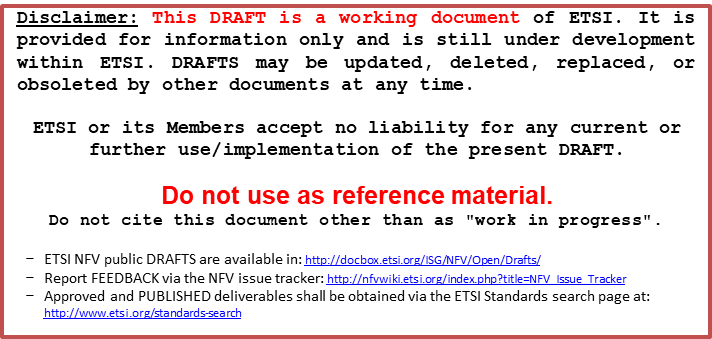 ReferenceRGS/NFV-SOL018ed441Keywordscontainer, NFV, orchestration, protocol, service, virtualisationETSI650 Route des LuciolesF-06921 Sophia Antipolis Cedex - FRANCETel.: +33 4 92 94 42 00   Fax: +33 4 93 65 47 16Siret N° 348 623 562 00017 - APE 7112BAssociation à but non lucratif enregistrée à laSous-Préfecture de Grasse (06) N° w061004871Important noticeThe present document can be downloaded from:
http://www.etsi.org/standards-searchThe present document may be made available in electronic versions and/or in print. The content of any electronic and/or print versions of the present document shall not be modified without the prior written authorization of ETSI. In case of any existing or perceived difference in contents between such versions and/or in print, the prevailing version of an ETSI deliverable is the one made publicly available in PDF format at www.etsi.org/deliver.Users of the present document should be aware that the document may be subject to revision or change of status. Information on the current status of this and other ETSI documents is available at https://portal.etsi.org/TB/ETSIDeliverableStatus.aspxIf you find errors in the present document, please send your comment to one of the following services:
https://portal.etsi.org/People/CommiteeSupportStaff.aspxIf you find a security vulnerability in the present document, please report it through our Coordinated Vulnerability Disclosure Program:https://www.etsi.org/standards/coordinated-vulnerability-disclosureNotice of disclaimer & limitation of liabilityThe information provided in the present deliverable is directed solely to professionals who have the appropriate degree of experience to understand and interpret its content in accordance with generally accepted engineering or other professional standard and applicable regulations. No recommendation as to products and services or vendors is made or should be implied.No representation or warranty is made that this deliverable is technically accurate or sufficient or conforms to any law and/or governmental rule and/or regulation and further, no representation or warranty is made of merchantability or fitness for any particular purpose or against infringement of intellectual property rights.In no event shall ETSI be held liable for loss of profits or any other incidental or consequential damages.Any software contained in this deliverable is provided "AS IS" with no warranties, express or implied, including but not limited to, the warranties of merchantability, fitness for a particular purpose and non-infringement of intellectual property rights and ETSI shall not be held liable in any event for any damages whatsoever (including, without limitation, damages for loss of profits, business interruption, loss of information, or any other pecuniary loss) arising out of or related to the use of or inability to use the software.Copyright NotificationNo part may be reproduced or utilized in any form or by any means, electronic or mechanical, including photocopying and microfilm except as authorized by written permission of ETSI.
The content of the PDF version shall not be modified without the written authorization of ETSI.
The copyright and the foregoing restriction extend to reproduction in all media.© ETSI 2022.All rights reserved.
ContentsIntellectual Property Rights	7Foreword	7Modal verbs terminology	71	Scope	82	References	82.1	Normative references	82.2	Informative references	93	Definition of terms, symbols and abbreviations	93.1	Terms	93.2	Symbols	93.3	Abbreviations	94	Overview of protocols and data models for OS Container management and orchestration	104.1	Summary of ETSI GS NFV-IFA 040	104.2	Profiled protocol and data model solutions	104.2.1	Kubernetes® API	104.2.1.1	Introduction	104.2.1.2	API structure	104.2.1.3	Data model concepts	114.2.2	HelmTM CLI	114.2.2.1	Introduction	114.2.2.2	CLI structure	124.2.2.3	Data model concepts	124.2.2.3.1	HelmTM chart file structure	124.2.2.3.2	HelmTM release objects	124.2.3	OCITM Distribution Specification API	134.2.3.1	Introduction	134.2.3.2	API structure	135	NFV object model mapping to profiled solution objects	145.1	Managed Container Infrastructure Objects	145.1.1	Compute MCIOs	145.1.2	Storage MCIOs	145.1.3	Network MCIOs	145.1.4	MCIO configurations	155.1.5	MCIO policies	155.2	Managed Container Infrastructure Object Packages	165.3	Namespace	165.4	Namespace quota	165.5	OS container image	166	Input/Output parameter mapping between NFV data model and profiled solution data models	166.1	Introduction	166.2	Input parameters to CISM APIs	176.2.1	Framework	176.2.1.1	Introduction	176.2.1.2	Mapping to NFV data models	186.2.1.3	Conveying parameters	186.2.2	Workloads	186.2.2.1	Mapping to NFV data models	186.2.3	Discovery and Loadbalancing	246.2.3.1	Mapping to NFV data models	246.2.4	Configuration & Storage	276.2.4.1	Mapping to NFV data models	276.3	Output parameters from CISM APIs	326.3.1	Framework	326.3.1.1 	Introduction	326.3.1.2	Mapping to NFV data models	326.3.2	Workload	326.3.2.1 	Mapping to NFV data models	326.3.3	Discovery and Loadbalancing	356.3.3.1 	Mapping to NFV data models	356.3.4	Configuration & Storage	386.3.4.1 	Mapping to NFV data models	387	OS container workload management service interface	397.1	Description	397.2	CLI version	407.3	Sequence diagrams (informative)	407.3.1	Flow of instantiating a containerized workload based on a MCIOP	407.3.2	Flow of modifying a containerized workload based on a MCIOP via upgrade	407.3.3	Flow of modifying a containerized workload based on a MCIOP via rollback	417.3.4	Flow of terminating a containerized workload based on a MCIOP	427.3.5	Flow of querying information about a containerized workload based on a MCIOP	427.4	Operations	437.4.1	Introduction	437.4.2	Operation: HelmTM install	437.4.3	Operation: HelmTM upgrade	447.4.4	Operation: HelmTM rollback	447.4.5	Operation: HelmTM uninstall	447.4.6	Operation: HelmTM status	457.5	Data model	457.6	Additional feature profiling	458	OS container compute management service interface	468.1	Description	468.2	API version	468.3	Resource structure and methods	468.4	Sequence diagrams (informative)	508.4.1	Introduction	508.4.2	Flow of creating a Compute MCIO	508.4.3	Flow of modifying a Compute MCIO	508.4.4	Flow of replacing a Compute MCIO	518.4.5	Flow of deleting a Compute MCIO	528.4.6	Flow of listing/getting Compute MCIO information	528.5	Resources	538.5.1	Introduction	538.5.2	Resource: Pod	538.5.3	Resource: DaemonSet	548.5.4	Resource: Deployment	558.5.5	Resource: ReplicaSet	558.5.6	Resource: StatefulSet	568.5.7	Resource: CronJob	578.5.8	Resource: Job	588.6	Data model	598.7	Additional feature profiling	599	OS container storage management service interface	599.1	Description	599.2	API version	599.3	Resource structure and methods	609.4	Sequence diagrams (informative)	609.5	Resources	619.5.1	Introduction	619.5.2	Resource: PersistentVolumeClaim	619.6	Data model	619.7	Additional feature profiling	6110	OS container network management service interface	6210.1	Description	6210.2	API version	6210.3	Resource structure and methods	6210.4	Sequence diagrams (informative)	6410.5	Resources	6510.5.1	Introduction	6510.5.2	Resource: Endpoints	6510.5.3	Resource: Service	6510.5.4	Resource: EndpointSlice	6610.5.5	Resource: Ingress	6710.6	Data model	6710.7	Additional feature profiling	6711	OS container configuration management service interface	6811.1	Description	6811.2	API version	6911.3	Resource structure and methods	6911.4	Sequence diagrams (informative)	7211.5	Resources	7311.5.1	Introduction	7311.5.2	Resource: ConfigMap	7311.5.3	Resource: Secret	7311.5.4	Resource: CustomResourceDefinition	7411.5.5	Resource: PodDisruptionBudget	7511.5.6	Resource: NetworkPolicy	7611.5.7	Resource: Namespace	7711.5.8	Resource: NamespaceQuota	7811.6	Data model	7811.7	Additional feature profiling	7812	OS container image management service interface	7912.1	Description	7912.2	API version	7912.3	Resource structure and methods	7912.4	Sequence diagrams (informative)	8112.4.1	Flow of pushing OS container image constituent blob	8112.4.2	Flow of pushing OS container image constituent manifest	8312.4.3	Flow of deleting OS container image constituent blob	8412.4.4	Flow of deleting OS container image constituent manifest	8412.4.5	Flow of deleting OS container image tag	8512.4.6	Flow of discovering OS container images	8512.5	Resources	8612.5.1	Introduction	8612.5.2	Resource: Blob	8612.5.3	Resource: Manifest	8712.5.4	Resource: OS container image tag	8712.6	Data model	8712.7	Additional feature profiling	88Annex A (informative):	Integration of the profiled solutions into the NFV-MANO framework	89A.1	Concepts and evaluation	89A.1.1	Releases of ETSI NFV own defined protocol and data modeling	89A.1.2	Releases of referenced open source solutions	89A.1.3	Versioning correlation between referenced open source solutions, the present document and other NFV-MANO specifications	90Annex B (informative):	Mapping between NFV-MANO and Kubernetes®	91B.1	Overview	91B.2	Detail explanation on Input parameter mapping	91B.2.1	Images	91B.2.2	Affinity and anti-affinity	91B.3	Detail explanation on Output parameter mapping	92B.3.1	Pod name	92Annex (informative):	Change History	96History	99Intellectual Property RightsEssential patents IPRs essential or potentially essential to normative deliverables may have been declared to ETSI. The declarations pertaining to these essential IPRs, if any, are publicly available for ETSI members and non-members, and can be found in ETSI SR 000 314: "Intellectual Property Rights (IPRs); Essential, or potentially Essential, IPRs notified to ETSI in respect of ETSI standards", which is available from the ETSI Secretariat. Latest updates are available on the ETSI Web server (https://ipr.etsi.org/).Pursuant to the ETSI Directives including the ETSI IPR Policy, no investigation regarding the essentiality of IPRs, including IPR searches, has been carried out by ETSI. No guarantee can be given as to the existence of other IPRs not referenced in ETSI SR 000 314 (or the updates on the ETSI Web server) which are, or may be, or may become, essential to the present document.TrademarksThe present document may include trademarks and/or tradenames which are asserted and/or registered by their owners. ETSI claims no ownership of these except for any which are indicated as being the property of ETSI, and conveys no right to use or reproduce any trademark and/or tradename. Mention of those trademarks in the present document does not constitute an endorsement by ETSI of products, services or organizations associated with those trademarks.DECT™, PLUGTESTS™, UMTS™ and the ETSI logo are trademarks of ETSI registered for the benefit of its Members. 3GPP™ and LTE™ are trademarks of ETSI registered for the benefit of its Members and of the 3GPP Organizational Partners. oneM2M™ logo is a trademark of ETSI registered for the benefit of its Members and of the oneM2M Partners. GSM® and the GSM logo are trademarks registered and owned by the GSM Association.ForewordThis Group Specification (GS) has been produced by ETSI Industry Specification Group (ISG) Network Functions Virtualisation (NFV).Modal verbs terminologyIn the present document "shall", "shall not", "should", "should not", "may", "need not", "will", "will not", "can" and "cannot" are to be interpreted as described in clause 3.2 of the ETSI Drafting Rules (Verbal forms for the expression of provisions)."must" and "must not" are NOT allowed in ETSI deliverables except when used in direct citation.1	ScopeThe present document provides a mapping of the NFV object model for OS container management and orchestration to managed objects of Kubernetes® and HelmTM as specified by the CNCF® along with a specification of a mapping between a common set of input parameters (e.g. derived from VNFD/NSD and/or NFV-MANO RESTful APIs) and output parameters associated to the management and orchestration of the referred managed objects. It profiles the reference Kubernetes® API as NFV protocol and data model solution for OS container management and orchestration. It profiles the reference HelmTM documentation as NFV protocol and data model solution for management of OS container workload based on an MCIOP. It profiles the reference OCITM Distribution Specification API (which is based on the DockerTM registry API) as NFV protocol and data model solution for OS container image management. The latest published versions of the reference Kubernetes® API, HelmTM documentation and OCITM Distribution Specification API are profiled against the requirements on the functions and the management service interfaces of the Container Infrastructure Service Management (CISM) and Container Image Registry (CIR) functions as specified in ETSI GS NFV-IFA 040 [2] and ETSI GS NFV-IFA 010 [1].2	References2.1	Normative referencesReferences are either specific (identified by date of publication and/or edition number or version number) or non-specific. For specific references, only the cited version applies. For non-specific references, the latest version of the referenced document (including any amendments) applies.Referenced documents which are not found to be publicly available in the expected location might be found at https://docbox.etsi.org/Reference/.NOTE:	While any hyperlinks included in this clause were valid at the time of publication, ETSI cannot guarantee their long term validity.The following referenced documents are necessary for the application of the present document.[1]	ETSI GS NFV-IFA 010: "Network Functions Virtualisation (NFV) Release 4; Management and Orchestration; Functional requirements specification".[2]	ETSI GS NFV-IFA 040: "Network Functions Virtualisation (NFV) Release 4; Management and Orchestration; Requirements for service interfaces and object model for OS container management and orchestration specification".[3]	Kubernetes® API v1.24.NOTE:	Available at https://kubernetes.io/docs/reference/generated/kubernetes-api/v1.24/.[4]	HelmTM CLI v3.9.0.NOTE:	Available at https://helm.sh/docs/helm/helm/.[5]	OCITM Distribution Specification v1.0.0.NOTE:	Available at https://github.com/opencontainers/distribution-spec/releases/tag/v1.0.0.[6]	OCITM Image Format Specification v1.0.1.NOTE:	Available at https://github.com/opencontainers/image-spec/releases/tag/v1.0.1.[7]	HelmTM charts v3.9.0.NOTE:	Available at https://helm.sh/docs/topics/charts/.[8]	Kubernetes® reference documentation, API Access Control.NOTE:	Available at https://kubernetes.io/docs/reference/access-authn-authz/.2.2	Informative referencesReferences are either specific (identified by date of publication and/or edition number or version number) or non-specific. For specific references, only the cited version applies. For non-specific references, the latest version of the referenced document (including any amendments) applies.NOTE:	While any hyperlinks included in this clause were valid at the time of publication, ETSI cannot guarantee their long term validity.The following referenced documents are not necessary for the application of the present document but they assist the user with regard to a particular subject area.[i.1]	ETSI GR NFV 003: "Network Functions Virtualisation (NFV); Terminology for Main Concepts in NFV".[i.2]	ETSI GS NFV-SOL 003: "Network Functions Virtualisation (NFV) Release 4; Protocols and Data Models; RESTful protocols specification for the Or-Vnfm Reference Point".[i.3]	ETSI GS NFV-SOL 001: "Network Functions Virtualisation (NFV) Release 4; Protocols and Data Models; NFV descriptors based on TOSCA specification".[i.4]	ETSI NFV Release Documentation.NOTE:	Available at https://docbox.etsi.org/ISG/NFV/Open/Other/ReleaseDocumentation.[i.5]	ETSI GS NFV-SOL 013: "Network Functions Virtualisation (NFV) Release 3; Protocols and Data Models; Specification of common aspects for RESTful NFV MANO APIs".[i.6]	IETF RFC 7235: "Hypertext Transfer Protocol (HTTP/1.1): Authentication".NOTE:	Available at https://tools.ietf.org/html/rfc7235.[i.7]	ETSI GS NFV-SOL 002: "Network Functions Virtualisation (NFV) Release 4; Protocols and Data Models; RESTful protocols specification for the Ve-Vnfm Reference Point".[i.8]	Open Container Initiative Charter v1.3.NOTE:	Available at https://github.com/opencontainers/tob/blob/main/CHARTER.md.3	Definition of terms, symbols and abbreviations3.1	TermsFor the purposes of the present document, the terms given in ETSI GR NFV 003 [i.1] and the following apply:Compute MCIO: MCIO which declarative descriptor specifies compute infrastructure resource requestsNetwork MCIO: MCIO which declarative descriptor specifies network infrastructure resource requestsStorage MCIO: MCIO which declarative descriptor specifies storage infrastructure resource requests3.2	SymbolsVoid.3.3	AbbreviationsFor the purposes of the present document, the abbreviations given in ETSI GR NFV 003 [i.1] apply.4	Overview of protocols and data models for OS Container management and orchestration4.1	Summary of ETSI GS NFV-IFA 040ETSI GS NFV-IFA 040 [2] specifies the requirements on the following services to be provided by the CISM, and the requirements on the management services interfaces to expose these services to other NFV-MANO functional entities and/or external entities outside NFV-MANO:OS container workload management serviceOS container compute management serviceOS container storage management serviceOS container network management serviceOS container configuration management serviceThe OS container workload management service interface is produced by the CISM to enable consumers to request lifecycle management operations on containerized workloads based on a MCIOP and to query information on containerized workloads based on a MCIOP.The OS container compute/storage/network management service interfaces are produced by the CISM to enable consumers to request management operations on Compute/Storage/Network MCIOs and to query information on Compute/Storage/Network MCIOs.The OS container configuration management service interface is produced by the CISM to enable consumers to request management operations on MCIO configurations and policies for MCIOs and to query information on those respectively. The OS container configuration management service interface also enables consumers to request management operations on namespaces and namespace quota.ETSI GS NFV-IFA 040 [2] also specifies the requirements on the OS container image management service to be provided by the CIR, and the requirements on the OS container image management service interface to be exposed to other NFV-MANO functional entities and/or external entities outside NFV-MANO. The OS container image management service interface is produced by the CIR to enable consumers to request adding and deleting OS container images to/from the CIR and to query information about OS container images in the CIR.4.2	Profiled protocol and data model solutions4.2.1	Kubernetes® API4.2.1.1	IntroductionThis clause provides an overview over the Kubernetes® API [3] which is profiled to the requirements on the OS container management service interfaces exposed by the CISM as specified in ETSI GS NFV-IFA 040 [2]. The overview covers the high level API structure concerning the grouping of the managed resource objects into resource categories as well as the generic concepts for the data model of the managed resource objects.4.2.1.2	API structureThe Kubernetes® API [3] managed objects represent a concrete instance of a resource type on the CIS cluster. Kubernetes® leverages standard RESTful terminology to describe the API concepts:A resource type is the name used in the URL.All resource types have a representation in JSON (their object schema) which is called a kind.A list of instances of a resource type is known as a collection.A single instance of a resource type is called a resource, and also usually represents an object.All resource types are either scoped by the CIS cluster (e.g. /apis/GROUP/VERSION/*) or to a namespace (e.g. /apis/GROUP/VERSION/namespaces/NAMESPACE/*).Standard HTTP methods POST, PUT, PATCH, and DELETE support single resources only. These methods with single resource support have no support for submitting multiple resources together in an ordered or unordered list or transaction. The Kubernetes® API [3] supports read and write operations on the Kubernetes® resource objects via a Kubernetes® API endpoint. Kubernetes® differentiates the following categories of resource objects managed via their APIs:Workloads: objects used to manage and run OS containers on the CIS cluster.Discovery & Loadbalancing: objects used to inter-connect the workloads into externally accessible, load-balanced services.Configuration & Storage: objects used to inject initialization data into the containerized applications, and to persist data that is external to the OS containers.Cluster: objects define how the CIS cluster itself is configured.Metadata: objects used to configure the behaviour of other resources within the CIS cluster.A mapping of the individual Kubernetes® managed resource objects to the NFV object model is provided in clause 5 of the present document.4.2.1.3	Data model conceptsThe Kubernetes® resource objects are modelled with individual object schemas. All resource objects typically have 3 components:Resource ObjectMeta: The metadata about the resource object, such as its name, type, API version, annotations, and labels. This schema, which is common to all resource types, contains fields that may be updated both by the external user and the CIS system.ResourceSpec: Defined by the external user and describes the desired state of the system concerning the resource object. Specified when creating or modifying a resource object is requested.ResourceStatus: Provided by the CIS system and represents the current state of the system concerning the resource object.4.2.2	HelmTM CLI4.2.2.1	IntroductionThis clause provides an overview over the HelmTM CLI [4] which is profiled to the requirements on the OS container workload management service interface exposed by the CISM as specified in ETSI GS NFV-IFA 040 [2]. HelmTM is a tool for managing OS container workloads deployed on Kubernetes® CIS clusters based on MCIOPs called HelmTM charts. The overview covers the high level CLI structure concerning the main operations as well as the generic concepts for the data model of the MCIOP and the managed runtime objects.For HelmTM, there are three important concepts:The HelmTM chart is a bundle of information necessary to create an instance of an OS container workload deployed on Kubernetes® CIS clusters.The HelmTM config contains configuration information that can be merged into a packaged HelmTM chart to create a releasable object.A HelmTM release is a running instance of an OS container workload based on a HelmTM chart, combined with a specific config.4.2.2.2	CLI structureThe HelmTM CLI provides commands for the following, common actions:Install OS container workloads based on HelmTM chartsGet information on existing HelmTM releases and their runtime detailsUpgrade a HelmTM release to a new version of a HelmTM chartRoll-back a HelmTM release to a previous HelmTM release versionUninstall a HelmTM release of a HelmTM chart, removing all of the resources associated with the last HelmTM releaseDisplay the status information of a HelmTM releaseAll HelmTM CLI commands do have the generic synopsis:	helm [COMMAND] [RELEASE] [CHART] [flags]Variations and details for the specific syntaxes of the commands are described in the corresponding profiling clauses of the present document.4.2.2.3	Data model concepts4.2.2.3.1	HelmTM chart file structureA HelmTM chart is organized as a collection of files inside of a directory. The directory name is the name of the chart (without versioning information). Inside of this directory, HelmTM will expect a structure that matches this:chartname/  Chart.yaml					# A YAML file containing information about the HelmTM chart  LICENSE						# A plain text file containing the license for the								# HelmTM chart  README.md						# A human-readable README file  values.yaml					# The default configuration values for this HelmTM chart  values.schema.json			# A JSON Schema for imposing a structure on the								# values.yaml file  charts/						# A directory containing any HelmTM charts upon which this								# HelmTM chart depends.  crds/							# Custom Resource Definitions  templates/					# A directory of templates that, when combined with values,								# will generate valid Kubernetes® manifest files.  templates/NOTES.txt			# A plain text file containing short usage notesHelmTM chart reserves the use of the charts/, crds/, and templates/ directories, and of the listed file names. Other files will be left as they are.NOTE:	The intent of this list is to provide an overview of the HelmTM chart structure. It is not intended to convey a mandatory or optional presence of each of the structure elements.4.2.2.3.2	HelmTM release objectsThe HelmTM release object is one of the built-in objects of HelmTM. The data model describing the properties of a HelmTM release consists of the following main elements:Name: the name of the HelmTM releaseInfo: the deployment dates, status information and notes associated to a HelmTM releaseChart: the HelmTM chart that the HelmTM release is based uponConfig: the set of extra values that have been added to the HelmTM chartManifest: the string representation of the rendered HelmTM templateHooks: all of the hooks declared for this HelmTM releaseVersion: the revision of the HelmTM releaseNamespace: the Kubernetes® namespace of the HelmTM releaseLabels: the labels of the HelmTM release4.2.3	OCITM Distribution Specification API4.2.3.1	IntroductionThis clause provides an overview over the OCITM Distribution Specification [5] which is profiled to the requirements on the OS container image management service interface exposed by the CIR as specified in ETSI GS NFV-IFA 040 [2]. The OCITM Distribution Specification is based on the earlier published DockerTM Registry HTTP API v2. The overview covers the high-level API structure as well as the generic concepts for the data model of the managed resource objects.4.2.3.2	API structureThe OCITM Distribution Specification [5] is the protocol to facilitate the management of OS container images which are stored in a CIR. The API endpoints are prefixed by the API version and the repository name:/{VERSION}/{repository_name}/Additional information on the utilization of the repository name is provided in clause B.2.1 of the present document.The OCITM Distribution Specification [5] supports read and write operations on the CIR resource objects via the OCITM Distribution Specification API endpoints. The OCITM Distribution Specification differentiates the following resource objects managed via their resource endpoints:tag: A custom identifier of an OS container imagemanifest: a JSON document which specifies an artifact of an OS container imageblob: the binary form of content that is stored by a registry, addressable by a digest4.2.3.3	Data model conceptsThe artifacts to be managed via the OCITM Distribution Specification [5] are components of an OCITM image, which are specified in the OCITM Image Format Specification [6]. An OCITM image consists of the following components:Image Manifest: a document describing the components that make up a OS container imageImage Index: an annotated index of image manifestsFilesystem Layer: a changeset that describes a OS container's filesystemImage Configuration: a document determining layer ordering and configuration of the OS container image suitable for translation into a OS container runtime bundle.5	NFV object model mapping to profiled solution objects5.1	Managed Container Infrastructure Objects5.1.1	Compute MCIOsSelected Kubernetes® resource objects of the Workloads category are identified to map to the Compute MCIO type of the NFV object model, see clauses 5.2.1 and 6.4 in ETSI GS NFV-IFA 040 [2]. Table 5.1.1-1 lists the Kubernetes® resource objects which are mapped to the NFV objects of the Compute MCIO type.Table 5.1.1-1: Kubernetes® resource objects mapped to NFV objects of Compute MCIO typeNOTE:	The Kubernetes® "Container" resource object is not identified and mapped as individual Compute MCIO because it is always managed within the context of a Kubernetes® "Pod" resource object.5.1.2	Storage MCIOsSelected Kubernetes® resource objects of the Storage category are identified to map to the Storage MCIO type of the NFV object model, see clauses 5.2.1 and 6.5 in ETSI GS NFV-IFA 040 [2]. Table 5.1.2-1 lists the Kubernetes® resource objects which are mapped to the NFV objects of the Storage MCIO type.Table 5.1.2-1: Kubernetes® resource objects mapped to NFV objects of Storage MCIO type5.1.3	Network MCIOsSelected Kubernetes® resource objects of the Discovery & Loadbalancing category are identified to map to the Network MCIO type of the NFV object model, see clauses 5.2.1 and 6.6 in ETSI GS NFV-IFA 040 [2]. Table 5.1.3-1 lists the Kubernetes® resource objects which are mapped to the NFV objects of the Network MCIO type.Table 5.1.3-1: Kubernetes® resource objects mapped to NFV objects of Network MCIO type5.1.4	MCIO configurationsSelected Kubernetes® resource objects of the Configuration and Metadata categories are identified to map to the MCIO configurations of the NFV object model, see clauses 5.2.1 and 6.7 in ETSI GS NFV-IFA 040 [2]. Table 5.1.4-1 lists the Kubernetes® resource objects which are mapped to the NFV objects of MCIO configurations.Table 5.1.4-1: Kubernetes® resource objects mapped to NFV objects of MCIO configurations5.1.5	MCIO policiesSelected Kubernetes® resource objects of the Metadata and Cluster categories are identified to map to the MCIO policies of the NFV object model, see clauses 5.2.1 and 6.7 in ETSI GS NFV-IFA 040 [2]. Table 5.1.5-1 lists the Kubernetes® resource objects which are mapped to the NFV objects of MCIO policies.Table 5.1.5-1: Kubernetes® resource objects mapped to NFV objects of MCIO policies5.2	Managed Container Infrastructure Object PackagesThe HelmTM chart [7] is identified to map to the Managed Container Infrastructure Object Package of the NFV object model, see clauses 5.2.2 and 6.3 in ETSI GS NFV-IFA 040 [2].5.3	NamespaceThe Kubernetes® resource object Namespace of the Cluster category is identified to map to the Namespace of the NFV object model, see clauses 5.2.3 and 6.7 in ETSI GS NFV-IFA 040 [2]. Table 5.3-1 lists the Kubernetes® resource object which is mapped to the NFV objects of the Namespace type.Table 5.3-1: Kubernetes® resource object mapped to NFV objects of Namespace type5.4	Namespace quotaThe Kubernetes® resource object ResourceQuota of the Cluster category is identified to map to the Namespace quota of the NFV object model, see clauses 5.2.4 and 6.7 in ETSI GS NFV-IFA 040 [2]. Table 5.4-1 lists the Kubernetes® resource object which is mapped to the NFV objects of the Namespace quota type.Table 5.4-1: Kubernetes® resource object mapped to NFV objects of Namespace quota type5.5	OS container imageThe OCITM Image [6] is identified to map to the OS container image of the NFV object model, see clauses 5.2.5 and 7.3 in ETSI GS NFV-IFA 040 [2].6	Input/Output parameter mapping between NFV data model and profiled solution data models6.1	IntroductionThe CIS and CISM have the capability to perform the necessary OS container infrastructure resources management by using declarative descriptors of MCIOs [2]. These descriptors are included in MCIOPs and used by the CISM to perform the orchestration and lifecycle management of a CIS cluster resources when allocating, updating, querying or terminating OS container infrastructure resources for the MCIOs realizing the VNF. NOTE:	The use of MCIOP enables the consumer of the CISM to perform lifecycle management of a container infrastructure objects in a declarative manner.For realizing the lifecycle management of MCIOs, the interactions between the consumer and the producer of OS container workload management services (i.e. the CISM) are based on:interface operations;MCIOPs; andvalues assignments to specified input and output parameters.Figure 6.1-1 illustrates the concept of interoperability between the CISM and its consumer based on MCIOPs. Interface operations (refer to point (1) API call in Figure 6.1-1) enable the consumer to request actions to fulfil the management capabilities specified in clause 6.3 of ETSI GS NFV-IFA 040 [2].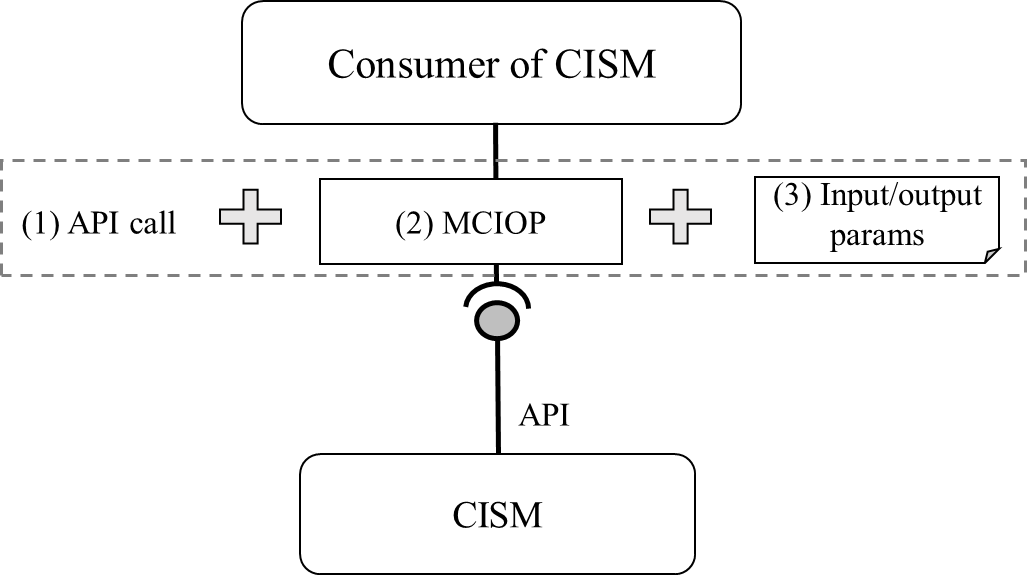 Figure 6.1-1: Concept of CISM OS container infrastructure resources management based on MCIOPThe MCIOPs (refer to point (2) in Figure 6.1-1) associate parameters and requirements to different types of MCIOs. The information in these MCIOs and their composition, together with the input/output parameters, determine how the containerized VNF (or the MCIOP) is deployed. The lifecycle management of MCIOs is executed by the CISM by orchestrating more granular management of OS container infrastructure resources based on the information contained in the MCIOP and additional value assignments provided as input/output parameters.The OS container workload management services process the corresponding input parameter values that are provided by the consumer (see point (3) in Figure 6.1-1). Likewise, the OS container workload management services return output parameters as a result of the deployment of MCIO according to the requested interface operation. The input and output parameter to be signalled on the interface of the CISM shall be compliant to the input and output parameter mapping principles as specified in the present document.The input and output data may be provided as:arguments or payload in the API calls;defined in configuration/value files, which are passed as arguments or payload in the API calls; orvalues that are fixed (i.e. design-time value) in MCIOPs.6.2	Input parameters to CISM APIs6.2.1	Framework6.2.1.1	IntroductionThis clause describes a framework to specify the handling of input parameters to APIs which are exposed by a CISM. The specification concerning input parameters to the CISM API is stipulated based on the two following regards:mapping to elements of the NFV data models (i.e. VNFD data model and/or data model used in ETSI GS NFV-SOL 002 [i.7] and ETSI GS NFV-SOL 003 [i.2] interfaces); andconveying parameters values.The first one is to specify mapping between attributes of the CISM APIs and the NFV data models. The second one is to specify how to convey the attribute values to the CISM APIs. The CISM is required to expose management service interfaces on different abstraction levels. One abstraction level are the MCIOPs, the other abstraction level are the MCIOs. The profiled solutions of the HelmTM CLI and the Kubernetes® API are based on the same Kubernetes® object model, while their interfaces expose different methods to manage it. Therefore, conveying the parameter values is specified separately from mapping to the NFV data models. 6.2.1.2	Mapping to NFV data modelsTable 6.2.1.2-1 describes the principle of mapping API objects to NFV data models. Regarding respective API objects, similar tables are described. The first row of the table describes a target API object and the subsequent rows describe fields of the target API object. The symbol ">" is used to represent the structure of API objects and fields. In case of the second row of the table, it is described that the field corresponding to the row belongs to the API object described in the first row. Table 6.2.1.2-1: Principles of CISM API object parameter mapping to NFV data models6.2.1.3	Conveying parametersIn case of using HelmTM for the OS container workload management service interface by the CISM, there are two ways to convey input parameters to the CISM APIs. Run-time information is conveyed by overriding the default values of the "values.yaml" configuration of the Helm™ chart and design-time information is conveyed by configuration files included in the HelmTM charts (see clause 4.2.2.3.1). In case of using the Kubernetes® API for the OS container management service interfaces exposed by the CISM, the way to convey input parameters to the CISM APIs is that the CISM API consumer invokes the REST API calls with JSON based payload which is converted from API object or field of Kubernetes®. The API structure is described in clause 4.2.1.2. 6.2.2	Workloads6.2.2.1	Mapping to NFV data modelsThis clause describes the mapping regarding Workloads, which is categorized in clause 4.2.1.2. Table 6.2.2.1-1 indicates CISM API object parameter mapping to NFV data models related to Deployment.Table 6.2.2.1-1: CISM API object parameter mapping to NFV data models related to DeploymentTable 6.2.2.1-2 indicates CISM API object parameter mapping to NFV data models related to DeploymentSpec.Table 6.2.2.1-2: CISM API object parameter mapping to NFV data models related to DeploymentSpecTable 6.2.2.1-3 indicates CISM API object parameter mapping to NFV data models related to PodTemplateSpec.Table 6.2.2.1-3: CISM API object parameter mapping to NFV data models related to PodTemplateSpecTable 6.2.2.1-4 indicates CISM API object parameter mapping to NFV data models related to PodSpec.Table 6.2.2.1-4: CISM API object parameter mapping to NFV data models related to PodSpecTable 6.2.2.1-5 indicates CISM API object parameter mapping to NFV data models related to Container.Table 6.2.2.1-5: CISM API object parameter mapping to NFV data models related to ContainerTable 6.2.2.1-6 indicates CISM API object parameter mapping to NFV data models related to StatefulSet.Table 6.2.2.1-6: CISM API object parameter mapping to NFV data models related to StatefulSetTable 6.2.2.1-7 indicates CISM API object parameter mapping to NFV data models related to StatefulSetSpec.Table 6.2.2.1-7: CISM API object parameter mapping to NFV data models related to StatefulSetSpec6.2.3	Discovery and Loadbalancing6.2.3.1	Mapping to NFV data modelsThis clause describes the mapping regarding discovery and loadbalancing, which is categorized in clause 4.2.1.2. Table 6.2.3.1-1 indicates CISM API object parameter mapping to NFV data models related to different types of Service, namely:LoadBalancer;NodePort.When the VirtualCp models an ingress, it uses a service of type LoadBalancer or of type NodePort to enable access from outside of the CIS cluster.NOTE 1:	The Kubernetes® ClusterIP Service is excluded because the Service is used only for communication within the CIS cluster. In the present document, VirtualCp, which is generally mappable to Service, is assumed to be used without regard to whether the communication is inside or outside the CIS cluster. Therefore, the ClusterIP Service is not mapped to any object of the ETSI NFV data model.In case some specific field or API object is applicable to certain types of Service, the "Description" column indicates such applicability.Table 6.2.3.1-1: CISM API object parameter mapping to NFV data models 
related to Service with external IPTable 6.2.3.1-2 indicates CISM API object parameter mapping to NFV data models related to ServiceSpec.Table 6.2.3.1-2: CISM API object parameter mapping to NFV data models related to ServiceSpecTable 6.2.3.1-3 indicates CISM API object parameter mapping to NFV data models related to ServicePort.Table 6.2.3.1-3: CISM API object parameter mapping to NFV data models related to ServicePortNOTE 2:	The present document assumes that the port number for NodePort is automatically assigned by CISM.Table 6.2.3.1-4 indicates CISM API object parameter mapping to NFV data models related to Ingress.Table 6.2.3.1-4: CISM API object parameter mapping to NFV data models related to IngressTable 6.2.3.1-5 indicates CISM API object parameter mapping to NFV data models related to IngressSpec.Table 6.2.3.1-5: CISM API object parameter mapping to NFV data models related to IngressSpecTable 6.2.3.1-6 indicates CISM API object parameter mapping to NFV data models related to IngressRule.Table 6.2.3.1-6: CISM API object parameter mapping to NFV data models related to IngressRuleTable 6.2.3.1-7 indicates CISM API object parameter mapping to NFV data models related to HTTPIngressRuleValue.Table 6.2.3.1-7: CISM API object parameter mapping to NFV data models related to HTTPIngressRuleValueTable 6.2.3.1-8 indicates CISM API object parameter mapping to NFV data models related to HTTPIngressPath.Table 6.2.3.1-8: CISM API object parameter mapping to NFV data models related to HTTPIngressPathNOTE 3:	The input parameter mapping of the Kubernetes® Ingress resource object is not supported by this version of the present document.6.2.4	Configuration & Storage6.2.4.1	Mapping to NFV data modelsThis clause describes the mapping regarding Configuration & Storage, which is categorized in clause 4.2.1.2. Table 6.2.4.1-1 indicates CISM API object parameter mapping to NFV data models related to PersistentVolumeClaim.Table 6.2.4.1-1: CISM API object parameter mapping to NFV data models related to PersistentVolumeClaimTable 6.2.4.1-2 indicates CISM API object parameter mapping to NFV data models related to PersistentVolumeClaimSpec.Table 6.2.4.1-2: CISM API object parameter mapping to NFV data models related 
to PersistentVolumeClaimSpecTable 6.2.4.1-3 indicates CISM API object parameter mapping to NFV data models related to ConfigMap.Table 6.2.4.1-3: CISM API object parameter mapping to NFV data models related to ConfigMapTable 6.2.4.1-4 indicates CISM API object parameter mapping to NFV data models related to Secret.Table 6.2.4.1-4: CISM API object parameter mapping to NFV data models related to Secret6.3	Output parameters from CISM APIs6.3.1	Framework6.3.1.1 	IntroductionClause 6.3.1 describes the framework to specify the handling of output parameters from APIs which are exposed by a CISM.Differently from the input parameters described in clause 6.2, the specification concerning output parameters from the CISM API is stipulated based on the following aspect:Mapping to elements of runtime information NFV data models (i.e. data model of information used and/or expected on the interfaces).The difference with respect to the input parameter framework comes from the fact that there is only one abstraction level to convey the attribute values from the CISM API, which are the MCIOs. NOTE:	Indeed, precisely there are two ways to convey the attribute values: one is to use Helm™ CLI and the other is to natively use Kubernetes® API, but in either way the values are shown as objects of Kubernetes®. Therefore, as long as the output parameters are concerned, the abstraction level is only one.6.3.1.2	Mapping to NFV data modelsThe mapping adopts the same way as the input parameters described in clause 6.2. For more details, refer to clause 6.2.1.2.6.3.2	Workload6.3.2.1 	Mapping to NFV data modelsThis clause describes the mapping regarding Workloads, which are categorized in clause 4.2.1.2. Table 6.3.2.1-1 indicates CISM API object parameter mapping to NFV data models related to Deployment.Table 6.3.2.1-1: CISM API object parameter mapping to NFV data models related to DeploymentTable 6.3.2.1-2 indicates CISM API object parameter mapping to NFV data models related to DeploymentStatus.Table 6.3.2.1-2: CISM API object parameter mapping to NFV data models related to DeploymentStatusTable 6.3.2.1-3 indicates CISM API object parameter mapping to NFV data models related to Pod. Clause B.3.1 provides the detail of mapping regarding Pod name. Table 6.3.2.1-3: CISM API object parameter mapping to NFV data models related to PodTable 6.3.2.1-4 indicates CISM API object parameter mapping to NFV data models related to StatefulSet.Table 6.3.2.1-4: CISM API object parameter mapping to NFV data models related to StatefulSetTable 6.3.2.1-5 indicates CISM API object parameter mapping to NFV data models related to StatefulSetStatus.Table 6.3.2.1-5: CISM API object parameter mapping to NFV data models related to StatefulSetStatus6.3.3	Discovery and Loadbalancing6.3.3.1 	Mapping to NFV data modelsThis clause describes the mapping regarding Discovery and Loadbalancing, which are categorized in clause 4.2.1.2. Table 6.3.3.1-1 indicates CISM API object parameter mapping to NFV data models related to Service.Table 6.3.3.1-1: CISM API object parameter mapping to NFV data models related to ServiceTable 6.3.3.1-2 indicates CISM API object parameter mapping to NFV data models related to ServiceStatus.Table 6.3.3.1-2: CISM API object parameter mapping to NFV data models related to ServiceStatusTable 6.3.3.1-3 indicates CISM API object parameter mapping to NFV data models related to Ingress.Table 6.3.3.1-3: CISM API object parameter mapping to NFV data models related to IngressTable 6.3.3.1-4 indicates CISM API object parameter mapping to NFV data models related to IngressStatus.Table 6.3.3.1-4: CISM API object parameter mapping to NFV data models related to IngressStatusTable 6.3.3.1-5 indicates CISM API object parameter mapping to NFV data models related to LoadBalancerStatus.Table 6.3.3.1-5: CISM API object parameter mapping to NFV data models 
related to LoadBalancerStatus6.3.4	Configuration & Storage6.3.4.1 	Mapping to NFV data modelsThis clause describes the mapping regarding Configuration & Storage, which is categorized in clause 4.2.1.2. Table 6.3.4.1-1 indicates CISM API object parameter mapping to NFV data models related to PersistentVolumeClaim.Table 6.3.4.1-1: CISM API object parameter mapping to NFV data models related to PersistentVolumeClaim7	OS container workload management service interface7.1	DescriptionThis interface allows the CLI consumer to invoke OS container workload management operations based on a MCIOP towards the CLI producer. The HelmTM chart [7] is identified as MCIOP in clause 5.2 of the present document.The operations provided through this interface are:Instantiate containerized workload based on a MCIOPModify containerized workload based on a modified MCIOPTerminate containerized workload based on a MCIOPQuery information about containerized workload based on a MCIOP 7.2	CLI versionHelmTM applies semantic versioning to its CLI [4] and chart [7] specifications, indicated by {MAJOR}.{MINOR}.{PATCH} version elements. The CLI { MAJOR } version for the profiled HelmTM CLI [4] for OS container workload management operations based on a MCIOP shall be set to "3". Details on the HelmTM CLI structure are specified in clause 4.2.2.2 of the present document.7.3	Sequence diagrams (informative)7.3.1	Flow of instantiating a containerized workload based on a MCIOPThis clause describes a sequence for instantiating a containerized workload based on a MCIOP.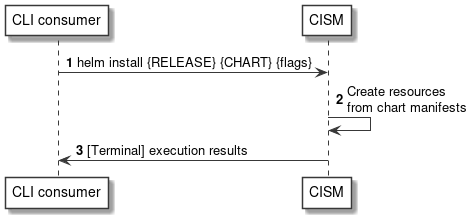 Figure 7.3.1-1: Flow of containerized workload instantiationThe instantiation of a containerized workload based on a MCIOP, as illustrated in Figure 7.3.1-1, consists of the following steps.Precondition: None.The CLI consumer sends a "helm install" command, including the requested HelmTM release name as {RELEASE}, a reference to the MCIOP as {CHART} and optional command {flags}.The CISM creates the Kubernetes® resources, based on the resource manifests included in the referenced MCIOP.The CISM returns the command execution results in the CLI terminal.Postcondition: Upon successful completion, the containerized workload based on a MCIOP has been instantiated.Error handling: In case of failure, appropriate error information is provided in the CLI terminal.7.3.2	Flow of modifying a containerized workload based on a MCIOP via upgradeThis clause describes a sequence for modifying a containerized workload based on a MCIOP via upgrade.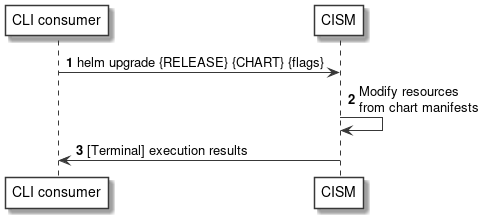 Figure 7.3.2-1: Flow of containerized workload modification via upgradeThe modification of a containerized workload based on a MCIOP via upgrade, as illustrated in Figure 7.3.2-1, consists of the following steps.Precondition: The HelmTM release to be modified has been instantiated.The CLI consumer sends a "helm upgrade" command, including the name of the HelmTM release to be modified as {RELEASE}, a reference to the modified MCIOP as {CHART} and optional command {flags}.The CISM modifies the Kubernetes® resources, based on the resource manifests included in the referenced modified MCIOP.The CISM returns the command execution results in the CLI terminal.Postcondition: Upon successful completion, the containerized workload based on a MCIOP has been modified.Error handling: In case of failure, appropriate error information is provided in the CLI terminal.7.3.3	Flow of modifying a containerized workload based on a MCIOP via rollbackThis clause describes a sequence for modifying a containerized workload based on a MCIOP via rollback.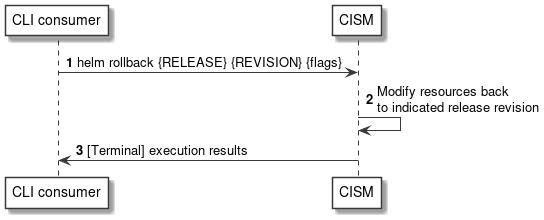 Figure 7.3.3-1: Flow of containerized workload modification via rollbackThe modification of a containerized workload based on a MCIOP via rollback, as illustrated in Figure 7.3.3-1, consists of the following steps.Precondition: The HelmTM release to be modified has been instantiated.The CLI consumer sends a "helm rollback" command, including the name of the HelmTM release to be modified as {RELEASE}, the target HelmTM release revision {REVISION} and optional command {flags}.The CISM modifies the Kubernetes® resources by changing them back to the desired state of the indicated HelmTM release revision.The CISM returns the command execution results in the CLI terminal.Postcondition: Upon successful completion, the containerized workload based on a MCIOP has been modified.Error handling: In case of failure, appropriate error information is provided in the CLI terminal.7.3.4	Flow of terminating a containerized workload based on a MCIOPThis clause describes a sequence for terminating a containerized workload based on a MCIOP.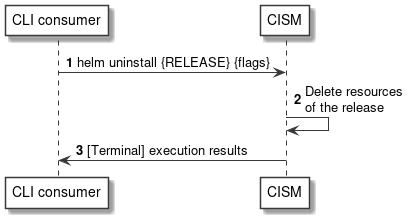 Figure 7.3.4-1: Flow of containerized workload terminationThe termination of a containerized workload based on a MCIOP, as illustrated in Figure 7.3.4-1, consists of the following steps.Precondition: The HelmTM release to be terminated has been instantiated.The CLI consumer sends a "helm uninstall" command, including the name of the HelmTM release to be terminated as {RELEASE} and optional command {flags}.The CISM deletes the Kubernetes® resources constituting the HelmTM release to be terminated.The CISM returns the command execution results in the CLI terminal.Postcondition: Upon successful completion, the containerized workload based on a MCIOP has been terminated.Error handling: In case of failure, appropriate error information is provided in the CLI terminal.7.3.5	Flow of querying information about a containerized workload based on a MCIOPThis clause describes a sequence for querying information about a containerized workload based on a MCIOP.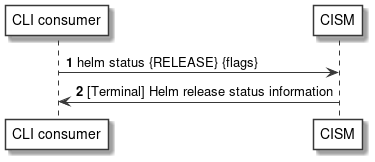 Figure 7.3.5-1: Flow of containerized workload information queryingThe querying information about a containerized workload based on a MCIOP, as illustrated in Figure 7.3.5-1, consists of the following steps.Precondition: The HelmTM release to be queried has been instantiated.The CLI consumer sends a "helm status" command, including the name of the HelmTM release to be queried as {RELEASE} and optional command {flags}.The CISM returns the HelmTM release status information in the CLI terminal.Postcondition: None.Error handling: In case of failure, appropriate error information is provided in the CLI terminal.7.4	Operations7.4.1	IntroductionThis clause profiles the operations provided by the OS container workload management service interface.7.4.2	Operation: HelmTM installThis operation represents the HelmTM CLI command "helm install", which instantiates a containerized workload based on a MCIOP.Table 7.4.2-1 provides the profiling of the "helm install" command against the OS container workload management service interface requirements as specified in ETSI GS NFV-IFA 040 [2].The command parameters and responses of the individual command are described in the "helm install" command specification of the profiled HelmTM CLI [4].Table 7.4.2-1: "helm install" command profiling against OS container workload 
management service interface requirements7.4.3	Operation: HelmTM upgradeThis operation represents the HelmTM CLI command "helm upgrade", which modifies a containerized workload based on a MCIOP via upgrade.Table 7.4.3-1 provides the profiling of the "helm upgrade" command against the OS container workload management service interface requirements as specified in ETSI GS NFV-IFA 040 [2].The command parameters and responses of the individual command are described in the "helm upgrade" command specification of the profiled HelmTM CLI [4].Table 7.4.3-1: "helm upgrade" command profiling against OS container 
workload management service interface requirements7.4.4	Operation: HelmTM rollbackThis operation represents the HelmTM CLI command "helm rollback", which modifies a containerized workload based on a MCIOP via rollback.Table 7.4.4-1 provides the profiling of the "helm rollback" command against the OS container workload management service interface requirements as specified in ETSI GS NFV-IFA 040 [2].The command parameters and responses of the individual command are described in the "helm rollback" command specification of the profiled HelmTM CLI [4].Table 7.4.4-1: "helm rollback" command profiling against OS container 
workload management service interface requirements7.4.5	Operation: HelmTM uninstallThis operation represents the HelmTM CLI command "helm uninstall", which terminates a containerized workload based on a MCIOP.Table 7.4.5-1 provides the profiling of the "helm uninstall" command against the OS container workload management service interface requirements as specified in ETSI GS NFV-IFA 040 [2].The command parameters and responses of the individual command are described in the "helm uninstall" command specification of the profiled HelmTM CLI [4].Table 7.4.5-1: "helm uninstall" command profiling against OS container 
workload management service interface requirements7.4.6	Operation: HelmTM statusThis operation represents the HelmTM CLI command "helm status", which queries information about a containerized workload based on a MCIOP.Table 7.4.6-1 provides the profiling of the "helm status" command against the OS container workload management service interface requirements as specified in ETSI GS NFV-IFA 040 [2].The command parameters and responses of the individual command are described in the "helm status" command specification of the profiled HelmTM CLI [4].Table 7.4.6-1: "helm status" command profiling against OS container 
workload management service interface requirements7.5	Data modelThe command and response data structures of the OS container workload management service interface are defined in the respective "helm" command specifications of the profiled HelmTM CLI [4].7.6	Additional feature profilingHelmTM provides additional features which are not exposed via the CLI and corresponding operations. Instead, they are provided as functional capabilities.Table 7.6-1 provides the profiling of the HelmTM additional features against the OS container workload management service interface requirements as specified in ETSI GS NFV-IFA 040 [2].Table 7.6-1: Additional HelmTM feature profiling against OS container workload management service interface requirements8	OS container compute management service interface8.1	DescriptionThis interface allows the API consumer to invoke Compute MCIO management operations towards the API producer. Kubernetes® resource objects identified as NFV objects of the Compute MCIO type are listed in clause 5.1.1 of the present document.The operations provided through this interface are:Create Compute MCIOModify the desired state of Compute MCIOModify the actual state of Compute MCIOReplace Compute MCIODelete Compute MCIOGet information about the desired and actual state of Compute MCIOList Compute MCIOs 8.2	API versionThe API {VERSION} for the profiled Kubernetes® API [3] for Kubernetes® resource objects identified as Compute MCIOs shall be set to "v1". Details on the Kubernetes® API structure are specified in clause 4.2.1.2 of the present document.The corresponding Kubernetes® API roots are specified as:/api/v1/apis/apps/v1/apis/batch/v18.3	Resource structure and methodsFigures 8.3-1, 8.3-2 and 8.3-3 show the overall resource URI structures for the profiled Kubernetes® API [3] for the OS container compute management service interface.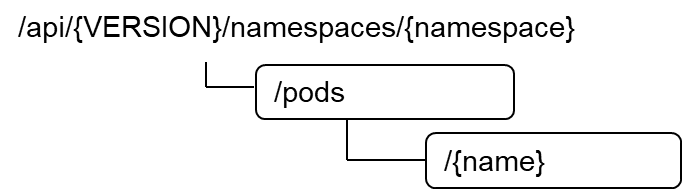 Figure 8.3-1: Resource URI structure of Pod resource object 
for the OS container compute management service interface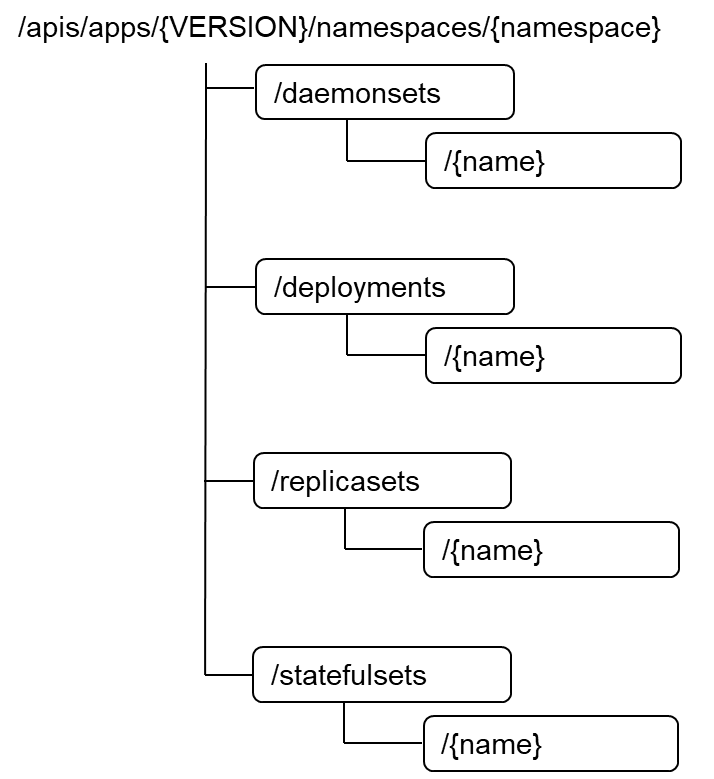 Figure 8.3-2: Resource URI structure of DaemonSet, Deployment, ReplicaSet, 
StatefulSet resource objects for the OS container compute management service interface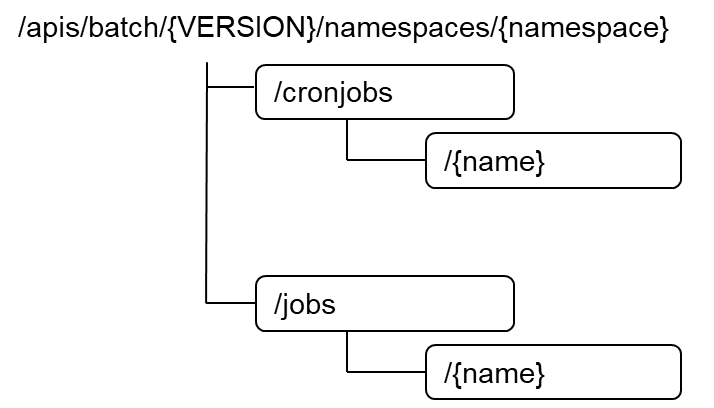 Figure 8.3-3: Resource URI structure of CronJob, Job resource objects 
for the OS container compute management service interfaceTable 8.3-1 lists the individual resources defined, and the applicable HTTP methods.The CISM shall support responding to requests for all HTTP methods on the resources in Table 8.3-1 that are marked as "M" (mandatory) in the "Cat" column.Table 8.3-1: Resources and methods overview of the OS container 
compute management service interface8.4	Sequence diagrams (informative)8.4.1	IntroductionThe sequence diagrams provided in the subsequent sub-clauses are generalized so that they apply to all Kubernetes® resource objects identified as Compute MCIOs. The diagrams and their description contain placeholders indicated as <Compute MCIO> which need to be replaced by the applicable resource name as listed in clause 8.3.8.4.2	Flow of creating a Compute MCIOThis clause describes a sequence for creating an individual Compute MCIO resource.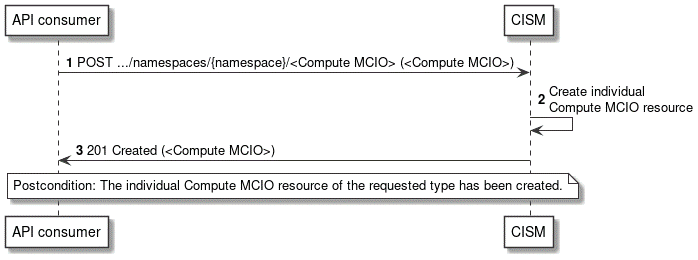 Figure 8.4.2-1: Flow of Compute MCIO creationThe creation of a Compute MCIO resource, as illustrated in Figure 8.4.2-1, consists of the following steps.Precondition: None.The API consumer sends a POST request to the <Compute MCIO> resource with the appropriate namespace in the URI, including the data structure of the declarative descriptor of the respective Kubernetes® resource object in the payload body.The CISM creates an individual Compute MCIO resource.The CISM returns a "201 Created" response to the API consumer and includes in the payload body a representation of the created <Compute MCIO> resource.Postcondition: Upon successful completion, the individual Compute MCIO resource has been created.Error handling: In case of failure, appropriate error information is provided in the response.8.4.3	Flow of modifying a Compute MCIOThis clause describes a sequence for modifying the desired or actual state of an individual Compute MCIO resource.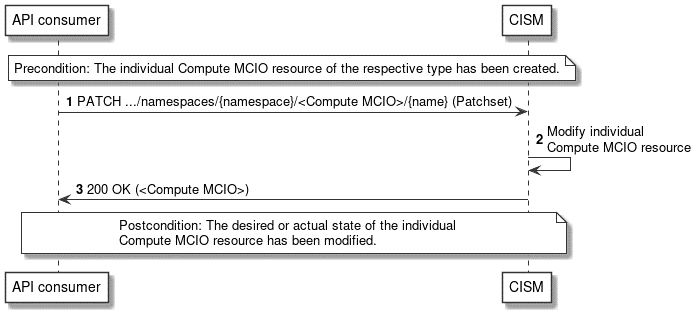 Figure 8.4.3-1: Flow of Compute MCIO modificationThe modification of the desired or actual state of an individual Compute MCIO resource, as illustrated in Figure 8.4.3-1, consists of the following steps.Precondition: The individual Compute MCIO resource of the respective type has been created.The API consumer sends a PATCH request to the individual <Compute MCIO> resource identified by its name with the appropriate namespace in the URI, including the data structure representing the Patchset with the properties of the desired or actual state to be modified in the payload body.The CISM modifies the individual Compute MCIO resource.The CISM returns a "200 OK" response to the API consumer and includes in the payload body a representation of the modified <Compute MCIO> resource.Postcondition: Upon successful completion, the desired or actual state of the individual Compute MCIO resource has been modified.Error handling: In case of failure, appropriate error information is provided in the response.8.4.4	Flow of replacing a Compute MCIOThis clause describes a sequence for replacing an individual Compute MCIO resource.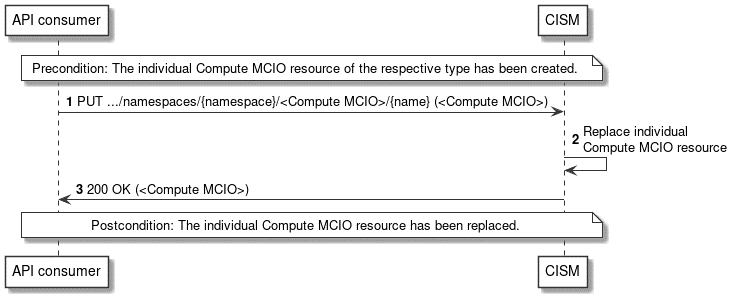 Figure 8.4.4-1: Flow of Compute MCIO replacementThe replacement of an individual Compute MCIO resource, as illustrated in Figure 8.4.4-1, consists of the following steps.Precondition: The individual Compute MCIO resource of the respective type has been created.The API consumer sends a PUT request to the individual <Compute MCIO> resource identified by its name with the appropriate namespace in the URI, including the data structure of the replacing declarative descriptor of the respective Kubernetes® resource in the payload body.The CISM replaces the individual Compute MCIO resource.The CISM returns a "200 OK" response to the API consumer and includes in the payload body a representation of the replacing <Compute MCIO> resource.Postcondition: Upon successful completion, the individual Compute MCIO resource has been replaced.Error handling: In case of failure, appropriate error information is provided in the response.8.4.5	Flow of deleting a Compute MCIOThis clause describes a sequence for deleting an individual Compute MCIO resource.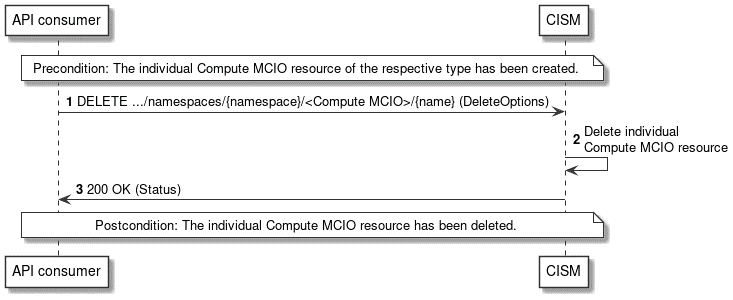 Figure 8.4.5-1: Flow of Compute MCIO deletionThe deletion of an individual Compute MCIO resource, as illustrated in Figure 8.4.5-1, consists of the following steps.Precondition: The individual Compute MCIO resource of the respective type has been created.The API consumer sends a DELETE request to the individual <Compute MCIO> resource identified by its name with the appropriate namespace in the URI, including the representation of the deletion options in the payload body.The CISM deletes the individual Compute MCIO resource.The CISM returns a "200 OK" response to the API consumer and includes in the payload body a representation of the status details of the operation.Postcondition: Upon successful completion, the individual Compute MCIO resource has been deleted.Error handling: In case of failure, appropriate error information is provided in the response.8.4.6	Flow of listing/getting Compute MCIO informationThis clause describes the sequences for listing multiple Compute MCIO resources and getting information about the desired and actual state of an individual Compute MCIO resource.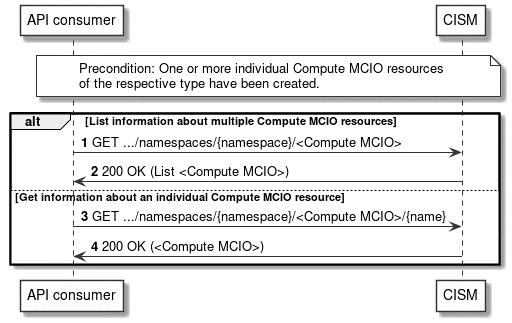 Figure 8.4.6-1: Flow of listing/getting Compute MCIO informationThe listing or getting information about one or more Compute MCIO resources, as illustrated in Figure 8.4.6-1, consists of the following steps.Precondition: One or more individual Compute MCIO resources of the respective type have been created.If the API consumer intends to list multiple Compute MCIO resources, it sends a GET request to the <Compute MCIO> resource with the appropriate namespace in the URI.The CISM returns a "200 OK" response to the API consumer and includes in the payload body a list with one or more representations of the individual <Compute MCIO> resources created within the specified namespace.If the API consumer intends to get the desired and actual state of an individual Compute MCIO resource, it sends a GET request to the individual <Compute MCIO> resource identified by its name with the appropriate namespace in the URI.The CISM returns a "200 OK" response to the API consumer and includes in the payload body a representation of the individual <Compute MCIO> resource.Postcondition: None.Error handling: In case of failure, appropriate error information is provided in the response.8.5	Resources8.5.1	IntroductionThis clause profiles all the resources and methods provided by the OS container compute management service interface.8.5.2	Resource: PodThis resource represents the Kubernetes® resource object of a Pod, which is the smallest deployable unit of an application workload as a group of one or more OS containers.Table 8.5.2-1 provides the profiling of the supported Pod resource methods against the OS container compute management service interface requirements as specified in ETSI GS NFV-IFA 040 [2].The URI query parameters, request and response bodies, and response codes of the individual resource methods are described in the Kubernetes® Pod resource object specification of the profiled Kubernetes® API [3].Table 8.5.2-1: Pod resource methods profiling against OS container 
compute management service interface requirements8.5.3	Resource: DaemonSetThis resource represents the Kubernetes® resource object of a DaemonSet, which defines a set of Pods that provide local facilities of CIS cluster nodes.Table 8.5.3-1 provides the profiling of the supported DaemonSet resource methods against the OS container compute management service interface requirements as specified in ETSI GS NFV-IFA 040 [2].The URI query parameters, request and response bodies, and response codes of the individual resource methods are described in the Kubernetes® DaemonSet resource object specification of the profiled Kubernetes® API [3].Table 8.5.3-1: DaemonSet resource methods profiling against OS 
container compute management service interface requirements8.5.4	Resource: DeploymentThis resource represents the Kubernetes® resource object of a Deployment, which is a stateless application workload.Table 8.5.4-1 provides the profiling of the supported Deployment resource methods against the OS container compute management service interface requirements as specified in ETSI GS NFV-IFA 040 [2].The URI query parameters, request and response bodies, and response codes of the individual resource methods are described in the Kubernetes® Deployment resource object specification of the profiled Kubernetes® API [3].Table 8.5.4-1: Deployment resource methods profiling against OS 
container compute management service interface requirements8.5.5	Resource: ReplicaSetThis resource represents the Kubernetes® resource object of a ReplicaSet, which is a stable set of stateless application workloads.Table 8.5.5-1 provides the profiling of the supported ReplicaSet resource methods against the OS container compute management service interface requirements as specified in ETSI GS NFV-IFA 040 [2].The URI query parameters, request and response bodies, and response codes of the individual resource methods are described in the Kubernetes® ReplicaSet resource object specification of the profiled Kubernetes® API [3].Table 8.5.5-1: ReplicaSet resource methods profiling against OS container 
compute management service interface requirements8.5.6	Resource: StatefulSetThis resource represents the Kubernetes® resource object of a StatefulSet, which is a stateful application workload.Table 8.5.6-1 provides the profiling of the supported StatefulSet resource methods against the OS container compute management service interface requirements as specified in ETSI GS NFV-IFA 040 [2].The URI query parameters, request and response bodies, and response codes of the individual resource methods are described in the Kubernetes® StatefulSet resource object specification of the profiled Kubernetes® API [3].Table 8.5.6-1: StatefulSet resource methods profiling against OS container 
compute management service interface requirements8.5.7	Resource: CronJobThis resource represents the Kubernetes® resource object of a CronJob, which is a recurring task that runs to completion and then stops.Table 8.5.7-1 provides the profiling of the supported CronJob resource methods against the OS container compute management service interface requirements as specified in ETSI GS NFV-IFA 040 [2].The URI query parameters, request and response bodies, and response codes of the individual resource methods are described in the Kubernetes® CronJob resource object specification of the profiled Kubernetes® API [3].Table 8.5.7-1: CronJob resource methods profiling against OS container 
compute management service interface requirements8.5.8	Resource: JobThis resource represents the Kubernetes® resource object of a Job, which is a one-off task that runs to completion and then stops.Table 8.5.8-1 provides the profiling of the supported Job resource methods against the OS container compute management service interface requirements as specified in ETSI GS NFV-IFA 040 [2].The URI query parameters, request and response bodies, and response codes of the individual resource methods are described in the Kubernetes® Job resource object specification of the profiled Kubernetes® API [3].Table 8.5.8-1: Job resource methods profiling against OS container 
compute management service interface requirements8.6	Data modelThe request and response data structures of the OS container compute management service interface are defined in the respective Compute MCIO Kubernetes® resource object specifications of the profiled Kubernetes® API [3].8.7	Additional feature profilingThe Kubernetes® API provides additional features which are not exposed via resource objects and corresponding methods. Instead, they are provided as functional capabilities.Table 8.7-1 provides the profiling of the Kubernetes® API additional features against the OS container compute management service interface requirements as specified in ETSI GS NFV-IFA 040 [2].Table 8.7-1: Additional Kubernetes® API feature profiling against OS container 
compute management service interface requirements9	OS container storage management service interface9.1	DescriptionThis interface allows the API consumer to invoke Storage MCIO management operations towards the API producer. Kubernetes® resource objects identified as NFV objects of the Storage MCIO type are listed in clause 5.1.2 of the present document.The operations provided through this interface are:Create Storage MCIOModify the desired state of Storage MCIOModify the actual state of Storage MCIOReplace Storage MCIODelete Storage MCIOGet information about the desired and actual state of Storage MCIOList Storage MCIOs 9.2	API versionThe API {VERSION} for the profiled Kubernetes® API [3] for Kubernetes® resource objects identified as Storage MCIOs shall be set to "v1". Details on the Kubernetes® API structure are specified in clause 4.2.1.2 of the present document.The corresponding Kubernetes® API root is specified as:/api/v19.3	Resource structure and methodsFigure 9.3-1 shows the overall resource URI structures for the profiled Kubernetes® API [3] for the OS container storage management service interface.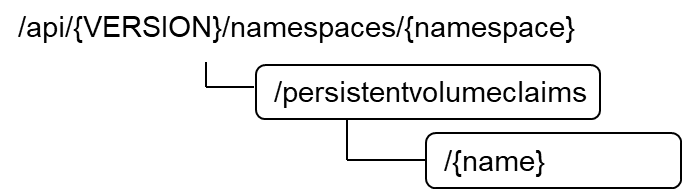 Figure 9.3-1: Resource URI structure of PersistentVolumeClaim resource object 
for the OS container storage management service interfaceTable 9.3-1 lists the individual resources defined, and the applicable HTTP methods.The CISM shall support responding to requests for all HTTP methods on the resources in Table 9.3-1 that are marked as "M" (mandatory) in the "Cat" column.Table 9.3-1: Resources and methods overview of the OS container 
storage management service interface9.4	Sequence diagrams (informative)The sequence diagrams provided in clause 8.4 are generalized so that they apply to all Kubernetes® resource objects identified as Compute MCIOs. For Kubernetes® resource objects identified as Storage MCIOs, in principle the same flows apply as depicted in the sequence diagrams of clause 8.4. The diagrams and their description contain placeholders indicated as <Compute MCIO> which need to be replaced by the applicable resource name as listed in clause 9.3.9.5	Resources9.5.1	IntroductionThis clause profiles all the resources and methods provided by the OS container storage management service interface.9.5.2	Resource: PersistentVolumeClaimThis resource represents the Kubernetes® resource object of a PersistentVolumeClaim, which is a request for a persistent storage resource.Table 9.5.2-1 provides the profiling of the supported PersistentVolumeClaim resource methods against the OS container storage management service interface requirements as specified in ETSI GS NFV-IFA 040 [2].The URI query parameters, request and response bodies, and response codes of the individual resource methods are described in the Kubernetes® PersistentVolumeClaim resource object specification of the profiled Kubernetes® API [3].Table 9.5.2-1: PersistentVolumeClaim resource methods profiling against OS container 
storage management service interface requirements9.6	Data modelThe request and response data structures of the OS container storage management service interface are defined in the respective Storage MCIO Kubernetes® resource object specifications of the profiled Kubernetes® API [3].9.7	Additional feature profilingThe Kubernetes® API provides additional features which are not exposed via resource objects and corresponding methods. Instead, they are provided as functional capabilities.Table 9.7-1 provides the profiling of the Kubernetes® API additional features against the OS container storage management service interface requirements as specified in ETSI GS NFV-IFA 040 [2].Table 9.7-1: Additional Kubernetes® API feature profiling against OS container storage management service interface requirements10	OS container network management service interface10.1	DescriptionThis interface allows the API consumer to invoke Network MCIO management operations towards the API producer. Kubernetes® resource objects identified as NFV objects of the Network MCIO type are listed in clause 5.1.3 of the present document.The operations provided through this interface are:Create Network MCIOModify the desired state of Network MCIOModify the actual state of Network MCIOReplace Network MCIODelete Network MCIOGet information about the desired and actual state of Network MCIOList Network MCIOs 10.2	API versionThe API {VERSION} for the profiled Kubernetes® API [3] for Kubernetes® resource objects identified as Network MCIOs shall be set to "v1". Details on the Kubernetes® API structure are specified in clause 4.2.1.2 of the present document.The corresponding Kubernetes® API roots are specified as:/api/v1/apis/discovery.k8s.io/v1/apis/networking.k8s.io/v110.3	Resource structure and methodsFigures 10.3-1, 10.3-2 and 10.3-3 show the overall resource URI structures for the profiled Kubernetes® API [3] for the OS container network management service interface.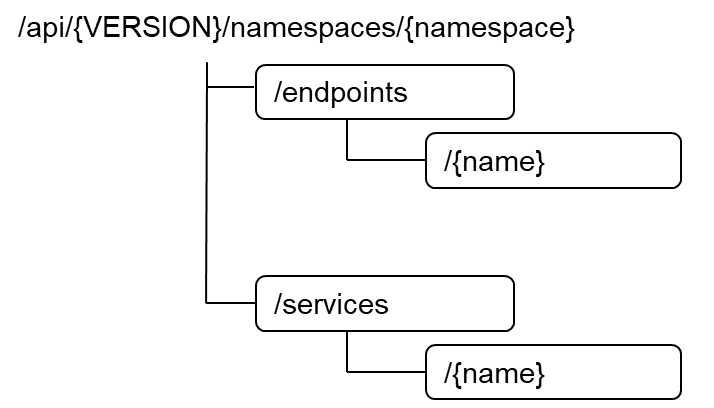 Figure 10.3-1: Resource URI structure of Endpoints and Service resource objects for the OS container network management service interface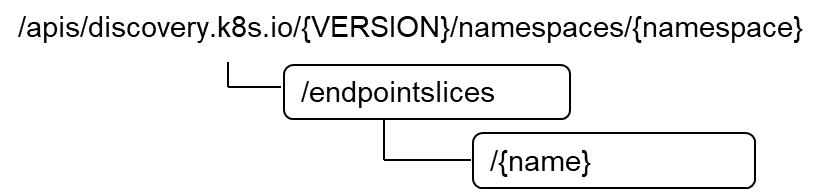 Figure 10.3-2: Resource URI structure of EndpointSlice resource object for 
the OS container network management service interface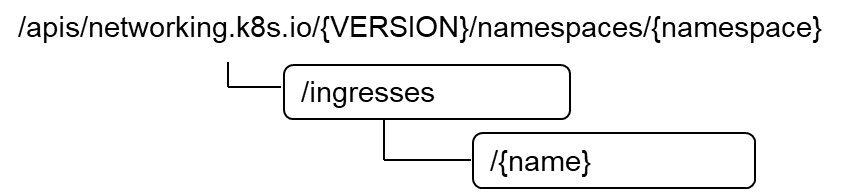 Figure 10.3-3: Resource URI structure of Ingress resource object for 
the OS container network management service interfaceTable 10.3-1 lists the individual resources defined, and the applicable HTTP methods.The CISM shall support responding to requests for all HTTP methods on the resources in Table 10.3-1 that are marked as "M" (mandatory) in the "Cat" column.Table 10.3-1: Resources and methods overview of the OS container 
network management service interface10.4	Sequence diagrams (informative)The sequence diagrams provided in clause 8.4 are generalized so that they apply to all Kubernetes® resource objects identified as Compute MCIOs. For Kubernetes® resource objects identified as Network MCIOs, in principle the same flows apply as depicted in the sequence diagrams of clause 8.4. The diagrams and their description contain placeholders indicated as <Compute MCIO> which need to be replaced by the applicable resource name as listed in clause 10.3.10.5	Resources10.5.1	IntroductionThis clause profiles all the resources and methods provided by the OS container network management service interface.10.5.2	Resource: EndpointsThis resource represents the Kubernetes® resource object of Endpoints, which is a group of network addresses with a common set of ports.Table 10.5.2-1 provides the profiling of the supported Endpoints resource methods against the OS container network management service interface requirements as specified in ETSI GS NFV-IFA 040 [2].The URI query parameters, request and response bodies, and response codes of the individual resource methods are described in the Kubernetes® Endpoints resource object specification of the profiled Kubernetes® API [3].Table 10.5.2-1: Endpoints resource methods profiling against OS container 
network management service interface requirements10.5.3	Resource: ServiceThis resource represents the Kubernetes® resource object of a Service, which is a stable IP endpoint loadbalanced across multiple application workload replicas.Table 10.5.3-1 provides the profiling of the supported Service resource methods against the OS container network management service interface requirements as specified in ETSI GS NFV-IFA 040 [2].The URI query parameters, request and response bodies, and response codes of the individual resource methods are described in the Kubernetes® Service resource object specification of the profiled Kubernetes® API [3].Table 10.5.3-1: Service resource methods profiling against OS container 
network management service interface requirements10.5.4	Resource: EndpointSliceThis resource represents the Kubernetes® resource object of a EndpointSlice, which is a set of network endpoints.Table 10.5.4-1 provides the profiling of the supported EndpointSlice resource methods against the OS container network management service interface requirements as specified in ETSI GS NFV-IFA 040 [2].The URI query parameters, request and response bodies, and response codes of the individual resource methods are described in the Kubernetes® EndpointSlice resource object specification of the profiled Kubernetes® API [3].Table 10.5.4-1: EndpointSlice resource methods profiling against OS container 
network management service interface requirements10.5.5	Resource: IngressThis resource represents the Kubernetes® resource object of an Ingress, which is an external access routed to one or more Service resource objects.Table 10.5.5-1 provides the profiling of the supported Ingress resource methods against the OS container network management service interface requirements as specified in ETSI GS NFV-IFA 040 [2].The URI query parameters, request and response bodies, and response codes of the individual resource methods are described in the Kubernetes® Ingress resource object specification of the profiled Kubernetes® API [3].Table 10.5.5-1: Ingress resource methods profiling against OS container 
network management service interface requirements10.6	Data modelThe request and response data structures of the OS container network management service interface are defined in the respective Network MCIO Kubernetes® resource object specifications of the profiled Kubernetes® API [3].10.7	Additional feature profilingThe Kubernetes® API provides additional features which are not exposed via resource objects and corresponding methods. Instead, they are provided as functional capabilities.Table 10.7-1 provides the profiling of the Kubernetes® API additional features against the OS container network management service interface requirements as specified in ETSI GS NFV-IFA 040 [2].Table 10.7-1: Additional Kubernetes® API feature profiling against OS container 
network management service interface requirements11	OS container configuration management service interface11.1	DescriptionThis interface allows the API consumer to invoke management operations towards the API producer on:MCIO configurations;MCIO policies; namespaces; and namespace quotas.Kubernetes® resource objects identified as NFV objects of the MCIO configurations type are listed in clause 5.1.4 of the present document. Kubernetes® resource objects identified as NFV objects of the MCIO policies type are listed in clause 5.1.5 of the present document. Kubernetes® resource objects identified as NFV objects of the namespaces are listed in clause 5.3 of the present document and Kubernetes® resource objects identified as NFV objects of the namespace quotas are listed in clause 5.4 of the present document.The operations provided through this interface are:Create MCIO configurationsModify the desired state of MCIO configurationsModify the actual state of MCIO configurationsReplace MCIO configurationsDelete MCIO configurationsGet information about the desired and actual state of MCIO configurationsList MCIO configurationsCreate MCIO policiesModify the desired state of MCIO policiesModify the actual state of MCIO policiesReplace MCIO policiesDelete MCIO policiesGet information about the desired and actual state of MCIO policiesList MCIO policiesCreate namespaceGet information about namespacesDelete namespacesCreate namespace quotaGet information about namespace quotasModify namespace quotaDelete namespace quota11.2	API versionThe API {VERSION} for the profiled Kubernetes® API [3] for Kubernetes® resource objects identified as MCIO configurations or MCIO policies shall be set to "v1". Details on the Kubernetes® API structure are specified in clause 4.2.1.2 of the present document.The corresponding Kubernetes® API roots are specified as:/api/v1/apis/apiextensions.k8s.io/v1/apis/policy/v1/apis/networking.k8s.io/v111.3	Resource structure and methodsFigures 11.3-1, 11.3-2, 11.3-3, 11.3-4, 11.3-5 and 11.3-6 show the overall resource URI structures for the profiled Kubernetes® API [3] for the OS container configuration management service interface.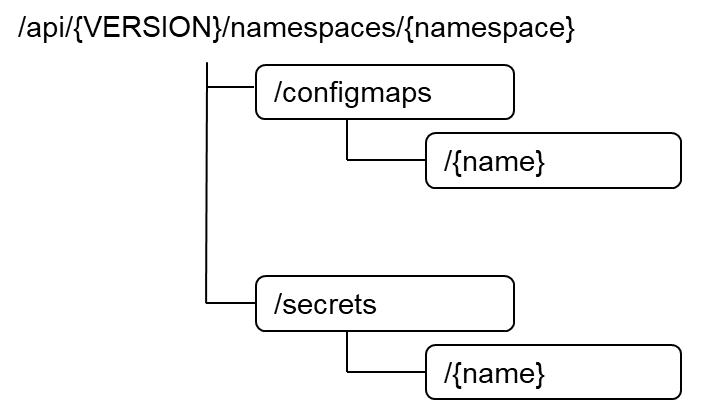 Figure 11.3-1: Resource URI structure of ConfigMap and Secret resource objects 
for the OS container configuration management service interface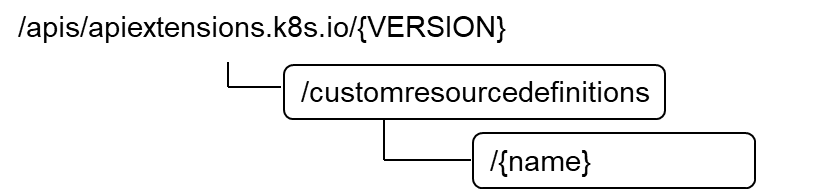 Figure 11.3-2: Resource URI structure of CustomResourceDefinition resource object 
for the OS container configuration management service interface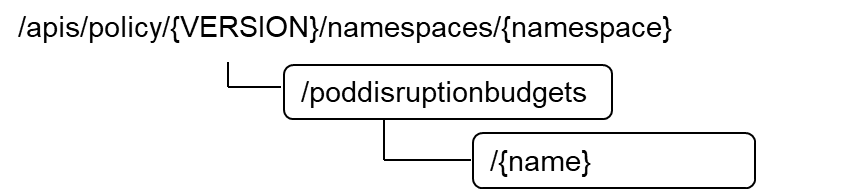 Figure 11.3-3: Resource URI structure of PodDisruptionBudget resource object 
for the OS container configuration management service interface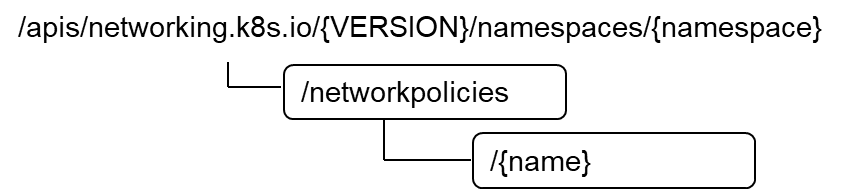 Figure 11.3-4: Resource URI structure of NetworkPolicy resource object 
for the OS container configuration management service interface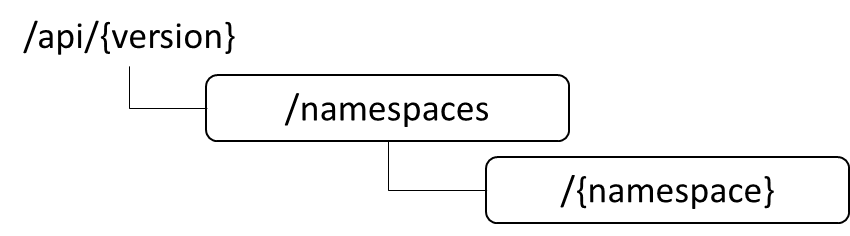 Figure 11.3-5: Resource URI structure of Namespace resource object 
for the OS container configuration management service interface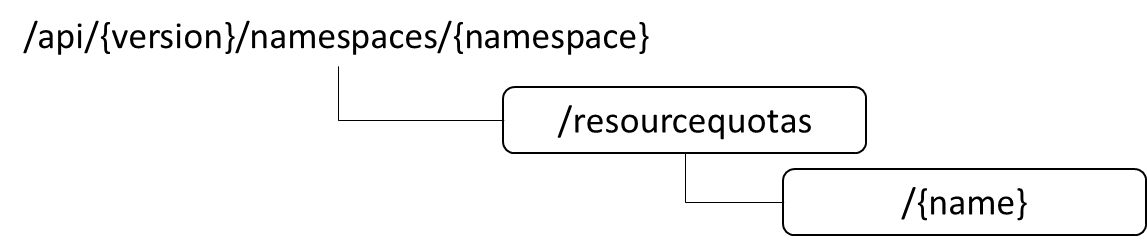 Figure 11.3-6: Resource URI structure of ResourceQuotas object 
for the OS container configuration management service interfaceTable 11.3-1 lists the individual resources defined, and the applicable HTTP methods.The CISM shall support responding to requests for all HTTP methods on the resources in Table 11.3-1 that are marked as "M" (mandatory) in the "Cat" column.Table 11.3-1: Resources and methods overview of the OS container 
configuration management service interface11.4	Sequence diagrams (informative)The sequence diagrams provided in clause 8.4 are generalized so that they apply to all Kubernetes® resource objects identified as Compute MCIOs. For Kubernetes® resource objects identified as MCIO configurations or MCIO policies, in principle the same flows apply as depicted in the sequence diagrams of clause 8.4. The diagrams and their description contain placeholders indicated as <Compute MCIO> which need to be replaced by the applicable resource name as listed in clause 11.3.11.5	Resources11.5.1	IntroductionThis clause profiles all the resources and methods provided by the OS container configuration management service interface.11.5.2	Resource: ConfigMapThis resource represents the Kubernetes® resource object of ConfigMap, which stores non-confidential configuration data for application workloads.Table 11.5.2-1 provides the profiling of the supported ConfigMap resource methods against the OS container configuration management service interface requirements as specified in ETSI GS NFV-IFA 040 [2].The URI query parameters, request and response bodies, and response codes of the individual resource methods are described in the Kubernetes® ConfigMap resource object specification of the profiled Kubernetes® API [3].Table 11.5.2-1: ConfigMap resource methods profiling against OS container configuration management service interface requirements11.5.3	Resource: SecretThis resource represents the Kubernetes® resource object of a Secret, which stores confidential configuration data for application workloads.Table 11.5.3-1 provides the profiling of the supported Secret resource methods against the OS container configuration management service interface requirements as specified in ETSI GS NFV-IFA 040 [2].The URI query parameters, request and response bodies, and response codes of the individual resource methods are described in the Kubernetes® Secret resource object specification of the profiled Kubernetes® API [3].Table 11.5.3-1: Secret resource methods profiling against OS container configuration 
management service interface requirements11.5.4	Resource: CustomResourceDefinitionThis resource represents the Kubernetes® resource object of a CustomResourceDefinition, which defines custom resources as API extensions.Table 11.5.4-1 provides the profiling of the supported CustomResourceDefinition resource methods against the OS container configuration management service interface requirements as specified in ETSI GS NFV-IFA 040 [2].The URI query parameters, request and response bodies, and response codes of the individual resource methods are described in the Kubernetes® CustomResourceDefinition resource object specification of the profiled Kubernetes® API [3].Table 11.5.4-1: CustomResourceDefinition resource methods profiling against OS container configuration management service interface requirements11.5.5	Resource: PodDisruptionBudgetThis resource represents the Kubernetes® resource object of an PodDisruptionBudget, which is a policy to control the number of Pods of a workload application allowed to be evicted.Table 11.5.5-1 provides the profiling of the supported PodDisruptionBudget resource methods against the OS container configuration management service interface requirements as specified in ETSI GS NFV-IFA 040 [2].The URI query parameters, request and response bodies, and response codes of the individual resource methods are described in the Kubernetes® PodDisruptionBudget resource object specification of the profiled Kubernetes® API [3].Table 11.5.5-1: PodDisruptionBudget resource methods profiling against OS container configuration management service interface requirements11.5.6	Resource: NetworkPolicyThis resource represents the Kubernetes® resource object of an NetworkPolicy, which is a policy to control the traffic flow to/from workload applications.Table 11.5.6-1 provides the profiling of the supported NetworkPolicy resource methods against the OS container configuration management service interface requirements as specified in ETSI GS NFV-IFA 040 [2].The URI query parameters, request and response bodies, and response codes of the individual resource methods are described in the Kubernetes® NetworkPolicy resource object specification of the profiled Kubernetes® API [3].Table 11.5.6-1: NetworkPolicy resource methods profiling against OS container configuration management service interface requirements11.5.7	Resource: NamespaceThis resource represents the Kubernetes® resource object of a namespace, which provides the logical grouping of resources, identifiers, policies and authorizations.Table 11.5.7-1 provides the profiling of the supported Namespace resource methods against the OS container configuration management service interface requirements as specified in ETSI GS NFV-IFA 040 [2].The URI query parameters, request and response bodies, and response codes of the individual resource methods are described in the Kubernetes® Namespace resource object specification of the profiled Kubernetes® API [3].Table 11.5.7-1: Namespace resource methods profiling against OS container configuration management service interface requirements11.5.8	Resource: NamespaceQuotaThis resource represents the Kubernetes® ResourceQuota object, which maps to NFV namespace quota and represents constraints that limit aggregate resource consumption per namespace.Table 11.5.8-1 provides the profiling of the supported ResourceQuota resource methods against the OS container configuration management service interface requirements as specified in ETSI GS NFV-IFA 040 [2].The URI query parameters, request and response bodies, and response codes of the individual resource methods are described in the Kubernetes® ResourceQuota resource object specification of the profiled Kubernetes® API [3].Table 11.5.8-1: ResourceQuota resource methods profiling against OS container configuration management service interface requirements11.6	Data modelThe request and response data structures of the OS container configuration management service interface are defined in the respective Kubernetes® resource object specifications of the profiled Kubernetes® API [3].11.7	Additional feature profilingThe Kubernetes® API provides additional features which are not exposed via resource objects and corresponding methods. Instead, they are provided as functional capabilities.Table 11.7-1 provides the profiling of the Kubernetes® API additional features against the OS container configuration management service interface requirements as specified in ETSI GS NFV-IFA 040 [2].Table 11.7-1: Additional Kubernetes® API feature profiling against OS container configuration management service interface requirements12	OS container image management service interface12.1	DescriptionThis interface allows the API consumer to invoke OS container image management operations towards the API producer. The OCITM Image [6] is identified to map to the OS container image of the NFV object model and consists of the resource objects as described in clause 4.2.3.2 of the present document.The operations provided through this interface are:Push OS container image constituentsDelete OS container image constituentsDiscover OS container images12.2	API versionThe API {VERSION} for the profiled OCITM Distribution Specification [5] for OCITM Image resource objects shall be set to "v2". Details on the OCITM Distribution Specification API structure are specified in clause 4.2.3.2 of the present document.The corresponding OCITM Distribution Specification API root is specified as:/v2/{repository_name}12.3	Resource structure and methodsFigure 12.3-1 shows the overall resource URI structure for the profiled OCITM Distribution Specification API [5] for the OS container image management service interface.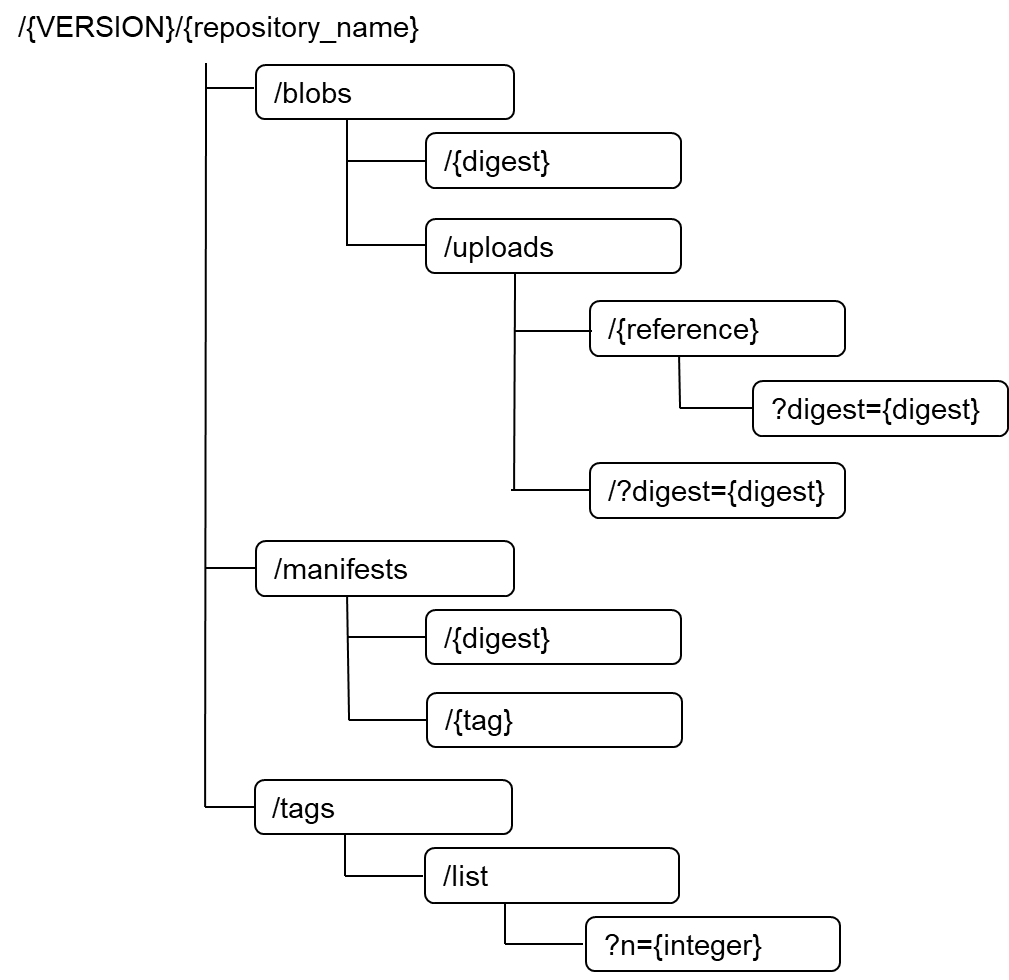 Figure 12.3-1: Resource URI structure for the OS container image management service interfaceTable 12.3-1 lists the individual resources defined, and the applicable HTTP methods.The CIR shall support responding to requests for all HTTP methods on the resources in Table 12.3-1 that are marked as "M" (mandatory) in the "Cat" column.Table 12.3-1: Resources and methods overview of the OS container 
image management service interface12.4	Sequence diagrams (informative)12.4.1	Flow of pushing OS container image constituent blobThis clause describes the sequences for pushing an individual OS container image blob resource to the CIR.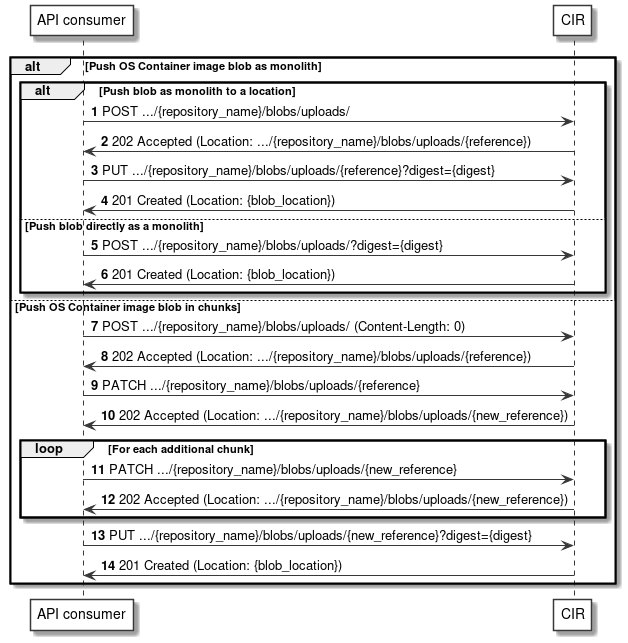 Figure 12.4.1-1: Flows of pushing an OS container image constituent blobThe pushing of an OS container image constituent blob, as illustrated in Figure 12.4.1-1, consists of the following steps.Precondition: None.Alternative 1: Push OS container image constituent blob as monolith to a locationThe API consumer sends a POST request to the blob resource with the appropriate image repository name in the URI.The CIR returns a "202 Accepted" response to the API consumer and includes in the "Location" header the URL of the upload target location for the blob.The API consumer sends a PUT request to the received upload target location with the digest of the blob to be uploaded in the URI. The payload of the request contains the byte-stream of the blob.The CIR returns a "201 Created" response to the API consumer and includes in the "Location" header the URL of the location for the blob.Alternative 2: Push OS container image constituent blob directly as monolithThe API consumer sends a POST request to the blob resource with the appropriate image repository name and the digest of the blob to be uploaded in the URI.The CIR returns a "201 Created" response to the API consumer and includes in the "Location" header the URL of the location for the blob.Alternative 3: Push OS container image constituent blob in chunksThe API consumer sends a POST request to the blob resource with the appropriate image repository name in the URI and indicates a "Content-length" header with value "0".The CIR returns a "202 Accepted" response to the API consumer and includes in the "Location" header the URL of the upload target location for the blob chunk.The API consumer sends a PATCH request to the received upload target location. The payload of the request contains the byte-stream of the blob chunk.The CIR returns a "202 Accepted" response to the API consumer and includes in the "Location" header the URL of a new upload target location for the next blob chunk.Repeat steps 11) and 12) for each additional blob chunk to be uploaded:The API consumer sends a PATCH request to the received new upload target location. The payload of the request contains the byte-stream of the blob chunk.The CIR returns a "202 Accepted" response to the API consumer and includes in the "Location" header the URL of a new upload target location for the next blob chunk.The API consumer sends a PUT request to the received upload target location with the digest of the complete blob uploaded in the URI.The CIR returns a "201 Created" response to the API consumer and includes in the "Location" header the URL of the location for the blob.Postcondition: Upon successful completion, the OS container image constituent blob has been stored in the CIR.Error handling: In case of failure, appropriate error information is provided in the response.12.4.2	Flow of pushing OS container image constituent manifestThis clause describes the sequences for pushing an individual OS container image manifest resource to the CIR.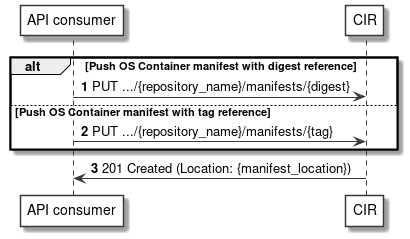 Figure 12.4.2-1: Flows of pushing an OS container image constituent manifestThe pushing of an OS container image constituent manifest, as illustrated in Figure 12.4.2-1, consists of the following steps.Precondition: None.Alternative 1: Push OS container image constituent manifest with digest referenceThe API consumer sends a PUT request to the manifest resource with the appropriate image repository name and with the digest of the manifest to be uploaded in the URI.Alternative 2: Push OS container image constituent manifest with tag referenceThe API consumer sends a PUT request to the manifest resource with the appropriate image repository name and with the tag of the manifest to be uploaded in the URI.The CIR returns a "201 Created" response to the API consumer and includes in the "Location" header the URL of the location for the manifest.Postcondition: Upon successful completion, the OS container image constituent manifest has been stored in the CIR.Error handling: In case of failure, appropriate error information is provided in the response.12.4.3	Flow of deleting OS container image constituent blobThis clause describes the sequences for deleting an individual OS container image blob resource from the CIR.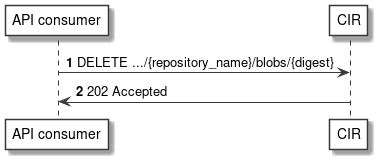 Figure 12.4.3-1: Flows of deleting an OS container image constituent blobThe deletion of an OS container image constituent blob, as illustrated in Figure 12.4.3-1, consists of the following steps.Precondition: The individual OS container image blob resource is stored in the CIR.The API consumer sends a DELETE request to the blob resource with the appropriate image repository name and the digest of the blob to be deleted in the URI.The CIR returns a "202 Accepted" response to the API consumer.Postcondition: Upon successful completion, the OS container image constituent blob has been deleted from the CIR.Error handling: In case of failure, appropriate error information is provided in the response.12.4.4	Flow of deleting OS container image constituent manifestThis clause describes the sequences for deleting an individual OS container image manifest resource from the CIR.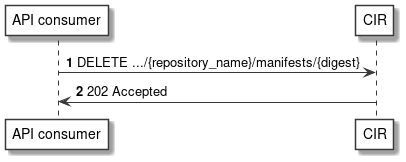 Figure 12.4.4-1: Flows of deleting an OS container image constituent manifestThe deletion of an OS container image constituent manifest, as illustrated in Figure 12.4.4-1, consists of the following steps.Precondition: The individual OS container image manifest resource is stored in the CIR.The API consumer sends a DELETE request to the manifest resource with the appropriate image repository name and the digest of the manifest to be deleted in the URI.The CIR returns a "202 Accepted" response to the API consumer.Postcondition: Upon successful completion, the OS container image constituent manifest has been deleted from the CIR.Error handling: In case of failure, appropriate error information is provided in the response.12.4.5	Flow of deleting OS container image tagThis clause describes the sequences for deleting an individual OS container image tag from the CIR.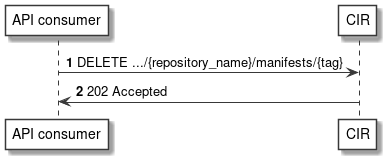 Figure 12.4.5-1: Flows of deleting an OS container image tagThe deletion of an OS container image tag, as illustrated in Figure 12.4.5-1, consists of the following steps.Precondition: The individual OS container image tag is stored in the CIR.The API consumer sends a DELETE request to the manifest resource with the appropriate image repository name and the tag to be deleted in the URI.The CIR returns a "202 Accepted" response to the API consumer.Postcondition: Upon successful completion, the OS container image tag has been deleted from the CIR.Error handling: In case of failure, appropriate error information is provided in the response.12.4.6	Flow of discovering OS container imagesThis clause describes the sequences for discovering OS container images which are stored in the CIR.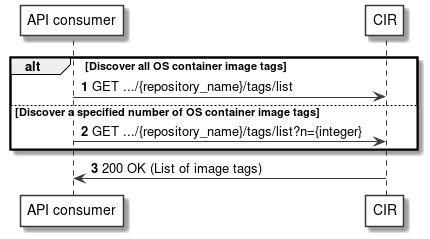 Figure 12.4.6-1: Flows of discovering OS container imagesThe discovery of OS container images which are stored in a CIR, as illustrated in Figure 12.4.6-1, consists of the following steps.Precondition: none.Alternative 1: Discover all OS container image tagsThe API consumer sends a GET request to the tags list resource with the appropriate image repository name in the URI.Alternative 2: Discover a specified number of OS container image tagsThe API consumer sends a GET request to the tags list resource with the appropriate image repository name and the wanted number of tags to be received in the URI.The CIR returns a "200 OK" response to the API consumer and includes in the payload body a list of the tags of the OS container images stored in the CIR.Postcondition: None.Error handling: In case of failure, appropriate error information is provided in the response.12.5	Resources12.5.1	IntroductionThis clause profiles all the resources and methods provided by the OS container image management service interface.12.5.2	Resource: BlobThis resource represents the OCITM Distribution Specification resource object of a Blob, which is the binary form of an OS container image constituent that is stored by a registry, addressable by a digest.Table 12.5.2-1 provides the profiling of the supported Blob resource methods against the OS container image management service interface requirements as specified in ETSI GS NFV-IFA 040 [2].The URI query parameters, request and response bodies, and response codes of the individual resource methods are described in the OCITM Blob resource object specification of the profiled OCITM Distribution Specification API [5].Table 12.5.2-1: Blob resource methods profiling against OS container 
image management service interface requirements12.5.3	Resource: ManifestThis resource represents the OCITM Distribution Specification resource object of a Manifest, which is an OS container image constituent JSON document which specifies an artifact of an OS container image.Table 12.5.3-1 provides the profiling of the supported Manifest resource methods against the OS container image management service interface requirements as specified in ETSI GS NFV-IFA 040 [2].The URI query parameters, request and response bodies, and response codes of the individual resource methods are described in the OCITM Manifest resource object specification of the profiled OCITM Distribution Specification API [5].Table 12.5.3-1: Manifest resource methods profiling against OS container 
image management service interface requirements12.5.4	Resource: OS container image tagThis resource represents the OCITM Distribution Specification resource object of an OS container image tag, which is a custom identifier of an OS container image that is stored by a registry.Table 12.5.4-1 provides the profiling of the supported OS container image tag resource methods against the OS container image management service interface requirements as specified in ETSI GS NFV-IFA 040 [2].The URI query parameters, request and response bodies, and response codes of the individual resource methods are described in the OCITM OS container image tag resource object specification of the profiled OCITM Distribution Specification API [5].Table 12.5.4-1: OS container image tag resource methods profiling against OS container image management service interface requirements12.6	Data modelThe request and response data structures of the OS container image management service interface are defined in the respective OCITM resource object specifications of the profiled OCITM Distribution Specification API [5] and the referenced OCITM Image Format Specification [6].12.7	Additional feature profilingThe OCITM Distribution Specification API provides additional features which are not exposed via resource objects and corresponding methods. Instead, they are provided as functional capabilities.Table 12.7-1 provides the profiling of the OCITM Distribution Specification API additional features against the OS container image management service interface requirements as specified in ETSI GS NFV-IFA 040 [2].Table 12.7-1: Additional OCITM Distribution Specification API feature profiling against OS container image management service interface requirementsAnnex A (informative):
Integration of the profiled solutions into the NFV-MANO frameworkA.1	Concepts and evaluationA.1.1	Releases of ETSI NFV own defined protocol and data modelingNew versions of ETSI NFV specifications, including the specifications defining protocol and data models such as the NFV-MANO RESTful APIs specified in ETSI GS NFV-SOL 003 [i.2] and data models for NFV descriptors based on TOSCA specified in ETSI GS NFV-SOL 001 [i.3], are typically released every 6 months. The release of new versions of specifications in ETSI NFV is documented in the ETSI NFV Release Description documentation made available on the ETSI NFV Open Area [i.4], which specifically refers within an NFV Release, which specification is updated and what version.In terms of NFV-MANO RESTful APIs, another aspect is about the versioning of the specifications and APIs: -	ETSI NFV specification for NFV-MANO RESTful APIs: all deliverables, both drafts and published ones, have an associated version.-	RESTful NFV-MANO APIs: each API specified in the ETSI NFV specification is versioned. Information and guidelines about versioning of NFV-MANO RESTful APIs is provided in clause 9 of ETSI GS NFV-SOL 013 [i.5].The two versions are independent. For instance, the specification deliverable containing an NFV-MANO RESTful API can be updated, while the version of the API specified in the deliverable remains the same because none of the changes have affected the actual resources and payloads exposed on the API.Clause 9 of ETSI GS NFV-SOL 013 [i.5] specifies the meaning of the versioning pattern used as well as the rules for updating the API versions based on the changes/updates that are introduced into the respective API. In particular, non-backward compatible changes are represented by updates on the major digit of the version, such as updating from "v1" to "v2".In terms of data model version of ETSI GS NFV-SOL 001 [i.3], annex B specifies the meaning of the template_version used in the type definitions files as well as the rules for updating the version number based on the changes in the type definitions.A.1.2	Releases of referenced open source solutionsKubernetes® and Helm™ are de-facto open source solutions which are frequently updated. The minor versions are expected to be released every three or four months, and the patch releases are provided for maintenance almost every month for approximately one year. The present document profiles only stable Kubernetes® APIs; in case of the unstable APIs, "alpha" or "beta" is added to the version indicator, but in case of stable APIs, there is only the version indicator, e.g. "v1".The stable API means that the fields of the API object is not removed within a major version of Kubernetes® even if the fields can be marked as deprecated. At the same time, within a major version, updates can be performed to add new attributes introduced by an enhancement. Typically, every minor version release includes lots of enhancements without any change on the version indicator of the API.The update of Helm™ is aligned with the update of Kubernetes®. Therefore, the software component(s) hosting Helm™ CLI is (are) updated if a Kubernetes® cluster in which APIs are consumed by the software component(s) is updated; even if the software component(s) and the cluster are intended to be treated as different entities and separately updated, update-cycle coupling between them could happen depending on implementation.The present document also profiles OCITM Specification APIs. According to the OCITM Charter [i.8], non-backward compatible changes are not recommended to be introduced and the release cadence depends upon the input of the community in terms of feature requests, security vulnerabilities and bug fixes.A.1.3	Versioning correlation between referenced open source solutions, the present document and other NFV-MANO specificationsIn the present annex, the frequent update of referenced open source solutions impact onto NFV-MANO is considered, e.g. whether the enhancements added to the referenced open source solution APIs can impact on NFV-MANO. The present document can provide the way of such an investigation because clause 6 provides the mappings between NFV-MANO related data objects (as specified in NFV-MANO RESTful APIs and NFV descriptors) and Kubernetes® API objects.Based on the clause 6 mappings, it can be determined that:-	if there is any enhancement that impacts on NFV-MANO, a new mapping entry is expected to be added in the specified mapping tables; and-	if there is no new data model element to be reflected in the mapping tables due to updates and enhancements of Kubernetes®, this does not result in any update on the rest of NFV-MANO specifications.NOTE:	The present document does not provide guidelines or rules on how the profiled and referenced solutions can be adopted in a way that facilitates their integration with NFV-MANO framework solutions.Annex B (informative):
Mapping between NFV-MANO and Kubernetes® B.1	OverviewThis annex provides detail explanation on the mapping between NFV-MANO data models and Kubernetes® resource objects.B.2	Detail explanation on Input parameter mappingB.2.1	ImagesIn actual telecom deployment environments, CIR is likely to be privately deployed yet accessible for retrieving the OS container software images. For this purpose, on top of just an image name and its version, a registry hostname and a port number of CIR are also included in a value to specify the attribute "image" of Container v1 core in Kubernetes®. More precisely, the image name may include a repository name. Therefore, the value, which is finally passed as the "image", consists of multiple parts which are individually derived from different sources as described in Table 6.2.2.1-5. Figure B.2.1-1 illustrates the overview of handling information related to "image". 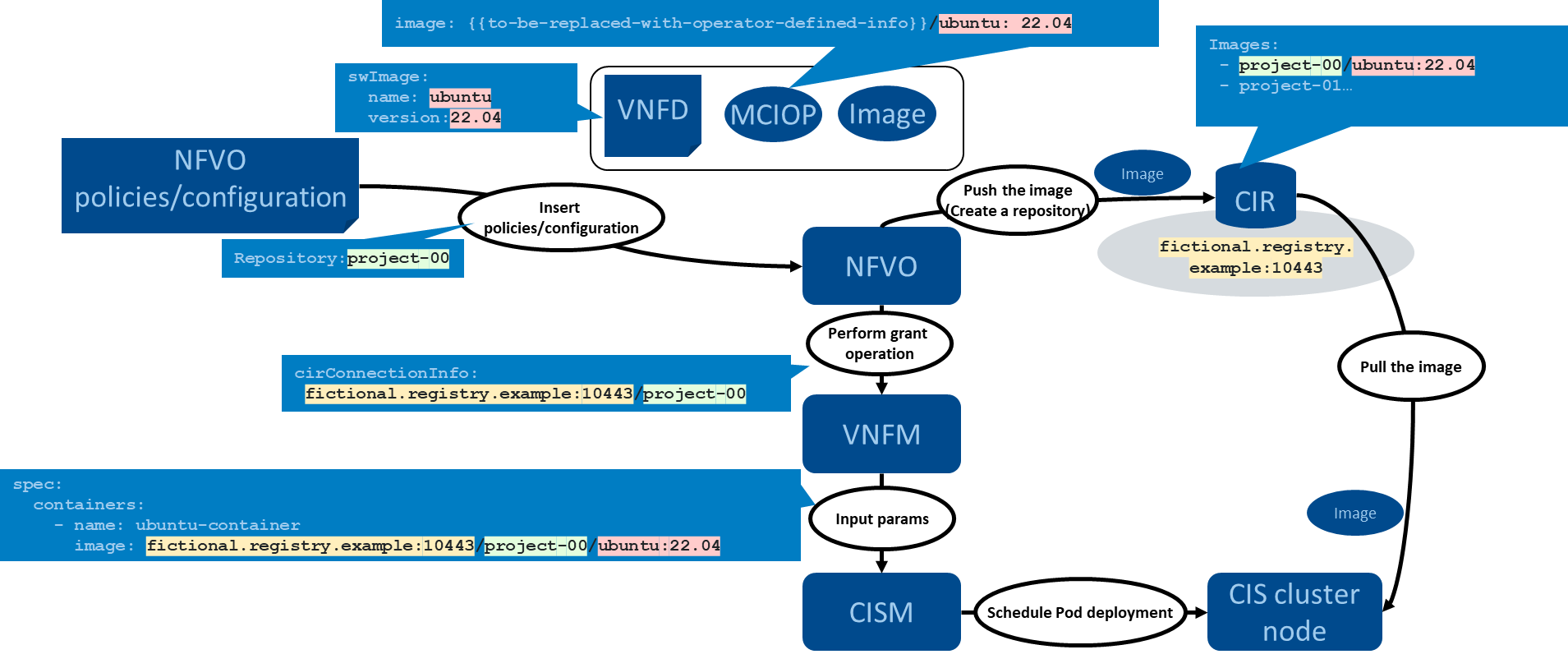 Figure B.2.1-1: Overview of handling information related to "image"B.2.2	Affinity and anti-affinityThere are mainly following patterns on affinity/anti-affinity: Node affinity for VNFC/VNFAffinity and anti-affinity for intra/inter-VNFCNOTE:	In terms of affinity and anti-affinity rules, the present document does not specify the support to express affinities and anti-affinities between workloads (realizing VNFCs) deployed into different namespaces.Figure B.2.2-1 illustrates an example of node affinity for VNFC/VNF. The Pod to be deployed based on the Deployment is expected to run on a CIS cluster node which has the capabilities: DPDK, SSD and NUMA. In the present specification, capabilities described in mcioConstraints are assumed to be evaluated in AND condition; therefore, the capabilities will be listed under one entry of matchExpressions as seen in the figure. 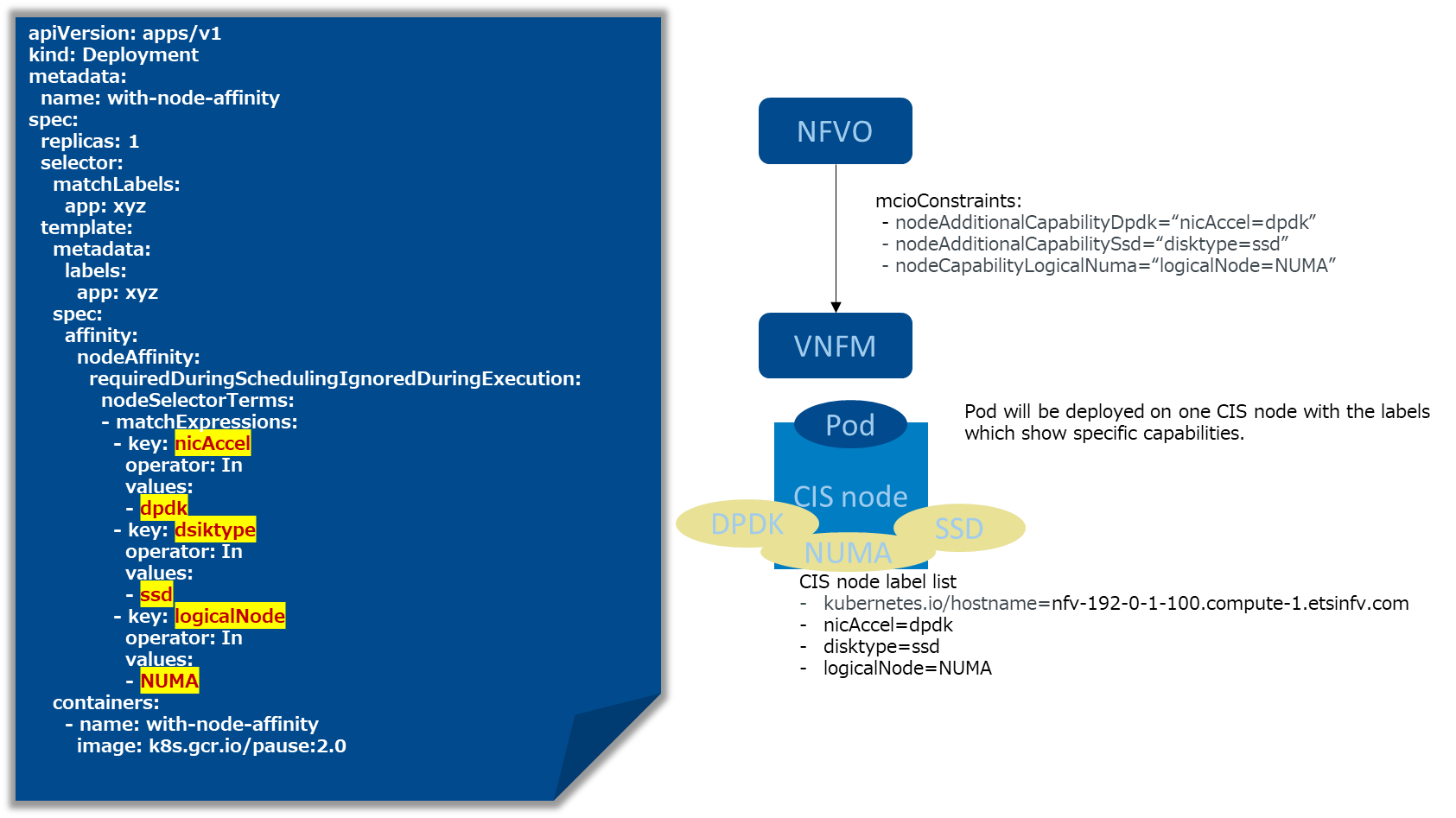 Table B.2.2-1: An example of node affinity for VNFC/VNFFigure B.2.2-2 illustrates an example of affinity and anti-affinity for intra-VNFC. The three Pods to be deployed based on the Deployment is expected to run on the same CIS cluster node. If there are multiple scopes of affinity/anti-affinity, there will be as many entries described under requiredDuringSchedulingIgnoredDuringExecution as the scopes. 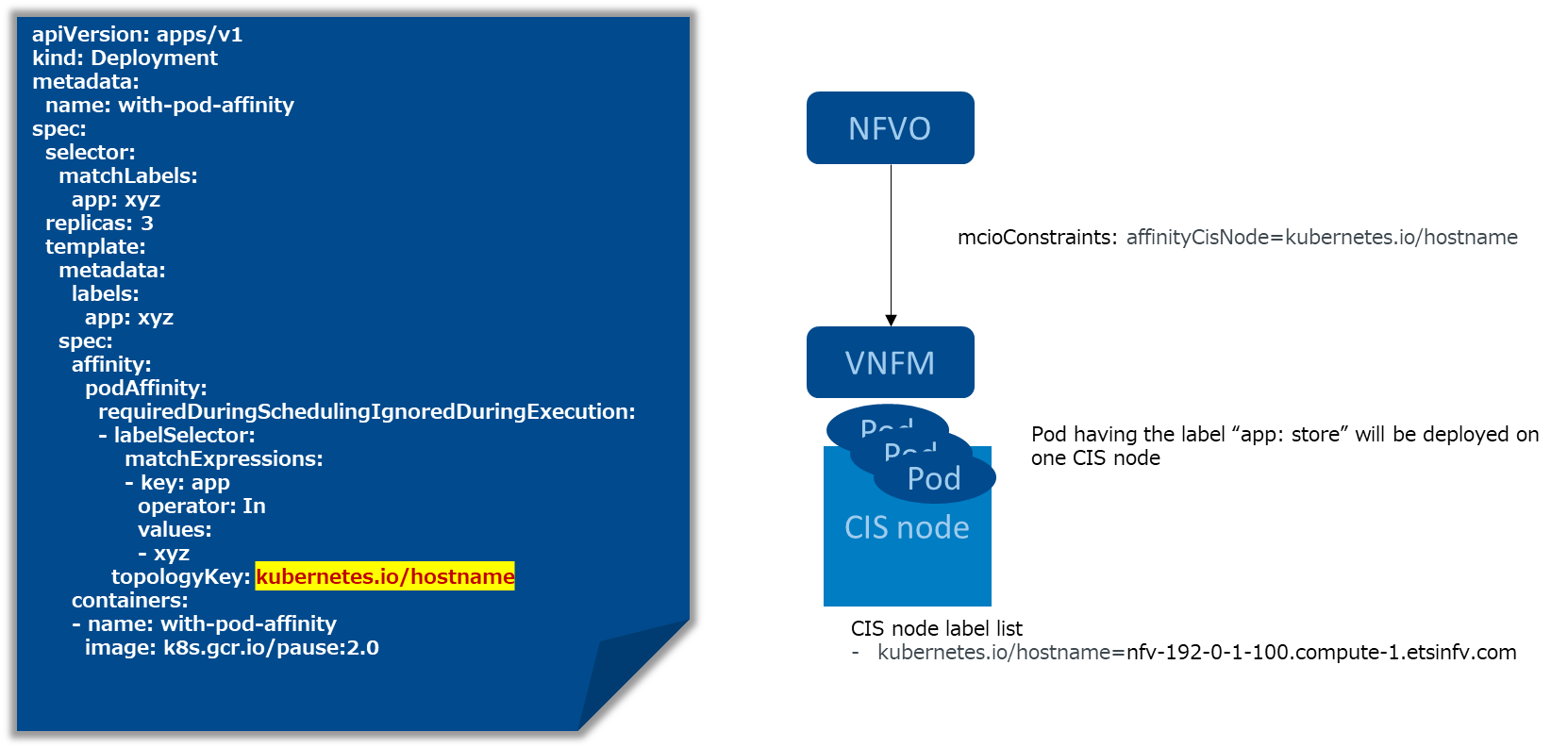 Table B.2.2-2: An example of affinity and anti-affinity for intra-VNFCB.3	Detail explanation on Output parameter mappingB.3.1	Pod nameTo map information of Kubernetes® resource objects, especially Pod name, to NFV data objects, a consumer of Kubernetes® (i.e. VNFM) is expected to perform mapping update after specific triggers. The below patterns are assumed as specific triggers:Newly deploying of Deployment or StatefulSet into a target namespace.Detection on (re)creation of resource objects, e.g. Pod, ReplicaSet, etc. in a target namespace:b.1)	By scheduled polling status of resource objects.b.2)	By watch mechanism set up to monitor status of resource objects.After the specific triggers, mapping update is expected to be performed as the following:NOTE 1:	Here it is assumed that one Deployment or StatefulSet is created; in case of Deployment, the Deployment will create one ReplicaSet; the ReplicaSet or the StatefulSet will create multiple Pods based on the number of "replicas". Send a request for a list of Pods in a target namespace (with a label selector based on each pattern if possible. See note 3, which is described in step 1) of clause 8.4.6.EXAMPLE 1: GET /api/v1/namespaces/namespace-for-nfv/podsReceive a response for the list of the Pods. EXAMPLE 2:Pod names are "app1-9456bbbf9-77ddh", "app1-9456bbbf9-cx94d", "app1-9456bbbf9-j9ckb", "app2-0", "app2-1" and "app2-2".Identify a relevant ReplicaSet or StatefulSet by referencing Pod's metadata.ownerReferences and if it is StatefulSet, go to step 7).EXAMPLE 3: Pod app1-9456bbbf9-{77ddh, cx94d or j9ckb}'s metadata.ownerReferences show "kind: ReplicaSet" and "name: app1-9456bbbf9". Pod app2-{0,1 or 2}'s metadata.ownerReferences show "kind: StatefulSet" and "name: app2". Send a request to get an individual resource of ReplicaSet, which is described in step 3) of clause 8.4.6.EXAMPLE 4:GET /api/v1/namespaces/namespace-for-nfv/replicasets/app1-9456bbbf9Receive a response for the individual resource of the ReplicaSet.Identify a relevant Deployment by referencing ReplicaSet's metadata.ownerReferences.EXAMPLE 5: ReplicaSet app1-9456bbbf9's metadata.ownerReferences show "kind: Deployment" and "name: app1".Send a request to get an individual resource of Deployment or StatefulSet, which is described in step 3) of clause 8.4.6.EXAMPLE 6:GET /api/v1/namespaces/namespace-for-nfv/deployments/app1GET /api/v1/namespaces/namespace-for-nfv/statefulsets/app2Receive a response for the individual resource of the Deployment or the StatefulSet.EXAMPLE 7: {
  "kind": "Deployment",
  "status": {
  	"availableReplicas": 3,
  	"replicas": 3,
…
}{
  "kind": "StatefulSet",
  "status": {
  	"availableReplicas": 3,
  	"replicas": 4,
…
}Identify a relevant VDU and relevant VNFC instances. EXAMPLE 8: The name in Vdu.OsContainerDeployableUnit in VDU A is app1; therefore, Deployment app1 is associated with VNFC instances based on VDU A.The name in Vdu.OsContainerDeployableUnit in VDU B is app2; therefore, StatefulSet app2 is associated with VNFC instances based on VDU B.Map relevant information of the Deployment or the StatefulSet to McioInfo data type.EXAMPLE 9:"mcioType: Deployment", "mcioName: app1", "mcioNamespace: namespace-for-nfv", "availableInstances: 3" and "desiredInstances: 3"."mcioType: StatefulSet", "mcioName: app2" and "mcioNamespace: namespace-for-nfv", "availableInstances: 3" and "desiredInstances: 4".Map Pod names to resourceIds of ResourceHandle data type (see note 2).EXAMPLE 10:"app1-9456bbbf9-77ddh", "app1-9456bbbf9-cx94d" and "app1-9456bbbf9-j9ckb" are set as resourceIds."app2-0", "app2-1" and "app2-2" are set as resourceIds.NOTE 2: 	Association of a specific instance of a Pod in a Deployment/StatefulSet to a specific instance of a VNFC is done by the VNFM. There are two types of association: the one is "Free" association (i.e. any Pod can be associated to any VNFC instance) which assumes that all Pod replicas in a Deployment/StatefulSet are all the same and therefore, VNFM can freely associate any of these to a VNFC instance and the other is "Guided" association which assumes that some specific metadata/characteristics of the Pod (e.g. its IP address) can be used to associated to a specific VNFC instance.NOTE 3: 	According to the current specification of Kubernetes®, the field selector mechanism cannot support wildcards; the consumer cannot query Pods name by a field selector with regex, e.g. "metadata.name=nginx-*". Instead, if metadata of PodTemplateSpec is set up with the label of the parent object name, it is possible to query Pods name by a label selector, e.g. "app=nginx". Therefore, if the label selector can be assumed, an efficient filter can be performed at step 1); otherwise, it is necessary to get all Pods' name in the target namespace.
In case of Trigger A, the label selector is retrieved from a name of a resource object deployed into the target namespace; in case of Trigger B-1, determination of the label selector is dependent on e.g. the range of the polling (e.g. each kind of resource object in each namespace, each Deployment, each Pod, etc.); in case of Trigger B-2, the label selector is determined by parsing the name of the resource objects. Annex (informative):
Change HistoryHistoryKubernetes® resource object kindKubernetes® resource URIKubernetes® resource object descriptionCronJob/apis/batch/v1/namespaces/{namespace}/cronjobsRepresents a recurring task that runs to completion and then stops.DaemonSet/apis/apps/v1/namespaces/{namespace}/daemonsetsDefines a set of Pods that provide local facilities of CIS cluster nodes.Deployment/apis/apps/v1/namespaces/{namespace}/deploymentsRepresents a stateless application workload.Job/apis/batch/v1/namespaces/{namespace}/jobsRepresents a one-off task that runs to completion and then stops.Pod/api/v1/namespaces/{namespace}/podsRepresents the smallest deployable unit of an application workload as a group of one or more OS containers.ReplicaSet/apis/apps/v1/namespaces/{namespace}/replicasetsRepresents a stable set of stateless application workloads.StatefulSet/apis/apps/v1/namespaces/{namespace}/statefulsetsRepresents a stateful application workload.Kubernetes® resource object kindKubernetes® resource URIKubernetes® resource object descriptionPersistentVolumeClaim/api/v1/namespaces/{namespace}/persistentvolumeclaimsRepresents requests for persistent storage resources.Kubernetes® resource object kindKubernetes® resource URIKubernetes® resource object descriptionEndpoints/api/v1/namespaces/{namespace}/endpointsRepresent a group of network addresses with a common set of ports.EndpointSlice/apis/discovery.k8s.io/v1/namespaces/{namespace}/endpointslicesReferences to a set of network endpoints.Ingress/apis/networking.k8s.io/v1/namespaces/{namespace}/ingressesRepresents an external access routed to one or more Service resource objects.Service/api/v1/namespaces/{namespace}/servicesRepresents a stable IP endpoint loadbalanced across multiple application workload replicas.Kubernetes® resource object kindKubernetes® resource URIKubernetes® resource object descriptionConfigMap/api/v1/namespaces/{namespace}/configmapsStores non-confidential configuration data for application workloads.Secret/api/v1/namespaces/{namespace}/secretsStores confidential configuration data for application workloads.CustomResourceDefinition/apis/apiextensions.k8s.io/v1/customresourcedefinitionsDefines custom resources as API extensions.Kubernetes® resource object kindKubernetes® resource URIKubernetes® resource object descriptionPodDisruptionBudget/apis/policy/v1/namespaces/{namespace}/poddisruptionbudgetsPolicy to control the number of Pods of a workload application allowed to be evicted.NetworkPolicy/apis/networking.k8s.io/v1/namespaces/{namespace}/networkpoliciesPolicy to control the traffic flow to/from workload applications.Kubernetes® resource object kindKubernetes® resource URIKubernetes® resource object descriptionNamespace/api/v1/namespacesRepresents the logical grouping of resources, identifiers, policies and authorizations.Kubernetes® resource object kindKubernetes® resource URIKubernetes® resource object descriptionResourceQuota/api/v1/namespaces/{namespace}/resourcequotasRepresents constraints that limit aggregate resource consumption per namespace.API object or fieldMapped NFV data element/attributeDescription{Kind Version Group}(Not applicable)Indicates a target API object, e.g. "Container v1 core" in the column "API object or field". In this description, parent API objects of the target API object are listed. For instance:"PodSpec v1 core">{Field}{attribute in information element}Indicates a field of the target API object, e.g. "image" in the column "API object or field". In the column "Mapped NFV data element/attribute", it is specified what NFV data model is mapped to the field, e.g. "swImage in SwImageDesc".In this description, information related to the field is explained.All fields of the target API object are not necessarily described.API object or fieldMapped NFV data element/attributeDescriptionDeployment v1 apps(Not applicable)A resource object to deploy VNFC instances.>metadata(Not applicable)Describes standard object metadata.The field corresponds to a child API object of the Deployment.The subsequent name and namespace are fields of the child API object. >>name"name" in Vdu.OsContainerDeployableUnit (ETSI GS NFV-SOL 001 [i.3], clause 6.8.13)Indicates name of the Deployment.>>namespace"containerNamespace" in GrantInfo (ETSI GS NFV-SOL 003 [i.2], clause 9.5.3.3) Indicates namespace to which the Deployment is applied.
The field defines the name of the logical grouping of resources, identifiers, policies and authorizations. >spec(Not applicable)Describes specification of the desired behaviour of the Deployment.
The field corresponds to a child API object of the Deployment, andthe child API object is specified by DeploymentSpec v1 apps.API object or fieldMapped NFV data element/attributeDescriptionDeploymentSpec v1 apps(Not applicable)The API object is not directly utilized and is only called as a child API object of the following one:Deployment v1 apps>replicas"number_of_instances" in VduLevel (ETSI GS NFV-SOL 001 [i.3], clause 6.2.19) of levels in VduInstantiationLevels (ETSI GS NFV-SOL 001 [i.3], clause 6.10.2) used in VNF instantiation and scale to level operations.Indicates the number of desired VNFC instances to be instantiated or after performing Scale VNF to Level operation within a deployment flavour.>replicasEqual to a numerical value computed as current replica value plus (in case of scaling out) or minus (in case of scaling in) the "number_of_instances" in VduLevel (ETSI GS NFV-SOL 001 [i.3], clause 6.2.19) of deltas in VduScalingAspecDeltas (ETSI GS NFV-SOL 001 [i.3], clause 6.10.6)Indicates the number of desired VNFC instances after performing Scale VNF operation within a deployment flavour.>template(Not applicable)Describes the VNFC instances that will be created.The field corresponds to a child API object of the DeploymentSpec, and the child API object is specified by PodTemplateSpec v1 core.API object or fieldMapped NFV data element/attributeDescriptionPodTemplateSpec v1 core(Not applicable)The API object is not directly utilized and is only called as a child API object of the following ones:DeploymentSpec v1 appsStatefulSetSpec v1 apps>metadata(Not applicable)Describes standard object metadata.The field corresponds to a child API object of the PodTemplateSpec.The subsequent namespace and annotations are fields of the child API object. See note.>>namespace"containerNamespace" in GrantInfo (ETSI GS NFV-SOL 003 [i.2], clause 9.5.3.3)Indicates namespace to which the VNFC instance is applied.
The field defines the name of the logical grouping of resources, identifiers, policies and authorizations.>>annotations(Not applicable)Describes unstructured key value maps stored with a resource that may be set by external tools to store and retrieve arbitrary metadata. >>> k8s.cni.cncf.io/networksresourceId in ResourceHandle data type (ETSI GS NFV-SOL 003 [i.2], clause 4.4.1.7 and ETSI GS NFV-SOL 002 [i.7], clause 5.5.3.13)Indicates a list of identifiers of NetworkAttachmentDefinition representing secondary container cluster external networks which are attached to a Pod deployed based on the PodTemplateSpec.>spec(Not applicable)Describes specification of the desired behaviour of the VNFC instance.
The field corresponds to a child API object of the PodTemplateSpec, andthe child API object is specified by PodSpec v1 core.NOTE:	The name is automatically generated based on name of Deployment or StatefulSet and thereby there is no need to specify the mapping to NFV data models.NOTE:	The name is automatically generated based on name of Deployment or StatefulSet and thereby there is no need to specify the mapping to NFV data models.NOTE:	The name is automatically generated based on name of Deployment or StatefulSet and thereby there is no need to specify the mapping to NFV data models.API object or fieldMapped NFV data element/attributeDescriptionPodSpec v1 core(Not applicable)The API object is not directly utilized and is only called as a child API object of the following one:PodTemplateSpec v1 core> affinity(Not applicable)Describes the Pod scheduling constraints.
The field corresponds to a child API object of the "PodSpec", and the child API object is specified by "Affinity v1 core".>> nodeAffinity. requiredDuringSchedulingIgnoredDuringExecution. nodeSelectorTerms. matchExpressions(Not applicable)Describes CIS node selector matching expressions, specifying the CIS node affinity scheduling rules for the Pod.
The field corresponds to a nested child API object of the "Affinity", and the nested child API object is specified by "NodeSelectorRequirement v1 core". The subsequent "key" and "values" are fields of the nested child API object.See note 1 and note 2.>>> keyKey sub-string from value of mcioConstraints in GrantInfo
(ETSI GS NFV-SOL 003 [i.2], clause 9.5.3.3)Specifies the CIS node label key that the selector applies to.>>> valuesValue sub-string from value of mcioConstraints in GrantInfo
(ETSI GS NFV-SOL 003 [i.2], clause 9.5.3.3)Specifies the CIS node label values that the selector applies to.>> podAffinity. requiredDuringSchedulingIgnoredDuringExecution.podAffinityTerm(Not applicable)Describes Pod affinity scheduling rules.The field corresponds to a nested child API object of the "Affinity", and the nested child API object is specified by "PodAffinityTerm v1 core". The subsequent "topologyKey" is a field of the nested child API object.>>> topologyKeyValue of mcioConstraints in GrantInfo (ETSI GS NFV-SOL 003 [i.2], clause 9.5.3.3)Specifies the CIS node label key where the Pod can be co-located according to the affinity rules.>> podAntiAffinity. requiredDuringSchedulingIgnoredDuringExecution.podAffinityTerm(Not applicable)Describes Pod anti-affinity scheduling rules.The field corresponds to a nested child API object of the "Affinity", and the nested child API object is specified by "PodAffinityTerm v1 core". The subsequent "topologyKey" is a field of the nested child API object.>>> topologyKeyValue of mcioConstraints in GrantInfo (ETSI GS NFV-SOL 003 [i.2], clause 9.5.3.3)Specifies the CIS node label key where the Pod can not be co-located according to the anti-affinity rules.>containersList of Vdu.OsContainer (ETSI GS NFV-SOL 001 [i.3], clause 6.8.12) Describes list of OS containers belonging to the VNFC instance.The field corresponds to a child API object of the "PodSpec", and the child API object is specified by "Container v1 core".NOTE 1:	The "NodeAffinity v1 core" API object includes the placement control capability provided by the "nodeSelector" API field. Therefore, there is no need to map the "nodeSelector" API field to a NFV data element/attribute.NOTE 2:	In case the GrantInfo for the ResourceDefinition associated to a PodSpec contains more than one mcioContstraints element, each mcioConstraint element is mapped to one "matchExpressions" API field element.NOTE 1:	The "NodeAffinity v1 core" API object includes the placement control capability provided by the "nodeSelector" API field. Therefore, there is no need to map the "nodeSelector" API field to a NFV data element/attribute.NOTE 2:	In case the GrantInfo for the ResourceDefinition associated to a PodSpec contains more than one mcioContstraints element, each mcioConstraint element is mapped to one "matchExpressions" API field element.NOTE 1:	The "NodeAffinity v1 core" API object includes the placement control capability provided by the "nodeSelector" API field. Therefore, there is no need to map the "nodeSelector" API field to a NFV data element/attribute.NOTE 2:	In case the GrantInfo for the ResourceDefinition associated to a PodSpec contains more than one mcioContstraints element, each mcioConstraint element is mapped to one "matchExpressions" API field element.API object or fieldMapped NFV data element/attributeDescriptionContainer v1 coreVdu.OsContainer (ETSI GS NFV-SOL 001 [i.3], clause 6.8.12)The API object is not directly utilized and is only called as a child API object of the following one:PodSpec v1 core>imageCompound value of the followings:cirConnectionInfo in Grant
(ETSI GS NFV-SOL 003 [i.2], clause 9.5.2.3)name in SwImage
(ETSI GS NFV-SOL 001 [i.3], clause 6.3.1)version in SwImage
(ETSI GS NFV-SOL 001 [i.3], clause 6.3.1)(Clause B.2.1 in the present document provides additional explanation on how to consist of the above information.)Indicates name of an OS container image.>namename in Vdu.OsContainer (ETSI GS NFV-SOL 001 [i.3], clause 6.8.12) Indicate name of an OS container.>resources(Not applicable)Describes compute resources required by this OS container. It cannot be updated.The field corresponds to a child API object of the "Container".The subsequent "limits" and "requests" are fields of the child API object. >>limits(Not applicable)Describes the maximum amount of compute resources allowed for this OS container.>>>cpucpu_resource_limit in Vdu.OsContainer (ETSI GS NFV-SOL 001 [i.3], clause 6.8.12)Indicates the maximum amount of cpu allowed for this OS container.>>>memorymemory_resource_limit in Vdu.OsContainer (ETSI GS NFV-SOL 001 [i.3], clause 6.8.12)Indicates the maximum amount of memory allowed for this OS container.>>>ephemeral-storageephemeral_storage_resource_limit in Vdu. OsContainer (ETSI GS NFV-SOL 001 [i.3], clause 6.8.12)Indicates the maximum amount of local ephemeral storage allowed for this OS container.>>>hugepages-<size>requested_size in HugePages (ETSI GS NFV-SOL 001 [i.3], clause 6.2.71)<size>, which is part of the field, is equal to hugepage_size in HugePages (ETSI GS NFV-SOL 001 [i.3], clause 6.2.71)Indicates the total of the hugepages requested for this OS container, which the OS container can maximally use. The size for the hugepages is indicated by <size>.>>requests(Not applicable)Describes the minimum amount of compute resources required for this OS container.>>>cpurequested_cpu_resource in Vdu.OsContainer (ETSI GS NFV-SOL 001 [i.3], clause 6.8.12)Indicates the minimum amount of cpu required for this OS container.>>>memoryrequested_memory_resource in Vdu.OsContainer (ETSI GS NFV-SOL 001 [i.3], clause 6.8.12)Indicates the minimum amount of memory required for this OS container.>>>ephemeral-storagerequested_ephemeral_storage_resources in Vdu.OsContainer (ETSI GS NFV-SOL 001 [i.3], clause 6.8.12)Indicates the minimum amount of local ephemeral storage required for this OS container.API object or fieldMapped NFV data element/attributeDescriptionStatefulSet v1 apps(Not applicable)A resource object to deploy VNFC instances with virtual storage resources.See note.>metadata(Not applicable)Describes standard object metadata.The field corresponds to a child API object of the StatefulSet.The subsequent name and namespace are fields of the child API object. >>namename in Vdu.OsContainerDeployableUnit (ETSI GS NFV-SOL 001 [i.3], clause 6.8.13)Indicates name of the StatefulSet.>>namespace"containerNamespace" in GrantInfo (ETSI GS NFV-SOL 003 [i.2], clause 9.5.3.3)Indicates namespace to which the StatefulSet is applied.
The field defines the name of the logical grouping of resources, identifiers, policies and authorizations>spec(Not applicable)Describes specification of the desired behaviour of the StatefulSet.
The field corresponds to a child API object of the StatefulSet, andthe child API object is specified by StatefuleSetSpec v1 apps.API object or fieldMapped NFV data element/attributeDescriptionStatefulSetSpec v1 apps(Not applicable)The API object is not directly utilized and is only called as a child API object of the following one:StatefulSet v1 apps>replicas"number_of_instances" in VduLevel (ETSI GS NFV-SOL 001 [i.3], clause 6.2.19) of levels in VduInstantiationLevels (ETSI GS NFV-SOL 001 [i.3], clause 6.10.2) used in VNF instantiation and scale to level operations.Indicates the number of desired VNFC instances to be instantiated or after performing Scale VNF to Level operation within a deployment flavour.>replicasEqual to a numerical value computed as current replica value plus (in case of scaling out) or minus (in case of scaling in) the "number_of_instances" in VduLevel (ETSI GS NFV-SOL 001 [i.3], clause 6.2.19) of deltas in VduScalingAspecDeltas (ETSI GS NFV-SOL 001 [i.3], clause 6.10.6)Indicates the number of desired VNFC instances after performing Scale VNF operation within a deployment flavour.>template(Not applicable)Describes the VNFC instances that will be created.The field corresponds to a child API object of the StatefulSetSpec, and the child API object is specified by PodTemplateSpec v1 core.>volumeClaimTemplates(Not applicable)Describes list of claims that VNFC instances are allowed to reference.The field corresponds to a child API object of the StatefulSetSpec, and the child API object is specified by PersistentVolumeClaim v1 core.API object or fieldMapped NFV data element/attributeDescriptionService v1 core(Not applicable)A resource object to access/expose VNFC instances from within the cluster or outside the container cluster.>metadata(Not applicable)Describes standard object metadata.The field corresponds to a child API object of the Service.The subsequent name and namespace are fields of the child API object. >>nameName of the following node type: VirtualCp (ETSI GS NFV-SOL 001 [i.3], clause 6.8.15)Indicates name of the Service.>>namespace"containerNamespace" in GrantInfo (ETSI GS NFV-SOL 003 [i.2], clause 9.5.3.3)Indicates namespace to which the Service is applied.
The field defines the name of the logical grouping of resources, identifiers, policies and authorizations. >spec(Not applicable)Describes specification of the desired behaviour of the Service.
The field corresponds to a child API object of the Service, and the child API object is specified by ServiceSpec v1 apps.API object or fieldMapped NFV data element/attributeDescriptionServiceSpec v1 core(Not applicable)The API object is not directly utilized and is only called as a child API object of the following one:Service v1 core>externalIPsTo be definedDescribes the Service external IP exposed by VirtualCP to access the VNFC instances.See note 2.>loadbalancerIP"loadBalancerIp" in VirtualCpAddressData data type in clause 4.4.1.10d of ETSI GS NFV-SOL 003 [i.2]Describes the loadbalancer IP exposed by VirtualCP to access the VNFC instances.This attribute is only applicable to LoadBalancer type Service.See note 1.>ports"portData" in "AdditionalServiceData" (ETSI GS NFV-SOL 001 [i.3], clause 6.2.66) of the VirtualCP node type (ETSI GS NFV-SOL 001 [i.3], clause 6.8.15).Describes the Service port exposed by VirtualCP to access VNFC instances.The field corresponds to a child API object of the ServiceSpec, and the child API object is specified by ServicePort v1 core.NOTE 1:	The use of the LoadBalancerIP assumes that the CIS cluster is set up to be able to configure an external load balancer.NOTE 2:	externalIPs is not supported in this version of the present document.NOTE 1:	The use of the LoadBalancerIP assumes that the CIS cluster is set up to be able to configure an external load balancer.NOTE 2:	externalIPs is not supported in this version of the present document.NOTE 1:	The use of the LoadBalancerIP assumes that the CIS cluster is set up to be able to configure an external load balancer.NOTE 2:	externalIPs is not supported in this version of the present document.API object or fieldMapped NFV data element/attributeDescriptionServicePort v1 core(Not applicable)The API object is not directly utilized and is only called as a child API object of the following ones:ServiceSpec v1 core>name"name" in "ServicePortData" type (ETSI GS NFV-SOL 001 [i.3], clause 6.2.65)Indicates name of the port.>protocol"protocol" in "ServicePortData" type (ETSI GS NFV-SOL 001 [i.3], clause 6.2.65)Indicates the L4 protocol of the port.>port"port" in "ServicePortData" type (ETSI GS NFV-SOL 001 [i.3], clause 6.2.65)Indicates numeric value of port.
This attribute is not applicable to NodePort Service.API object or fieldMapped NFV data element/attributeDescriptionIngress v1 networking.k8s.io(Not applicable)A resource object to access/expose VNFC instances from within the cluster or outside the container cluster.>metadata(Not applicable)Describes standard object metadata.The field corresponds to a child API object of the Service.The subsequent name and namespace are fields of the child API object. >>nameName of the following node type: VirtualCp (ETSI GS NFV-SOL 001 [i.3], clause 6.8.15)Indicates name of the Ingress.>>namespace"containerNamespace" in GrantInfo (ETSI GS NFV-SOL 003 [i.2], clause 9.5.3.3)Indicates namespace to which the Ingress is applied.
The field defines the name of the logical grouping of resources, identifiers, policies and authorizations. >spec(Not applicable)Describes specification of the desired behaviour of the Ingress.
The field corresponds to a child API object of the Ingress, and the child API object is specified by IngressSpec v1 networking.API object or fieldMapped NFV data element/attributeDescriptionIngressSpec v1 networking(Not applicable)The API object is not directly utilized and is only called as a child API object of the following one:Ingress v1 networking.k8s.io>rules(Not applicable)Describes the list of host rules used to configure the Ingress.The field corresponds to a child API object of the IngressSpec, and the child API object is specified by IngressRule v1 networking.k8s.io.API object or fieldMapped NFV data element/attributeDescriptionIngressRule v1 networking.k8s.io.(Not applicable)The API object is not directly utilized and is only called as a child API object of the following one:IngressSpec v1 networking>hostserviceData in AdditionalServiceData data type in ETSI GS NFV-SOL 001 [i.3], clause 6.2.66Host is the fully qualified domain name of a network host.>http"protocol" in "ServicePortData" type (ETSI GS NFV-SOL 001 [i.3], clause 6.2.65)Describes the access type i.e. http or https. For https protocol, tls certificate needs to be specified at run time.The field corresponds to a child API object of the IngressRule, and the child API object is specified by HTTPIngressRuleValue v1 networking.k8s.io.API object or fieldMapped NFV data element/attributeDescriptionHTTPIngressRuleValue v1 networking.k8s.io.(Not applicable)The API object is not directly utilized and is only called as a child API object of the following one:IngressRule v1 networking.k8s.io.>paths(Not applicable)A collection of paths that map requests to backends.The field corresponds to a child API object of the HTTPIngressRuleValue, and the child API object is specified by HTTPIngressPath v1 networking.k8s.io.API object or fieldMapped NFV data element/attributeDescriptionHTTPIngressPath v1 networking.k8s.io.(Not applicable)The API object is not directly utilized and is only called as a child API object of the following one:HTTPIngressRuleValue v1 networking.k8s.io>pathserviceData in AdditionalServiceData data type in ETSI GS NFV-SOL 001 [i.3], clause 6.2.66Path is matched against the path of an incoming request.API object or fieldMapped NFV data element/attributeDescriptionPersistentVolumeClaim v1 core(Not applicable)A resource object to claim features of volume to be associated with VNFC instances.If per_vnfc_instance in VirtualBlockStorage or VirtualFileStorage is "false" then the API object is directly utilized and if not, then the API object is called as a child API object of the following one:StatefulSetSpec v1 apps>metadata(Not applicable)Describes standard object metadata.The field corresponds to a child API object of the PersistentVolumeClaim.The subsequent name and namespace are fields of the child API object. >>nameName of either of the following node types:VirtualBlockStorage (ETSI GS NFV-SOL 001 [i.3], clause 6.8.4), orVirtualFileStorage (ETSI GS NFV-SOL 001 [i.3], clause 6.8.6)Indicates name of the PersistentVolumeClaim.>>namespace"containerNamespace" in GrantInfo (ETSI GS NFV-SOL 003 [i.2], clause 9.5.3.3) Indicates namespace to which the PersistentVolumeClaim is applied.
The field defines the name of the logical grouping of resources, identifiers, policies and authorizations.>spec(Not applicable)Describes specification of the desired behaviour of the PersistentVolumeClaim.
The field corresponds to a child API object of the PersistentVolumeClaim, andthe child API object is specified by PersistentVolumeClaimSpec v1 apps.API object or fieldMapped NFV data element/attributeDescriptionPersistentVolumeClaimSpec v1 core(Not applicable)The API object is not directly utilized and is only called as a child API object of the following one:PersistentVolumeClaim v1 core>resources(Not applicable)Describes storage resources to be required by the VNF instance. The field corresponds to a child API object of the "PersistentVolumeClaimSpec".The subsequent "request" is a field of the child API object. >>requests(Not applicable)Describes the minimum amount of storage resources required by the VNF instance.>>>storagevirtual_block_storage_data.size_of_storage in VirtualBlockStorage (ETSI GS NFV-SOL 001 [i.3], clause 6.8.4) or virtual_file_storage_data.size_of_storage in VirtualFileStorage (ETSI GS NFV-SOL 001 [i.3], clause 6.8.6)Indicates the minimum amount of storage required by the PersistentVolumeClaim.>storageClassNamestorageClassName in StorageAsset (ETSI GS NFV-SOL 003 [i.2], clause 9.5.3.13)Indicates the name of the StorageClass required by the PersistentVolumeClaim.>volumeModeCorresponding to either of the following node types:VirtualBlockStorage (ETSI GS NFV-SOL 001 [i.3], clause 6.8.4), orVirtualFileStorage (ETSI GS NFV-SOL 001 [i.3], clause 6.8.6)Indicates what type of volume is required by the PersistentVolumeClaim.If the node type is VirtualBlockStorage then the value is "Block", and if the node type is VirtualFileStorage then the value is "Filesystem".API object or fieldMapped NFV data element/attributeDescriptionConfigMap v1 core(Not applicable)A resource object to contain unconfidential configuration data for the relevant VNFC/VNF.>metadata(Not applicable)Describes standard object metadata.The field corresponds to a child API object of the ConfigMap.The subsequent name and namespace are fields of the child API object. >>namespace"containerNamespace" in GrantInfo (ETSI GS NFV-SOL 003 [i.2], clause 9.5.3.3) Indicates namespace to which the ConfigMap is applied.
The field defines the name of the logical grouping of resources, identifiers, policies and authorizations.>dataA value of the key-value pairs in "data" equals the value in the key-value pairs of "vnfConfigurableProperties" in the following:InstantiateVnfRequest (ETSI GS NFV-SOL 002 [i.7]/ETSI GS NFV-SOL 003 [i.2], clause 5.5.2.4),ChangeVnfFlavourRequest (ETSI GS NFV-SOL 002 [i.7]/ETSI GS NFV-SOL 003 [i.2], clause 5.5.2.7),ChangeCurrentVnfPkgRequest (ETSI GS NFV-SOL 002 [i.7]/ETSI GS NFV-SOL 003 [i.2], clause 5.5.2.11a), orVnfInfoModificationRequest (ETSI GS NFV-SOL 002 [i.7]/ETSI GS NFV-SOL 003 [i.2], clause 5.5.2.12)or equals the value in the key-value pairs of "additionalParam" in the following:InstantiateVnfRequest (ETSI GS NFV-SOL 002 [i.7]/ETSI GS NFV-SOL 003 [i.2], clause ScaleVnfRequest (ETSI GS NFV-SOL 002 [i.7]/ETSI GS NFV-SOL 003 [i.2], clause 5.5.2.5), ScaleVnfToLevelRequest (ETSI GS NFV-SOL 002 [i.7]/ETSI GS NFV-SOL 003 [i.2], clause 5.5.2.6),ChangeCurrentVnfPkgRequest (ETSI GS NFV-SOL 002 [i.7]/ETSI GS NFV-SOL 003 [i.2], clause 5.5.2.11a), orChangeVnfFlavourRequest (ETSI GS NFV-SOL 002 [i.7]/ETSI GS NFV-SOL 003 [i.2], clause 5.5.2.7)Indicates a list of key-value pairs which represent unconfidential configuration data to be consumed by VNFC/VNF.See note.NOTE:	The present document assumes that "data" can be updated while existing resource objects consume the "data". Thus, resource objects which are created after updating (e.g. Pod newly created by scaling out, Pod recreated by auto-healing of Deployment, etc.) are expected to obtain configuration different from the existing resource objects. In addition, if the "immutable" field of the ConfigMap is set to true, it is incompatible with the above assumption and an error is expected to occur in case that the "data" is attempted to be updated.NOTE:	The present document assumes that "data" can be updated while existing resource objects consume the "data". Thus, resource objects which are created after updating (e.g. Pod newly created by scaling out, Pod recreated by auto-healing of Deployment, etc.) are expected to obtain configuration different from the existing resource objects. In addition, if the "immutable" field of the ConfigMap is set to true, it is incompatible with the above assumption and an error is expected to occur in case that the "data" is attempted to be updated.NOTE:	The present document assumes that "data" can be updated while existing resource objects consume the "data". Thus, resource objects which are created after updating (e.g. Pod newly created by scaling out, Pod recreated by auto-healing of Deployment, etc.) are expected to obtain configuration different from the existing resource objects. In addition, if the "immutable" field of the ConfigMap is set to true, it is incompatible with the above assumption and an error is expected to occur in case that the "data" is attempted to be updated.API object or fieldMapped NFV data element/attributeDescriptionSecret v1 core(Not applicable)A resource object to contain confidential configuration data for the relevant VNFC/VNF.The present resource object may be used in case that the definition of the properties of some of the data types derived from the data types specified in ETSI GS NFV-SOL 001 [i.3] includes the following metadata:sensitive: "true">metadata(Not applicable)Describes standard object metadata.The field corresponds to a child API object of the Secret.The subsequent name and namespace are fields of the child API object. >>namespace"containerNamespace" in GrantInfo (ETSI GS NFV-SOL 003 [i.2], clause 9.5.3.3) Indicates namespace to which the Secret is applied.
The field defines the name of the logical grouping of resources, identifiers, policies and authorizations.>dataA value of the key-value pairs in "data" equals the value of the key-value pairs of "vnfConfigurableProperties" in the following:InstantiateVnfRequest (ETSI GS NFV-SOL 002 [i.7]/ETSI GS NFV-SOL 003 [i.2], clause 5.5.2.4),ChangeVnfFlavourRequest (ETSI GS NFV-SOL 002 [i.7]/ETSI GS NFV-SOL 003 [i.2], clause 5.5.2.7),ChangeCurrentVnfPkgRequest (ETSI GS NFV-SOL 002 [i.7]/ETSI GS NFV-SOL 003 [i.2], clause 5.5.2.11a), orVnfInfoModificationRequest (ETSI GS NFV-SOL 002 [i.7]/ETSI GS NFV-SOL 003 [i.2], clause 5.5.2.12)or equals the value in the key-value pairs of "additionalParam" in the following:InstantiateVnfRequest (ETSI GS NFV-SOL 002 [i.7]/ETSI GS NFV-SOL 003 [i.2], clause 5.5.2.4),ScaleVnfRequest (ETSI GS NFV-SOL 002 [i.7]/ETSI GS NFV-SOL 003 [i.2], clause 5.5.2.5),ScaleVnfToLevelRequest (ETSI GS NFV-SOL 002 [i.7]/ETSI GS NFV-SOL 003 [i.2], clause 5.5.2.6),ChangeVnfFlavourRequest (ETSI GS NFV-SOL 002 [i.7]/ETSI GS NFV-SOL 003 [i.2], clause 5.5.2.7), or ChangeCurrentVnfPkgRequest (ETSI GS NFV-SOL 002 [i.7]/ETSI GS NFV-SOL 003 [i.2], clause 5.5.2.11a).Indicates a list of key-value pairs which represent confidential configuration data to be consumed by VNFC/VNF.See notes 1 and 2.NOTE 1:	The present document assumes that "data" can be updated while existing resource objects consume the "data". Thus, resource objects which are created after updating (e.g. Pod newly created by scaling out, Pod recreated by auto-healing of Deployment, etc.) are expected to obtain configuration different from the existing resource objects. In addition, if the "immutable" field of the Secret is set to true, it is incompatible with the above assumption and an error is expected to occur in case that the "data" is attempted to be updated.NOTE 2:	The format of the values of "data" is Base64. When the values are passed to instances of resource objects (e.g. Pod), the CISM will provide decoded data.NOTE 1:	The present document assumes that "data" can be updated while existing resource objects consume the "data". Thus, resource objects which are created after updating (e.g. Pod newly created by scaling out, Pod recreated by auto-healing of Deployment, etc.) are expected to obtain configuration different from the existing resource objects. In addition, if the "immutable" field of the Secret is set to true, it is incompatible with the above assumption and an error is expected to occur in case that the "data" is attempted to be updated.NOTE 2:	The format of the values of "data" is Base64. When the values are passed to instances of resource objects (e.g. Pod), the CISM will provide decoded data.NOTE 1:	The present document assumes that "data" can be updated while existing resource objects consume the "data". Thus, resource objects which are created after updating (e.g. Pod newly created by scaling out, Pod recreated by auto-healing of Deployment, etc.) are expected to obtain configuration different from the existing resource objects. In addition, if the "immutable" field of the Secret is set to true, it is incompatible with the above assumption and an error is expected to occur in case that the "data" is attempted to be updated.NOTE 2:	The format of the values of "data" is Base64. When the values are passed to instances of resource objects (e.g. Pod), the CISM will provide decoded data.API object or fieldMapped NFV data element/attributeDescriptionDeployment v1 apps(Not applicable)A resource object to deploy VNFC instances.>kindmcioType in McioInfo data type
(ETSI GS NFV-SOL 003 [i.2], clause 5.5.3.24 and ETSI GS NFV-SOL 002 [i.7], clause 5.5.3.30).Represents the Deployment object type.>metadata(Not applicable)Describes standard object metadata.The field corresponds to a child API object of the Deployment.The subsequent name and namespace are fields of the child API object. >>namemcioName in McioInfo data type
(ETSI GS NFV-SOL 003 [i.2], clause 5.5.3.24 and ETSI GS NFV-SOL 002 [i.7], clause 5.5.3.30).Indicates name of the Deployment.>>namespacemcioNamespace in McioInfo data type (ETSI GS NFV-SOL 003 [i.2], clause 5.5.3.24 and ETSI GS NFV-SOL 002 [i.7], clause 5.5.3.30)Indicates namespace to which the Deployment is applied.
The field defines the name of the logical grouping of resources, identifiers, policies and authorizations.>status(Not applicable)Describes actual status of the Deployment.
The field corresponds to a child API object of the Deployment, andthe child API object is specified by DeploymentStatus v1 apps.API object or fieldMapped NFV data element/attributeDescriptionDeploymentStatus v1 apps(Not applicable)The API object is not directly utilized and is only called as a child API object of the following one:Deployment v1 apps>availableReplicasavailableInstances in McioInfo data type
(ETSI GS NFV-SOL 003 [i.2], clause 5.5.3.24 and ETSI GS NFV-SOL 002 [i.7], clause 5.5.3.30)Indicates the number of available VNFC instances instantiated by the Deployment.>replicasdesiredInstances in McioInfo data type
(ETSI GS NFV-SOL 003 [i.2], clause 5.5.3.24 and ETSI GS NFV-SOL 002 [i.7], clause 5.5.3.30)Indicates the number of actual VNFC instances instantiated by the Deployment.API object or fieldMapped NFV data element/attributeDescriptionPod v1 core(Not applicable)A resource object corresponding to each VNFC instance.>kindvimLevelResourceType in ResourceHandle data type (ETSI GS NFV-SOL 003 [i.2], clause 4.4.1.7 and ETSI GS NFV-SOL 002 [i.7], clause 5.5.3.13)Represents the Pod object type.>metadata(Not applicable)Describes standard object metadata.The field corresponds to a child API object of the Pod.The subsequent name, namespace and annotations are fields of the child API object. >>nameresourceId in ResourceHandle data type (ETSI GS NFV-SOL 003 [i.2], clause 4.4.1.7 and ETSI GS NFV-SOL 002 [i.7], clause 5.5.3.13)Indicates name of the Pod.>>namespacecontainer_namespace in ResourceHandle data type (ETSI GS NFV-SOL 003 [i.2], clause 4.4.1.7 and ETSI GS NFV-SOL 002 [i.7], clause 5.5.3.13)Indicates namespace to which the Pod is applied.
The field defines the name of the logical grouping of resources, identifiers, policies and authorizations.>>annotations(Not applicable)Describes unstructured key value maps stored with a resource that may be set by external tools to store and retrieve arbitrary metadata. >>> k8s.cni.cncf.io/networksresourceId in ResourceHandle data type (ETSI GS NFV-SOL 003 [i.2], clause 4.4.1.7 and ETSI GS NFV-SOL 002 [i.7], clause 5.5.3.13)Indicates a list of identifiers of NetworkAttachmentDefinition representing secondary container cluster external networks which are attached to the Pod.API object or fieldMapped NFV data element/attributeDescriptionStatefulSet v1 apps(Not applicable)A resource object to deploy VNFC instances.>kindmcioType in McioInfo data type
(ETSI GS NFV-SOL 003 [i.2], clause 5.5.3.24 and ETSI GS NFV-SOL 002 [i.7], clause 5.5.3.30).Represents the StatefulSet object type.>metadata(Not applicable)Describes standard object metadata.The field corresponds to a child API object of the StatefulSet.The subsequent name and namespace are fields of the child API object. >>namemcioName in McioInfo data type
(ETSI GS NFV-SOL 003 [i.2], clause 5.5.3.24 and ETSI GS NFV-SOL 002 [i.7], clause 5.5.3.30).Indicates name of the StatefulSet.>>namespacemcioNamespace in McioInfo data type (ETSI GS NFV-SOL 003 [i.2], clause 5.5.3.24 and ETSI GS NFV-SOL 002 [i.7], clause 5.5.3.30)Indicates namespace to which the StatefulSet is applied.
The field defines the name of the logical grouping of resources, identifiers, policies and authorizations.>status(Not applicable)Describes actual status of the StatefulSet.
The field corresponds to a child API object of the StatefulSet, andthe child API object is specified by StatefulSetStatus v1 apps.API object or fieldMapped NFV data element/attributeDescriptionStatefulSetStatus v1 apps(Not applicable)The API object is not directly utilized and is only called as a child API object of the following one:StatefulSet v1 apps>availableReplicasavailableInstances in McioInfo data type
(ETSI GS NFV-SOL 003 [i.2], clause 5.5.3.24 and ETSI GS NFV-SOL 002 [i.7], clause 5.5.3.30)Indicates the number of available VNFC instances instantiated by the StatefulSet.>replicasdesiredInstances in McioInfo data type
(ETSI GS NFV-SOL 003 [i.2], clause 5.5.3.24 and ETSI GS NFV-SOL 002 [i.7], clause 5.5.3.30)Indicates the number of actual VNFC instances instantiated by the StatefulSet.API object or fieldMapped NFV data element/attributeDescriptionService v1 core(Not applicable)A resource object to access/expose VNFC instances from within the cluster or outside the container cluster.>kindvimLevelResourceType in ResourceHandle data type (ETSI GS NFV-SOL 003 [i.2], clause 4.4.1.7 and ETSI GS NFV-SOL 002 [i.7], clause 5.5.3.13)Represents the Service object type.>metadata(Not applicable)Describes standard object metadata.The field corresponds to a child API object of the Service.The subsequent name and namespace are fields of the child API object.>>nameresourceId in ResourceHandle data type (ETSI GS NFV-SOL 003 [i.2], clause 4.4.1.7 and ETSI GS NFV-SOL 002 [i.7], clause 5.5.3.13)Indicates name of the Service.>>namespacecontainer_namespace in ResourceHandle data type (ETSI GS NFV-SOL 003 [i.2], clause 4.4.1.7 and ETSI GS NFV-SOL 002 [i.7], clause 5.5.3.13)Indicates namespace to which the Service is applied.
The field defines the name of the logical grouping of resources, identifiers, policies and authorizations.>spec.ports.nodePortport in ServicePortInfo data type (ETSI GS NFV-SOL 002 [i.7], clause 5.5.3.33 and ETSI GS NFV-SOL 003 [i.2], clause 5.5.3.27).Indicates the port number of the nodePort of the deployed Service, which is automatically assigned by the CISM.>status(Not applicable)Describes actual status of the Service.
The field corresponds to a child API object of the Service, andthe child API object is specified by ServiceStatus v1 core.API object or fieldMapped NFV data element/attributeDescriptionServiceStatus v1 core(Not applicable)The API object is not directly utilized and is only called as a child API object of the following one:Service v1 core>loadBalancer(Not applicable)Describes a list containing ingress points for the Service deployed with the type LoadBalancer.The field corresponds to a child API object of the ServiceStatus, andthe child API object is specified by LoadBalancerStatus v1 core.API object or fieldMapped NFV data element/attributeDescriptionIngress v1 networking.k8s.io(Not applicable)A resource object to access/expose VNFC instances from within the cluster or outside the container cluster.>kindvimLevelResourceType in ResourceHandle data type (ETSI GS NFV-SOL 003 [i.2], clause 4.4.1.7 and ETSI GS NFV-SOL 002 [i.7], clause 5.5.3.13)Represents the Ingress object type.>metadata(Not applicable)Describes standard object metadata.The field corresponds to a child API object of the Ingress.The subsequent name and namespace are fields of the child API object. >>nameresourceId in ResourceHandle data type (ETSI GS NFV-SOL 003 [i.2], clause 4.4.1.7 and ETSI GS NFV-SOL 002 [i.7], clause 5.5.3.13)Indicates name of the Ingress.>>namespacecontainer_namespace in ResourceHandle data type (ETSI GS NFV-SOL 003 [i.2], clause 4.4.1.7 and ETSI GS NFV-SOL 002 [i.7], clause 5.5.3.13)Indicates namespace to which the Ingress is applied.
The field defines the name of the logical grouping of resources, identifiers, policies and authorizations.>status(Not applicable)Describes actual status of the Ingress.
The field corresponds to a child API object of the Ingress, andthe child API object is specified by IngressStatus v1 networking.API object or fieldMapped NFV data element/attributeDescriptionIngressStatus v1 networking.k8s.io(Not applicable)The API object is not directly utilized and is only called as a child API object of the following one:Ingress v1 networking.k8s.io>loadBalancer(Not applicable)Describes a list containing ingress points for the Ingress.The field corresponds to a child API object of the IngressStatus, andthe child API object is specified by LoadBalancerStatus v1 core.API object or fieldMapped NFV data element/attributeDescriptionLoadBalancerStatus v1 core(Not applicable)The API object is not directly utilized and is only called as a child API object of the following ones:ServiceStatus v1 coreIngressStatus v1 networking.k8s.io>ingress(Not applicable)Describes a list containing ingress points for the Service deployed with the type LoadBalancer or the Ingress.>>iploadBalancerIp in VirtualCpAddressInfo data type (ETSI GS NFV-SOL 002 [i.7], clause 5.5.3.15b and ETSI GS NFV-SOL 003 [i.2], clause 5.5.3.10a)Indicates IP address which is set for load-balancer ingress points for the deployed Service or the Ingress.>>ports(Not applicable)Describes a list of ports for the deployed Service or the Ingress.>>>portport in ServicePortInfo data type (ETSI GS NFV-SOL 002 [i.7], clause 5.5.3.33 and ETSI GS NFV-SOL 003 [i.2], clause 5.5.3.27).Indicates the port number of the port of the deployed Service or the Ingress.>>>protocolprotocol in ServicePortInfo data type (ETSI GS NFV-SOL 002 [i.7], clause 5.5.3.33 and ETSI GS NFV-SOL 003 [i.2], clause 5.5.3.27).Indicates the protocol of the port of the deployed Service or the Ingress.API object or fieldMapped NFV data element/attributeDescriptionPersistentVolumeClaim v1 core(Not applicable)A resource object to claim features of volume to be associated with VNFC instances.If per_vnfc_instance in VirtualBlockStorage or VirtualFileStorage is "false" then the API object is directly utilized and if not, then the API object is called as a child API object of the following one:StatefulSetSpec v1 apps>kindvimLevelResourceType in ResourceHandle data type (ETSI GS NFV-SOL 003 [i.2], clause 4.4.1.7 and ETSI GS NFV-SOL 002 [i.7], 5.5.3.13)Represents the PersistentVolumeClaim object type.>metadata(Not applicable)Describes standard object metadata.The field corresponds to a child API object of the PersistentVolumeClaim.The subsequent name and namespace are fields of the child API object.>>nameresourceId in ResourceHandle data type (ETSI GS NFV-SOL 003 [i.2], clause 4.4.1.7 and ETSI GS NFV-SOL 002 [i.7], clause 5.5.3.13)Indicates name of the PersistentVolumeClaim.>>namespacecontainer_namespace in ResourceHandle data type (ETSI GS NFV-SOL 003 [i.2], clause 4.4.1.7 and ETSI GS NFV-SOL 002 [i.7], clause 5.5.3.13)Indicates namespace to which the PersistentVolumeClaim is applied.
The field defines the name of the logical grouping of resources, identifiers, policies and authorizations.CLI commandMeaningRequirement identifier fromETSI GS NFV-IFA 040 [2]helm install {RELEASE} {CHART} {flags}Instantiate a containerized workload based on a MCIOP.CismWkldMgt.001CLI commandMeaningRequirement identifier fromETSI GS NFV-IFA 040 [2]helm upgrade {RELEASE} {CHART} {flags}Modify a containerized workload based on a MCIOP via upgrade.CismWkldMgt.003CLI commandMeaningRequirement identifier fromETSI GS NFV-IFA 040 [2]helm rollback {RELEASE} {REVISION} {flags}Modify a containerized workload based on a MCIOP via rollback.CismWkldMgt.003CLI commandMeaningRequirement identifier fromETSI GS NFV-IFA 040 [2]helm uninstall {RELEASE} {flags}Terminate a containerized workload based on a MCIOP.CismWkldMgt.004CLI commandMeaningRequirement identifier fromETSI GS NFV-IFA 040 [2]helm status {RELEASE} {flags}Query information about a containerized workload based on a MCIOP.CismWkldMgt.002FeatureDescriptionRequirement identifier fromETSI GS NFV-IFA 040 [2]HelmTM CLI [4] access controlAccess control for CLI execution via authorization for dedicated users on the compute nodes which are hosting the CLI client.CismWkldMgt.006Kubernetes® API Access Control [8]The HelmTM CLI client is authenticated and authorized to access the Kubernetes® API to realize the OS container workload management towards the Kubernetes® CIS cluster.CismWkldMgt.006Resource nameResource URIHTTP
MethodCatMeaningPod/podsGETMList multiple Pod instances.Pod/podsPOSTMCreate a new "Individual Pod instance" resource.Individual Pod instance/pods/{name}GETMGet information about the desired and actual state of an "Individual Pod instance" resource.Individual Pod instance/pods/{name}PATCHMModify the desired or actual state of an "Individual Pod instance" resource.Individual Pod instance/pods/{name}PUTMReplace an "Individual Pod instance" resource.Individual Pod instance/pods/{name}DELETEMDelete an "Individual Pod instance" resource.DaemonSet/deamonsetsGETMList multiple DaemonSet instances.DaemonSet/deamonsetsPOSTMCreate a new "Individual DaemonSet instance" resource.Individual DaemonSet instance/deamonsets/{name}GETMGet information about the desired and actual state of an "Individual DaemonSet instance" resource.Individual DaemonSet instance/deamonsets/{name}PATCHMModify the desired or actual state of an "Individual DaemonSet instance" resource.Individual DaemonSet instance/deamonsets/{name}PUTMReplace an "Individual DaemonSet instance" resource.Individual DaemonSet instance/deamonsets/{name}DELETEMDelete an "Individual DaemonSet instance" resource.Deployment/deploymentsGETMList multiple Deployment instances.Deployment/deploymentsPOSTMCreate a new "Individual Deployment instance" resource.Individual Deployment instance/deployments/{name}GETMGet information about the desired and actual state of an "Individual Deployment instance" resource.Individual Deployment instance/deployments/{name}PATCHMModify the desired or actual state of an "Individual Deployment instance" resource.Individual Deployment instance/deployments/{name}PUTMReplace an "Individual Deployment instance" resource.Individual Deployment instance/deployments/{name}DELETEMDelete an "Individual Deployment instance" resource.ReplicaSet/replicasetsGETMList multiple ReplicaSet instances.ReplicaSet/replicasetsPOSTMCreate a new "Individual ReplicaSet instance" resource.Individual ReplicaSet instance/replicasets/{name}GETMGet information about the desired and actual state of an "Individual ReplicaSet instance" resource.Individual ReplicaSet instance/replicasets/{name}PATCHMModify the desired or actual state of an "Individual ReplicaSet instance" resource.Individual ReplicaSet instance/replicasets/{name}PUTMReplace an "Individual ReplicaSet instance" resource.Individual ReplicaSet instance/replicasets/{name}DELETEMDelete an "Individual ReplicaSet instance" resource.StatefulSet/statefulsetsGETMList multiple StatefulSet instances.StatefulSet/statefulsetsPOSTMCreate a new "Individual StatefulSet instance" resource.Individual StatefulSet instance/statefulsets/{name}GETMGet information about the desired and actual state of an "Individual StatefulSet instance" resource.Individual StatefulSet instance/statefulsets/{name}PATCHMModify the desired or actual state of an "Individual StatefulSet instance" resource.Individual StatefulSet instance/statefulsets/{name}PUTMReplace an "Individual StatefulSet instance" resource.Individual StatefulSet instance/statefulsets/{name}DELETEMDelete an "Individual StatefulSet instance" resource.CronJob/cronjobsGETMList multiple CronJob instances.CronJob/cronjobsPOSTMCreate a new "Individual CronJob instance" resource.Individual CronJob instance/cronjobs/{name}GETMGet information about the desired and actual state of an "Individual CronJob instance" resource.Individual CronJob instance/cronjobs/{name}PATCHMModify the desired or actual state of an "Individual CronJob instance" resource.Individual CronJob instance/cronjobs/{name}PUTMReplace an "Individual CronJob instance" resource.Individual CronJob instance/cronjobs/{name}DELETEMDelete an "Individual CronJob instance" resource.Job/jobsGETMList multiple Job instances.Job/jobsPOSTMCreate a new "Individual Job instance" resource.Individual Job instance/jobs/{name}GETMGet information about the desired and actual state of an "Individual Job instance" resource.Individual Job instance/jobs/{name}PATCHMModify the desired or actual state of an "Individual Job instance" resource.Individual Job instance/jobs/{name}PUTMReplace an "Individual Job instance" resource.Individual Job instance/jobs/{name}DELETEMDelete an "Individual Job instance" resource.Resource URIHTTP
MethodMeaningRequirement identifier fromETSI GS NFV-IFA 040 [2]/podsGETList multiple Pod instances.Request notifications in the event of changes to Pod resource objects.CismCompMgt.007CismCompMgt.008/podsPOSTCreate a new "Individual Pod instance" resource.CismCompMgt.001/pods/{name}GETGet information about the desired and actual state of an "Individual Pod instance" resource.CismCompMgt.006/pods/{name}PATCHModify the desired or actual state of an "Individual Pod instance" resource.CismCompMgt.002CismCompMgt.003/pods/{name}PUTReplace an "Individual Pod instance" resource.CismCompMgt.004/pods/{name}DELETEDelete an "Individual Pod instance" resource.CismCompMgt.005Resource URIHTTP
MethodMeaningRequirement identifier fromETSI GS NFV-IFA 040 [2]/deamonsetsGETList multiple DaemonSet instances.Request notifications in the event of changes to DaemonSet resource objects.CismCompMgt.007CismCompMgt.008/deamonsetsPOSTCreate a new "Individual DaemonSet instance" resource.CismCompMgt.001/deamonsets/{name}GETGet information about the desired and actual state of an "Individual DaemonSet instance" resource.CismCompMgt.006/deamonsets/{name}PATCHModify the desired or actual state of an "Individual DaemonSet instance" resource.CismCompMgt.002CismCompMgt.003/deamonsets/{name}PUTReplace an "Individual DaemonSet instance" resource.CismCompMgt.004/deamonsets/{name}DELETEDelete an "Individual DaemonSet instance" resource.CismCompMgt.005Resource URIHTTP
MethodMeaningRequirement identifier fromETSI GS NFV-IFA 040 [2]/deploymentsGETList multiple Deployment instances.Request notifications in the event of changes to Deployment resource objects.CismCompMgt.007CismCompMgt.008/deploymentsPOSTCreate a new "Individual Deployment instance" resource.CismCompMgt.001/deployments/{name}GETGet information about the desired and actual state of an "Individual Deployment instance" resource.CismCompMgt.006/deployments/{name}PATCHModify the desired or actual state of an "Individual Deployment instance" resource.CismCompMgt.002CismCompMgt.003/deployments/{name}PUTReplace an "Individual Deployment instance" resource.CismCompMgt.004/deployments/{name}DELETEDelete an "Individual Deployment instance" resource.CismCompMgt.005Resource URIHTTP
MethodMeaningRequirement identifier fromETSI GS NFV-IFA 040 [2]/replicasetsGETList multiple ReplicaSet instances.Request notifications in the event of changes to ReplicaSet resource objects.CismCompMgt.007CismCompMgt.008/replicasetsPOSTCreate a new "Individual ReplicaSet instance" resource.CismCompMgt.001/replicasets/{name}GETGet information about the desired and actual state of an "Individual ReplicaSet instance" resource.CismCompMgt.006/replicasets/{name}PATCHModify the desired or actual state of an "Individual ReplicaSet instance" resource.CismCompMgt.002CismCompMgt.003/replicasets/{name}PUTReplace an "Individual ReplicaSet instance" resource.CismCompMgt.004/replicasets/{name}DELETEDelete an "Individual ReplicaSet instance" resource.CismCompMgt.005Resource URIHTTP
MethodMeaningRequirement identifier fromETSI GS NFV-IFA 040 [2]/statefulsetsGETList multiple StatefulSet instances.Request notifications in the event of changes to StatefulSet resource objects.CismCompMgt.007CismCompMgt.008/statefulsetsPOSTCreate a new "Individual StatefulSet instance" resource.CismCompMgt.001/statefulsets/{name}GETGet information about the desired and actual state of an "Individual StatefulSet instance" resource.CismCompMgt.006/statefulsets/{name}PATCHModify the desired or actual state of an "Individual StatefulSet instance" resource.CismCompMgt.002CismCompMgt.003/statefulsets/{name}PUTReplace an "Individual StatefulSet instance" resource.CismCompMgt.004/statefulsets/{name}DELETEDelete an "Individual StatefulSet instance" resource.CismCompMgt.005Resource URIHTTP
MethodMeaningRequirement identifier fromETSI GS NFV-IFA 040 [2]/cronjobsGETList multiple CronJob instances.Request notifications in the event of changes to CronJob resource objects.CismCompMgt.007CismCompMgt.008/cronjobsPOSTCreate a new "Individual CronJob instance" resource.CismCompMgt.001/cronjobs/{name}GETGet information about the desired and actual state of an "Individual CronJob instance" resource.CismCompMgt.006/cronjobs/{name}PATCHModify the desired or actual state of an "Individual CronJob instance" resource.CismCompMgt.002CismCompMgt.003/cronjobs/{name}PUTReplace an "Individual CronJob instance" resource.CismCompMgt.004/cronjobs/{name}DELETEDelete an "Individual CronJob instance" resource.CismCompMgt.005Resource URIHTTP
MethodMeaningRequirement identifier fromETSI GS NFV-IFA 040 [2]/jobsGETList multiple Job instances.Request notifications in the event of changes to Job resource objects.CismCompMgt.007CismCompMgt.008/jobsPOSTCreate a new "Individual Job instance" resource.CismCompMgt.001/jobs/{name}GETGet information about the desired and actual state of an "Individual Job instance" resource.CismCompMgt.006/jobs/{name}PATCHModify the desired or actual state of an "Individual Job instance" resource.CismCompMgt.002CismCompMgt.003/jobs/{name}PUTReplace an "Individual Job instance" resource.CismCompMgt.004/jobs/{name}DELETEDelete an "Individual Job instance" resource.CismCompMgt.005API featureDescriptionRequirement identifier fromETSI GS NFV-IFA 040 [2]Kubernetes® API Access Control [8]Users and Kubernetes® service accounts can be authenticated and authorized for API access.CismCompMgt.009Resource nameResource URIHTTP
MethodCatMeaningPersistentVolumeClaim/persistentvolumeclaimsGETMList multiple PersistentVolumeClaim instances.PersistentVolumeClaim/persistentvolumeclaimsPOSTMCreate a new "Individual PersistentVolumeClaim instance" resource.Individual PersistentVolumeClaim instance/persistentvolumeclaims/{name}GETMGet information about the desired and actual state of an "Individual PersistentVolumeClaim instance" resource.Individual PersistentVolumeClaim instance/persistentvolumeclaims/{name}PATCHMModify the desired or actual state of an "Individual PersistentVolumeClaim instance" resource.Individual PersistentVolumeClaim instance/persistentvolumeclaims/{name}PUTMReplace an "Individual PersistentVolumeClaim instance" resource.Individual PersistentVolumeClaim instance/persistentvolumeclaims/{name}DELETEMDelete an "Individual PersistentVolumeClaim instance" resource.Resource URIHTTP
MethodMeaningRequirement identifier fromETSI GS NFV-IFA 040 [2]/persistentvolumeclaimsGETList multiple PersistentVolumeClaim instances.Request notifications in the event of changes to PersistentVolumeClaim resource objects.CismStrgMgt.007CismStrgMgt.008/persistentvolumeclaimsPOSTCreate a new "Individual PersistentVolumeClaim instance" resource.CismStrgMgt.001/persistentvolumeclaims/{name}GETGet information about the desired and actual state of an "Individual PersistentVolumeClaim instance" resource.CismStrgMgt.006/persistentvolumeclaims/{name}PATCHModify the desired or actual state of an "Individual PersistentVolumeClaim instance" resource.CismStrgMgt.002CismStrgMgt.003/persistentvolumeclaims/{name}PUTReplace an "Individual PersistentVolumeClaim instance" resource.CismStrgMgt.004/persistentvolumeclaims/{name}DELETEDelete an "Individual PersistentVolumeClaim instance" resource.CismStrgMgt.005API featureDescriptionRequirement identifier fromETSI GS NFV-IFA 040 [2]Kubernetes® API Access Control [8]Users and Kubernetes® service accounts can be authenticated and authorized for API access.CismStrgMgt.009Resource nameResource URIHTTP
MethodCatMeaningEndpoints/endpointsGETMList multiple Endpoints instances.Endpoints/endpointsPOSTMCreate a new "Individual Endpoints instance" resource.Individual Endpoints instance/endpoints/{name}GETMGet information about the desired and actual state of an "Individual Endpoints instance" resource.Individual Endpoints instance/endpoints/{name}PATCHMModify the desired or actual state of an "Individual Endpoints instance" resource.Individual Endpoints instance/endpoints/{name}PUTMReplace an "Individual Endpoints instance" resource.Individual Endpoints instance/endpoints/{name}DELETEMDelete an "Individual Endpoints instance" resource.Service/servicesGETMList multiple Service instances.Service/servicesPOSTMCreate a new "Individual Service instance" resource.Individual Service instance/services/{name}GETMGet information about the desired and actual state of an "Individual Service instance" resource.Individual Service instance/services/{name}PATCHMModify the desired or actual state of an "Individual Service instance" resource.Individual Service instance/services/{name}PUTMReplace an "Individual Service instance" resource.Individual Service instance/services/{name}DELETEMDelete an "Individual Service instance" resource.EndpointSlice/endpointslicesGETMList multiple EndpointSlice instances.EndpointSlice/endpointslicesPOSTMCreate a new "Individual EndpointSlice instance" resource.Individual EndpointSlice instance/endpointslices/{name}GETMGet information about the desired and actual state of an "Individual EndpointSlice instance" resource.Individual EndpointSlice instance/endpointslices/{name}PATCHMModify the desired or actual state of an "Individual EndpointSlice instance" resource.Individual EndpointSlice instance/endpointslices/{name}PUTMReplace an "Individual EndpointSlice instance" resource.Individual EndpointSlice instance/endpointslices/{name}DELETEMDelete an "Individual EndpointSlice instance" resource.Ingress/ingressesGETMList multiple Ingress instances.Ingress/ingressesPOSTMCreate a new "Individual Ingress instance" resource.Individual Ingress instance/ingresses/{name}GETMGet information about the desired and actual state of an "Individual Ingress instance" resource.Individual Ingress instance/ingresses/{name}PATCHMModify the desired or actual state of an "Individual Ingress instance" resource.Individual Ingress instance/ingresses/{name}PUTMReplace an "Individual Ingress instance" resource.Individual Ingress instance/ingresses/{name}DELETEMDelete an "Individual Ingress instance" resource.Resource URIHTTP
MethodMeaningRequirement identifier fromETSI GS NFV-IFA 040 [2]/endpointsGETList multiple Endpoints instances.Request notifications in the event of changes to Endpoints resource objects.CismNetwMgt.007CismNetwMgt.008/endpointsPOSTCreate a new "Individual Endpoints instance" resource.CismNetwMgt.001/endpoints/{name}GETGet information about the desired and actual state of an "Individual Endpoints instance" resource.CismNetwMgt.006/endpoints/{name}PATCHModify the desired or actual state of an "Individual Endpoints instance" resource.CismNetwMgt.002CismNetwMgt.003/endpoints/{name}PUTReplace an "Individual Endpoints instance" resource.CismNetwMgt.004/endpoints/{name}DELETEDelete an "Individual Endpoints instance" resource.CismNetwMgt.005Resource URIHTTP
MethodMeaningRequirement identifier fromETSI GS NFV-IFA 040 [2]/servicesGETList multiple Service instances.Request notifications in the event of changes to Service resource objects.CismNetwMgt.007CismNetwMgt.008/servicesPOSTCreate a new "Individual Service instance" resource.CismNetwMgt.001/services/{name}GETGet information about the desired and actual state of an "Individual Service instance" resource.CismNetwMgt.006/services/{name}PATCHModify the desired or actual state of an "Individual Service instance" resource.CismNetwMgt.002CismNetwMgt.003/services/{name}PUTReplace an "Individual Service instance" resource.CismNetwMgt.004/services/{name}DELETEDelete an "Individual Service instance" resource.CismNetwMgt.005Resource URIHTTP
MethodMeaningRequirement identifier fromETSI GS NFV-IFA 040 [2]/endpointslicesGETList multiple EndpointSlice instances.Request notifications in the event of changes to EndpointSlice resource objects.CismNetwMgt.007CismNetwMgt.008/endpointslicesPOSTCreate a new "Individual EndpointSlice instance" resource.CismNetwMgt.001/endpointslices/{name}GETGet information about the desired and actual state of an "Individual EndpointSlice instance" resource.CismNetwMgt.006/endpointslices/{name}PATCHModify the desired or actual state of an "Individual EndpointSlice instance" resource.CismNetwMgt.002CismNetwMgt.003/endpointslices/{name}PUTReplace an "Individual EndpointSlice instance" resource.CismNetwMgt.004/endpointslices/{name}DELETEDelete an "Individual EndpointSlice instance" resource.CismNetwMgt.005Resource URIHTTP
MethodMeaningRequirement identifier fromETSI GS NFV-IFA 040 [2]/ingressesGETList multiple Ingress instances.Request notifications in the event of changes to Ingress resource objects.CismNetwMgt.007CismNetwMgt.008/ingressesPOSTCreate a new "Individual Ingress instance" resource.CismNetwMgt.001/ingresses/{name}GETGet information about the desired and actual state of an "Individual Ingress instance" resource.CismNetwMgt.006/ingresses/{name}PATCHModify the desired or actual state of an "Individual Ingress instance" resource.CismNetwMgt.002CismNetwMgt.003/ingresses/{name}PUTReplace an "Individual Ingress instance" resource.CismNetwMgt.004/ingresses/{name}DELETEDelete an "Individual Ingress instance" resource.CismNetwMgt.005API featureDescriptionRequirement identifier fromETSI GS NFV-IFA 040 [2]Kubernetes® API Access Control [8]Users and Kubernetes® service accounts can be authenticated and authorized for API access.CismNetwMgt.009Resource nameResource URIHTTP
MethodCatMeaningConfigMap/configmapsGETMList multiple ConfigMap instances.ConfigMap/configmapsPOSTMCreate a new "Individual ConfigMap instance" resource.Individual ConfigMap instance/configmaps/{name}GETMGet information about the desired and actual state of an "Individual ConfigMap instance" resource.Individual ConfigMap instance/configmaps/{name}PATCHMModify the desired or actual state of an "Individual ConfigMap instance" resource.Individual ConfigMap instance/configmaps/{name}PUTMReplace an "Individual ConfigMap instance" resource.Individual ConfigMap instance/configmaps/{name}DELETEMDelete an "Individual ConfigMap instance" resource.Secret/secretsGETMList multiple Secret instances.Secret/secretsPOSTMCreate a new "Individual Secret instance" resource.Individual Secret instance/secrets/{name}GETMGet information about the desired and actual state of an "Individual Secret instance" resource.Individual Secret instance/secrets/{name}PATCHMModify the desired or actual state of an "Individual Secret instance" resource.Individual Secret instance/secrets/{name}PUTMReplace an "Individual Secret instance" resource.Individual Secret instance/secrets/{name}DELETEMDelete an "Individual Secret instance" resource.CustomResourceDefinition/customresourcedefinitionsGETMList multiple CustomResourceDefinition instances.CustomResourceDefinition/customresourcedefinitionsPOSTMCreate a new "Individual CustomResourceDefinition instance" resource.Individual CustomResourceDefinition instance/customresourcedefinitions/{name}GETMGet information about the desired and actual state of an "Individual CustomResourceDefinition instance" resource.Individual CustomResourceDefinition instance/customresourcedefinitions/{name}PATCHMModify the desired or actual state of an "Individual CustomResourceDefinition instance" resource.Individual CustomResourceDefinition instance/customresourcedefinitions/{name}PUTMReplace an "Individual CustomResourceDefinition instance" resource.Individual CustomResourceDefinition instance/customresourcedefinitions/{name}DELETEMDelete an "Individual CustomResourceDefinition instance" resource.PodDisruptionBudget/poddisruptionbudgetsGETMList multiple PodDisruptionBudget instances.PodDisruptionBudget/poddisruptionbudgetsPOSTMCreate a new "Individual PodDisruptionBudget instance" resource.Individual PodDisruptionBudget instance/poddisruptionbudgets/{name}GETMGet information about the desired and actual state of an "Individual PodDisruptionBudget instance" resource.Individual PodDisruptionBudget instance/poddisruptionbudgets/{name}PATCHMModify the desired or actual state of an "Individual PodDisruptionBudget instance" resource.Individual PodDisruptionBudget instance/poddisruptionbudgets/{name}PUTMReplace an "Individual PodDisruptionBudget instance" resource.Individual PodDisruptionBudget instance/poddisruptionbudgets/{name}DELETEMDelete an "Individual PodDisruptionBudget instance" resource.NetworkPolicy/networkpoliciesGETMList multiple NetworkPolicy instances.NetworkPolicy/networkpoliciesPOSTMCreate a new "Individual NetworkPolicy instance" resource.Individual NetworkPolicy instance/networkpolicies/{name}GETMGet information about the desired and actual state of an "Individual NetworkPolicy instance" resource.Individual NetworkPolicy instance/networkpolicies/{name}PATCHMModify the desired or actual state of an "Individual NetworkPolicy instance" resource.Individual NetworkPolicy instance/networkpolicies/{name}PUTMReplace an "Individual NetworkPolicy instance" resource.Individual NetworkPolicy instance/networkpolicies/{name}DELETEMDelete an "Individual NetworkPolicy instance" resource.Namespace/namespacesGETMList multiple namespace resources.Namespace/namespacesPOSTMCreate a new "Individual Namespace instance" resource.Individual Namespace instance/namespaces/{namespace}GETMGet information about the specified "Individual Namespace instance" resource.Individual Namespace instance/namespaces/{namespace}DELETEMDelete an "Individual Namespace instance" resource.ResourceQuota/resourcequotasGETMGet information about ResourceQuota resources.ResourceQuota/resourcequotasPOSTMCreate a new "Individual ResourceQuota instance" resource.Individual ResourceQuota instance/resourcequotas/{name}GETMGet information about the specified "Individual ResourceQuota instance" resource.Individual ResourceQuota instance/resourcequotas/{name}PATCHMModify an "Individual ResourceQuota instance" resource.Individual ResourceQuota instance/resourcequotas/{name}PUTMReplace an "Individual ResourceQuota instance" resource.Individual ResourceQuota instance/resourcequotas/{name}DELETEMDelete an "Individual ResourceQuota instance" resource.Resource URIHTTP
MethodMeaningRequirement identifier fromETSI GS NFV-IFA 040 [2]/configmapsGETList multiple ConfigMap instances.Request notifications in the event of changes to ConfigMap resource objects.CismCfgMgt.013CismCfgMgt.014/configmapsPOSTCreate a new "Individual ConfigMap instance" resource.CismCfgMgt.008/configmaps/{name}GETGet information about the desired and actual state of an "Individual ConfigMap instance" resource.CismCfgMgt.012/configmaps/{name}PATCHModify the desired or actual state of an "Individual ConfigMap instance" resource.CismCfgMgt.009/configmaps/{name}PUTReplace an "Individual ConfigMap instance" resource.CismCfgMgt.010/configmaps/{name}DELETEDelete an "Individual ConfigMap instance" resource.CismCfgMgt.011Resource URIHTTP
MethodMeaningRequirement identifier fromETSI GS NFV-IFA 040 [2]/secretsGETList multiple Secret instances.Request notifications in the event of changes to Secret resource objects.CismCfgMgt.013CismCfgMgt.014/secretsPOSTCreate a new "Individual Secret instance" resource.CismCfgMgt.008/secrets/{name}GETGet information about the desired and actual state of an "Individual Secret instance" resource.CismCfgMgt.012/secrets/{name}PATCHModify the desired or actual state of an "Individual Secret instance" resource.CismCfgMgt.009/secrets/{name}PUTReplace an "Individual Secret instance" resource.CismCfgMgt.010/secrets/{name}DELETEDelete an "Individual Secret instance" resource.CismCfgMgt.011Resource URIHTTP
MethodMeaningRequirement identifier fromETSI GS NFV-IFA 040 [2]/customresourcedefinitionsGETList multiple CustomResourceDefinition instances.Request notifications in the event of changes to CustomResourceDefinition resource objects.CismCfgMgt.013CismCfgMgt.014/customresourcedefinitionsPOSTCreate a new "Individual CustomResourceDefinition instance" resource.CismCfgMgt.008/customresourcedefinitions/{name}GETGet information about the desired and actual state of an "Individual CustomResourceDefinition instance" resource.CismCfgMgt.012/customresourcedefinitions/{name}PATCHModify the desired or actual state of an "Individual CustomResourceDefinition instance" resource.CismCfgMgt.009/customresourcedefinitions/{name}PUTReplace an "Individual CustomResourceDefinition instance" resource.CismCfgMgt.010/customresourcedefinitions/{name}DELETEDelete an "Individual CustomResourceDefinition instance" resource.CismCfgMgt.011Resource URIHTTP
MethodMeaningRequirement identifier fromETSI GS NFV-IFA 040 [2]/poddisruptionbudgetsGETList multiple PodDisruptionBudget instances.Request notifications in the event of changes to PodDisruptionBudget resource objects.CismCfgMgt.020CismCfgMgt.021/poddisruptionbudgetsPOSTCreate a new "Individual PodDisruptionBudget instance" resource.CismCfgMgt.015/poddisruptionbudgets/{name}GETGet information about the desired and actual state of an "Individual PodDisruptionBudget instance" resource.CismCfgMgt.019/poddisruptionbudgets/{name}PATCHModify the desired or actual state of an "Individual PodDisruptionBudget instance" resource.CismCfgMgt.016/poddisruptionbudgets/{name}PUTReplace an "Individual PodDisruptionBudget instance" resource.CismCfgMgt.017/poddisruptionbudgets/{name}DELETEDelete an "Individual PodDisruptionBudget instance" resource.CismCfgMgt.018Resource URIHTTP
MethodMeaningRequirement identifier fromETSI GS NFV-IFA 040 [2]/networkpoliciesGETList multiple NetworkPolicy instances.Request notifications in the event of changes to NetworkPolicy resource objects.CismCfgMgt.020CismCfgMgt.021/networkpoliciesPOSTCreate a new "Individual NetworkPolicy instance" resource.CismCfgMgt.015/networkpolicies/{name}GETGet information about the desired and actual state of an "Individual NetworkPolicy instance" resource.CismCfgMgt.019/networkpolicies/{name}PATCHModify the desired or actual state of an "Individual NetworkPolicy instance" resource.CismCfgMgt.016/networkpolicies/{name}PUTReplace an "Individual NetworkPolicy instance" resource.CismCfgMgt.017/networkpolicies/{name}DELETEDelete an "Individual NetworkPolicy instance" resource.CismCfgMgt.018Resource URIHTTP
MethodMeaningRequirement identifier fromETSI GS NFV-IFA 040 [2]/namespacesGETList multiple Namespaces.Request notifications in the event of changes to Namespace objects.CismCfgMgt.002/namespacesPOSTCreate a new "Individual Namespace instance" resource.CismCfgMgt.001/namespaces/{namespace}GETGet information about an "Individual Namespace instance" resource.CismCfgMgt.002/namespaces/{namespace}DELETEDelete an "Individual Namespace instance" resource.CismCfgMgt.003Resource URIHTTP
MethodMeaningRequirement identifier fromETSI GS NFV-IFA 040 [2]/resourcequotasGETList multiple ResourceQuota instances.Request notifications in the event of changes to ResourceQuota objects.CismCfgMgt.005
CismCfgMgt.022/resourcequotasPOSTCreate a new "Individual ResourceQuota instance" resource.CismCfgMgt.004/resourcequotas/{name}GETGet information about an "Individual ResouceQuota instance" resource.CismCfgMgt.005/resourcequotas/{name}PATCHModify an "Individual ResourceQuota instance" resource.CismCfgMgt.006/resourcequotas/{name}PUTReplace an "Individual ResourceQuota instance" resource.CismCfgMgt.006/resourcequotas/{name}DELETEDelete an "Individual ResourceQuota instance" resource.CismCfgMgt.007API featureDescriptionRequirement identifier fromETSI GS NFV-IFA 040 [2]Kubernetes® API Access Control [8]Users and Kubernetes® service accounts can be authenticated and authorized for API access.CismCfgMgt.023Resource nameResource URIHTTP
MethodCatMeaningIndividual Blob instance/blobs/{digest}DELETEMDelete an "Individual Blob instance" resource.Individual Blob instance/blobs/uploadsPOSTMObtain an upload location for an "Individual Blob instance" resource.Individual Blob instance/blobs/uploads/?digest={digest}POSTMPush an "Individual Blob instance" resource monolithically.Individual Blob instance/blobs/uploads/{reference}PATCHMPush an "Individual Blob instance" resource chunk to an upload location.Individual Blob instance/blobs/uploads/{reference}?digest={digest}PUTMPush an "Individual Blob instance" resource monolithically to an upload location.Individual Manifest instance/manifests/{digest}PUTMPush an "Individual Manifest instance" resource with digest reference.Individual Manifest instance/manifests/{digest}DELETEMDelete an "Individual Manifest instance" resource.Individual Manifest instance/manifests/{tag}PUTMPush an "Individual Manifest instance" resource with tag reference.OS container image tag/manifests/{tag}DELETEMDelete an OS container image tag.OS container image tag/tags/listGETMDiscover all OS container image tags stored in this repository, identified by their tags.OS container image tag/tags/list?n={integer}GETMDiscover a specified number of OS container image tags stored in this repository, identified by their tags.Resource URIHTTP
MethodMeaningRequirement identifier fromETSI GS NFV-IFA 040 [2]/blobs/{digest}DELETEDelete an "Individual Blob instance" resource.CirImgMgt.002/blobs/uploadsPOSTObtain an upload location for an "Individual Blob instance" resource./blobs/uploads/?digest={digest}POSTPush an "Individual Blob instance" resource monolithically.CirImgMgt.001/blobs/uploads/{reference}PATCHPush an "Individual Blob instance" resource chunk to an upload location.CirImgMgt.001/blobs/uploads/{reference}?digest={digest}PUTPush an "Individual Blob instance" resource monolithically to an upload location.CirImgMgt.001Resource URIHTTP
MethodMeaningRequirement identifier fromETSI GS NFV-IFA 040 [2]/manifests/{digest}PUTPush an "Individual Manifest instance" resource with digest reference.CirImgMgt.001/manifests/{digest}DELETEDelete an "Individual Manifest instance" resource.CirImgMgt.002/manifests/{tag}PUTPush an "Individual Manifest instance" resource with tag reference.CirImgMgt.001Resource URIHTTP
MethodMeaningRequirement identifier fromETSI GS NFV-IFA 040 [2]/manifests/{tag}DELETEDelete an OS container image tag.CirImgMgt.002/tags/listGETDiscover all OS container image tags stored in this repository, identified by their tags.CirImgMgt.003/tags/list?n={integer}GETDiscover a specified number of OS container image tags stored in this repository, identified by their tags.CirImgMgt.003API featureDescriptionRequirement identifier fromETSI GS NFV-IFA 040 [2]OCITM Distribution Specification [5], access control details in referenced appendix 1.Realizations of the OCITM Distribution Specification are required to provide an access controller which supports IETF RFC 7235 [i.6] compliant authorization headers.CirImgMgt.005DateVersionInformation about changesJanuary 20210.0.1First version providing the document skeleton and scope.April 20210.1.0Implementing contributions:NFVSOL(21)000139r7 - SOL018 Clause 6.1 IntroductionNFVSOL(21)000264 - SOL018-Clause 4.1-Summary of ETSI GS NFV-IFA 040NFVSOL(21)000278r1 - SOL018-Clause 4.2.1-Overview profiled solution KubernetesTable of content updated to reflect new contentMinor editorial corrections to the new contentJune 20210.2.0Implementing contributions:NFVSOL(21)000356r2 - SOL018-Clause 4.2.2-Overview profiled solution HelmNFVSOL(21)000322r4 - SOL018 Clause 6.2 Input param frameworkTable of content updated to reflect new contentJuly 20210.3.0Implementing contributions:NFVSOL(21)000390 - SOL018-Change the reference for the profiled solution for the CIR APINFVSOL(21)000392r1 - SOL018-Clause 4.2.3-Overview profiled solution OCI Distribution SpecificationTable of content updated to reflect new contentAugust 20210.4.0Implementing contributions:NFVSOL(21)000405r3 - SOL018 Clause 6.2.2 workloadNFVSOL(21)000431r1 - SOL018-Clause 5.1 MCIO type classificationsTable of content updated to reflect new contentSeptember 20210.5.0Implementing contributions:NFVSOL(21)000449r1 - SOL018 Clause 6.2.4 config and storage for PVCNFVSOL(21)000460 - SOL018-Clause 5 NFV object model classificationsTable of content updated to reflect new contentOctober 20210.6.0Implementing contributions:NFVSOL(21)000471r1 - SOL018-Clause 6.2.2 Pod placement constraintsNFVSOL(21)000532r2 - SOL018 Clause 6.2.3 Discovery and Loadbalancing with externalIPTable of content updated to reflect new contentNovember 20210.7.0Implementing contributions:NFVSOL(21)000573 - SOL018 Clause 6.3 FrameworkNFVSOL(21)000580 - SOL018 Clause 6.3.2 WorkloadNFVSOL(21)000581 - SOL018 Resolve EN for hugepagesNFVSOL(21)000592r1 - SOL018 Clause 6.2.3 Discovery and Loadbalancing with IngressText formatting according to ETSI styles.Table of content updated to reflect new content.December 20210.8.0Implementing contributions:NFVSOL(21)000572r2- SOL018 Clause 6.2.4 config and storage for CM and SecretNFVSOL(21)000591r3- SOL018 Clause 6.2.3 Discovery and Loadbalancing with LoadBalancer and NodePort serviceNFVSOL(21)000657r1- SOL018 Clause 6.3.3 Discovery and LoadbalancingText formatting according to ETSI styles, including all editor's note converted into new ETSI style for EN.Table of content updated to reflect new content.February 20220.9.0Implementing contributions:NFVSOL(22)000015 - SOL018-Clause 8.1-Description compute management service interfaceNFVSOL(22)000016 - SOL018-Clause 8.3-Resource structure compute management service interfaceNFVSOL(22)000042 - SOL018 Clause 6 Resolve ENsText formatting according to ETSI styles.Table of content updated to reflect new content.March 20220.10.0Implementing contributions:NFVSOL(22)000051 - SOL018-Clause 8.4.2-Flow description create Compute MCIONFVSOL(22)000062r1- SOL018-Clause 8.4.3-Flow description modify Compute MCIONFVSOL(22)000063r2- SOL018-Clause 8.4.4-Flow description replace Compute MCIONFVSOL(22)000064r1- SOL018-Clause 8.4.5-Flow description delete Compute MCIONFVSOL(22)000065- SOL018-Clause 8.4.5-Flow description get Compute MCIO informationNFVSOL(22)000080r1- SOL018 Clause 6 Resolve ENs on imageNFVSOL(22)000081- SOL018 Clause 6 Resolve ENs on namespaceNFVSOL(22)000082r2- SOL018 Clause 6 Resolve ENs on affinityNFVSOL(22)000083r1- SOL018 Clause 6 Resolve ENs on deploymentText formatting according to ETSI styles.Table of content updated to reflect new content.April 20220.11.0Implementing contributions:NFVSOL(21)000357r4 - SOL018 Clause 6.2 Conveying param frameworkNFVSOL(22)000119 - SOL018-Clause 8.5-Resources Compute management service interfaceNFVSOL(22)000124 - SOL018-Clause 8.6-Data model Compute management service interfaceNFVSOL(22)000125 - SOL018-Clause 9.1-Description storage management service interfaceNFVSOL(22)000129 - SOL018-Clause 9.3-Resource structure storage management service interfaceNFVSOL(22)000144r1 - SOL018-Clause 9.5-Resources Storage management service interfaceNFVSOL(22)000145 - SOL018-Clause 10.1-Description network management service interfaceNFVSOL(22)000146 - SOL018-Clause 10.3-Resource structure network management service interfaceNFVSOL(22)000147 - SOL018-Clause 10.5-Resources Network management service interfaceUpdate of Disclaimer page according to new ETSI GS templateText formatting according to ETSI styles.Table of content updated to reflect new content.April 20220.12.0Implementing contributions:NFVSOL(21)000658r1 - SOL018 Clause 6.3.4 Configuration and StorageNFVSOL(22)000156r1 - SOL018 Clause 6 Resolve ENs on HostNFVSOL(22)000157r1 - SOL018 Clause 6 Resolve ENs on PathNFVSOL(22)000166 - SOL018-Clause 11.1-Description configuration management service interfaceNFVSOL(22)000167 - SOL018-Clause 11.3-Resource structure configuration management service interfaceNFVSOL(22)000168 - SOL018-Clause 11.5-Resources configuration management service interfaceNFVSOL(22)000176r1 - SOL018 Clarification on Supported cases of AffinityNFVSOL(22)000191 - SOL018-Clause 4.2.3-Refinements and resolve ENNFVSOL(22)000203 - SOL018 Clause 6.2.4 EN resolutionNFVSOL(22)000205 - SOL018-Clause 12.1-Description image management service interfaceNFVSOL(22)000206 - SOL018-Clause 12.3-Resource structure image management service interfaceNFVSOL(22)000207 - SOL018-Clause 12.4.1-Flow descriptions push OS container constituentsNFVSOL(22)000208 - SOL018-Clause 12.4.3-Flow descriptions delete OS container constituentsNFVSOL(22)000209 - SOL018-Clause 12.4.6-Flow descriptions discover OS container imagesNFVSOL(22)000221 - SOL018 Clause 6.3.2 ResourceHandle for PodText formatting according to ETSI styles.Table of content updated to reflect new content.May 20220.13.0Implementing contributions:NFVSOL(22)000158r2 - SOL018 Clause 6 Resolve ENs on LoadBalancerIPNFVSOL(22)000084r1 - SOL018 Clause 6 Resolve ENs on serviceNFVSOL(22)000210 - SOL018-Clause 12.5-Resources image management service interfaceNFVSOL(22)000226r1 - SOL018 Clause 6 Resolve ENs on new type of servicesNFVSOL(22)000236 - SOL018-Clause 7.1-Description workload management service interfaceNFVSOL(22)000237 - SOL018-Clause 7.3.1-Flow description instantiate workloadNFVSOL(22)000238 - SOL018-Clause 7.3.2-Flow description modify workloadNFVSOL(22)000239 - SOL018-Clause 7.3.4-Flow description terminate workloadNFVSOL(22)000240 - SOL018-Clause 7.3.5-Flow description query workload informationNFVSOL(22)000241 - SOL018-Clause 7.4-Operations workload management service interfaceNFVSOL(22)000242 - SOL018 Clause 6.3.3 ResourceHandle for ServiceNFVSOL(22)000243 - SOL018 Clause 6.3.2 ResourceHandle for StatefulSetText formatting according to ETSI styles.Table of content updated to reflect new content.June 20220.14.0Implementing contributions:NFVSOL(22)000250 - SOL018 Clause 6.3.3 ResourceHandle for IngressNFVSOL(22)000251 - SOL018 Clause 6 ENs related to conveyed parametersNFVSOL(22)000252 - SOL018 Clause 6.2.3 EN for nodePortNFVSOL(22)000253 - SOL018 Annex ANFVSOL(22)000290 - SOL018 Some EditorialsNFVSOL(22)000291r4 - SOL018 Add Management of NamespacesText formatting according to ETSI styles.Table of content updated to reflect new content.June 20220.15.0Implementing contributions:NFVSOL(22)000285r3 - SOL018 Clause 6 Resolve ENs on Relationships between ServicesNFVSOL(22)000310r1 - SOL018 Clause 6 Resolve ENs on ExternalIP'sNFVSOL(22)000316 - SOL018-Clause 8.7-Additional features compute management service interfaceNFVSOL(22)000317 - SOL018-Clause 9.7-Additional features storage management service interfaceNFVSOL(22)000318 - SOL018-Clause 10.7-Additional features network management service interfaceNFVSOL(22)000319 - SOL018-Clause 11.7-Additional features configuration management service interfaceNFVSOL(22)000320r1 - SOL018-Clause 12.7-Additional features image management service interfaceNFVSOL(22)000321 - SOL018-Clause 7.6-Additional features workload management service interfaceText formatting according to ETSI styles.Table of content updated to reflect new content.July 20220.16.0Implementing contributions:NFVSOL(22)000329r1 - SOL018-Clause 6.2.3.1-Remove resolved editors noteNFVSOL(22)000330 - SOL018- Clause 2.1-Update profiled solution versionsText formatting according to ETSI styles.Table of content updated to reflect new content.August 20220.17.0Implementing contributions:NFVSOL(22)000356r2 - SOL018 review clause 4.2 profiled solutions definition improvementNFVSOL(22)000357r1 - SOL018 Missing mapping for NADNFVSOL(22)000358r1 - SOL018 Amendment of mapping for LoadBalancerIpNFVSOL(22)000360r1 - SOL018 resolving editor note related to SOL001 versioningNFVSOL(22)000363r1 - SOL018 clarify input/output mapping solutionNFVSOL(22)000366 - SOL018 Resolve remaining ENs in Annex AText formatting according to ETSI styles.Table of content updated to reflect new content.Document historyDocument historyDocument historyV4.3.1September 2022Publication